В  Е  С  Т  Н  И  К Д  Е  П  У  Т  А  Т  АПЕРИОДИЧЕСКОЕ ПЕЧАТНОЕ ИЗДАНИЕ, СОЗДАННОЕ
РЕШЕНИЕМ ОКТЯБРЬСКОГО СЕЛЬСКОГО СОВЕТА ДЕПУТАТОВСЕГОДНЯ В НОМЕРЕ:Нормативные правовые акты Октябрьского сельсовета1. Постановление администрации Октябрьского сельсовета № 26-п от 20.05.2020 г. «О подготовке мест массового отдыха населения у водных объектов на территории МО Октябрьский сельсовет в 2020 году».2. Постановление администрации Октябрьского сельсовета № 27-п от 20.05.2020 г. «О внесении изменений и дополнений в постановление администрации Октябрьского сельсовета Богучанского района от 20.10.2013 года № 63-п «Об утверждении муниципальной программы Октябрьского сельсовета «Октябрьский хуторок».3. Решение Октябрьского сельского Совета депутатов № 30/85 от 21.05.2020 г. «О внесении изменений и дополнений в Решение Октябрьского сельского Совета депутатов № 14/55 от 25.12.2019 года «О бюджете Октябрьского сельсовета на 2020 год и плановый период 2021-2022 годов».4. Решение Октябрьского сельского Совета депутатов № 30/86 от 21.05.2020 г. «О внесении изменений в состав административной комиссии на территории муниципального образования Октябрьский сельсовет».Приложение № 1 К Постановлению Октябрьского сельсовета № 26-п от 20.05.2020ПЕРЕЧЕНЬ МЕСТ, РАЗРЕШЕННЫХ ДЛЯ МАССОВОГО ОТДЫХА ЛЮДЕЙ НА ВОДНЫХ ОБЪЕКТАХ НА ТЕРРИТОРИИ ОКТЯБРЬСКОГО СЕЛЬСОВЕТА- Правый берег р.Чуна в черте населенного пункта д.Малеево, протяженность которого составляет 1км.ПЕРЕЧЕНЬ МЕСТ, ЗАПРЕЩЕННЫХ ДЛЯ КУПАНИЯ-весь правый берег р.Чуна, кроме территории, разрешающей отдых людей на водных объектах.АДМИНИСТРАЦИЯ ОКТЯБРЬСКОГО СЕЛЬСОВЕТА БОГУЧАНСКОГО РАЙОНАКРАСНОЯРСКОГО КРАЯ     ПОСТАНОВЛЕНИЕ20 мая 2020г.	        п.Октябрьский	№ 26-пО подготовке мест массового отдыха населения у водных объектов на территории МО Октябрьского сельсовета в 2020 годуВ соответствии со ст. 14 п.26 Федерального Закона от 06.10.2003 № 131-03 «Об общих принципах организации местного самоуправления в российской Федерации», на основании статьи 7 Устава Октябрьского сельсовета и в целях обеспечения безопасности людей на водных объектах, расположенных на территории Октябрьский сельсовет в летний период 2020 года,ПОСТАНОВЛЯЮ:Утвердить перечень мест, разрешенных для массового купания на водных объектах.( Приложение № 1)Утвердить перечень мест запрещенных для купания.( Приложение № 1).Утвердить план мероприятий по обустройству мест массового отдыха населения у водных объектах.( Приложение № 2).Контроль за выполнением данного постановления оставляю за собой.Постановление вступает в силу со дня следующего за днем официального опубликования в газете «Вестник депутата».И.о. Главы Октябрьского сельсовета	С.В.ЩепкоПриложение №2 К Постановлению Октябрьского сельсовета № 26-п от 20.05.2020ПланМероприятий по обеспечению безопасности людей в летний период 2019 года на водных объектах, расположенных на территории Октябрьского сельсоветаАДМИНИСТРАЦИЯ   ОКТЯБРЬСКОГО  СЕЛЬСОВЕТАБОГУЧАНСКОГО  РАЙОНАКРАСНОЯРСКОГО  КРАЯПОСТАНОВЛЕНИЕ   20.05.2020 г.                                    п. Октябрьский	             № 27-п О внесении изменений и дополнений в постановление администрации Октябрьского сельсовета Богучанского района от 20.10.2013 года  №63-п  «Об утверждении муниципальной программы Октябрьского сельсовета «Октябрьский хуторок»Во исполнение статьи 179 Бюджетного кодекса Российской Федерации,           ст. 7  Устава Октябрьского сельсовета Богучанского района ПОСТАНОВЛЯЮ:Внести в Постановление администрации Октябрьского сельсовета Богучанского района от 20.10.2013 года  № 63-п  «Об утверждении муниципальной программы Октябрьского сельсовета «Октябрьский хуторок» следующие  изменения1.1. Муниципальную программу Октябрьского сельсовета «Октябрьский хуторок» на 2014-2022 года  изложить в новой редакции согласно приложению №1 к настоящему Постановлению.2. Настоящее Постановление вступает в силу со дня опубликования в печатном издании «Вестник депутата» и подлежит размещению на официальном сайте администрации Октябрьского сельсовета.И.о. Главы  Октябрьского сельсовета                                             С.В. ЩепкоПриложение № 1 к Постановлению № 27-пот  20.05.2020 г.Паспортмуниципальной программы Октябрьского сельсовета«Октябрьский хуторок»2. Характеристика текущего состояния сферы деятельности МО Октябрьский сельсовет с указанием основных показателей социально-экономического развития п. Октябрьский и анализ социальных, финансово-экономических и прочих рисков реализации программыОктябрьский сельсовет наделен статусом сельского поселения. Местное самоуправление осуществляется на всей территории Октябрьского сельсовета в пределах границ, установленных Законом Красноярского края от 25.02.2005 года N 13-3104 (ред. от 29.01.2009 г.) «Об установлении границ и соответствующим статусом муниципального образования Богучанский район и находящихся в его границах иных муниципальных образований». Общая площадь Октябрьского сельсовета составляет 9 945,3га. Численность населения составляет  5 599 человек.Администрация Октябрьского сельсовета создана с целью управленческой деятельности поселка Октябрьский. Численность сотрудников  18 человек. В штате имеется инструктор по спорту. При администрации работают общественные организации. В том числе общественная молодежная организация, развито волонтерское движение. Все общественные движения являются активными участниками районных мероприятий.Одной из важнейших проблем муниципального образования является благоустройство поселка, улучшение его внешнего вида, архитектурного облика и создание организованных мест отдыха для населения. Для решения этой проблемы создана подпрограмма «Благоустройство территории Октябрьского сельсовета».Подпрограмма «Защита населения и территории Октябрьского сельсовета от чрезвычайных ситуаций природного и техногенного характера»ориентирована на все социальные слои граждан МО и, прежде всего, на осуществление обучения населения,  по вопросам ГО и способов защиты от ЧС на территории Октябрьского сельсовета. Гражданская оборона – система мероприятий по подготовке к защите и по защите населения, материальных, культурных ценностей на территории МО, а так же обучение  населения в условиях возникновения угрозы чрезвычайных ситуаций. Реализация Подпрограммы призвана обеспечить подготовку  населения действиям по предупреждению ЧС и действиям в случае возникновения угрозы ЧС, защиты территорий муниципального образования от чрезвычайных ситуаций, максимального снижения потерь в условиях возникновения ЧС, создание и развитие устойчивой системы оповещения населения об угрозе возникновения или возникновении ЧС.В 2004 и 2006 годах администрации Октябрьского сельсовета в муниципальную собственность был передан жилищный фонд. На 01.12.2018 год числится 365 муниципальных квартир. Большая часть жилищного фонда требует текущего и выборочного капитального ремонта. Для приведения муниципального жилого фонда в надлежащее состояние создана подпрограмма «Жилищное хозяйство».Осознавая значимость создания гармоничного и культурного пространства для отдыха, досуга и комфортных условий проживания жителей администрация Октябрьского сельсовета, как исполнительный орган, ставит перед собой трудоемкую задачу по разработке конкретных сельских программ, направленных на оптимизацию использования сельской территории, повышение уровня и качества ее благоустройства, инженерного обустройства и, в конечном итоге, комфортности проживания населения. На территории поселка Октябрьский физкультурно-оздоровительную и спортивно-массовую работу с населением обеспечивает инструктор по спорту. Физическая культура и спорт являются неотъемлемой частью современного образа жизни, социального и культурно-нравственного развития общества. В последнее время на всех уровнях государственного управления растет осознание необходимости решения проблем обеспечения массовости спорта и организации пропаганды занятий физической культурой и спортом как составляющей части здорового образа жизни и развития спорта.Подпрограмма «Коммунальное хозяйство» создана для обеспечения большинства жителей круглогодичным водоснабжением. Для привлечения молодежи в общественную жизнь поселка создана подпрограмма «Молодежь Приангарья».Подпрограмма «Культурное наследие» ориентирована  на развитие культуры и организацию досуга на территории Октябрьского сельсовета Для развития физической культуры и спорта на территории поселка создана подпрограмма «Развитие физической культуры и спорта на территории Октябрьского сельсовета».Финансовые риски – возникновение бюджетного дефицита может повлечь сокращение или прекращение программных мероприятий                             и недостижение целевых значений по ряду показателей (индикаторов) реализации Программы.Правовые риски – изменение федерального законодательства, отсутствие необходимых нормативных правовых актов на региональном уровне может привести к увеличению планируемых сроков или изменению условий реализации мероприятий Программы.Ограничению вышеуказанных рисков будет способствовать определение приоритетов для первоочередного финансирования, ежегодное уточнение объемов финансовых средств, предусмотренных на реализацию мероприятий Программы, формирование эффективной системы управления  и контроля за реализацией Программы, обеспечение притока высококвалифицированных кадров, переподготовки и повышения квалификации работников.3.   Приоритеты и цели социально-экономического развития в сфере деятельности МО Октябрьский сельсовет, описание основных целей и задач программы, прогноз развития сферы деятельности МО Октябрьский сельсоветВ качестве приоритетных целей социально-экономического развития сельсовета можно обозначить:1. Создание условий для реализации мероприятий, направленных на оптимизацию социально-культурной сферы;2. Обеспечение и реализация задач реформирования системы местного самоуправления в соответствии с № 131-ФЗ «Об общих принципах организации местного самоуправления в Российской Федерации».В рамках программы должна быть решены следующие задачи:1.Совершенствование системы комплексного благоустройства, обеспечение чистоты и порядка, создание комфортных и безопасных условий проживания и отдыха населения. 2. Создание эффективной системы защиты населения и территории Октябрьского сельсовета от чрезвычайных ситуаций природного и техногенного характера.  3. Создание условий для приведения жилищного муниципального фонда в надлежащее состояние.4. Обеспечение развития массовой физической культуры и спорта на территории Октябрьского сельсовета.5.  Обеспечение жителей круглогодичным водоснабжением.6. Привлечение молодежи Октябрьского сельсовета в общественную жизнь поселка.7. Создание условий для организации досуга и обеспечением жителей организацией культуры.4. Механизм  реализации отдельных мероприятий программы.В муниципальной программе Октябрьского сельсовета «Октябрьский хуторок» не предусмотрены отдельные мероприятия программы.5. Прогноз конечных результатов программы, характеризующих целевое состояние (изменение состояния) уровня и качества жизни населения, социальной сферы, экономики, степени реализации других общественно значимых интересов и потребностей в сфере деятельности МО Октябрьский сельсовет. Основные ожидаемые результаты реализации программы:- улучшение экологического состояния, повышение эстетического качества и благоустроенности МО Октябрьский сельсовет;- решение задач государственной политики в области экологического, патриотического воспитания молодежи;- повышение уровня заинтересованности в защите и сохранении природной среды;- снижение количества пожаров, гибели и травмирования людей при пожарах, достигаемое за счёт качественного обеспечения МО Октябрьский сельсовет  первичных мер пожарной безопасности;- относительное сокращение материального ущерба от пожаров и других  чрезвычайных ситуаций природного и техногенного характера;-создание эффективной системы защиты населения и территории МО Октябрьский сельсовет от чрезвычайных ситуаций природного и техногенного характера;  - создание условий для противодействия терроризму, охране жизни и здоровья граждан, повышения уровня безопасности жизнедеятельности, повышение антитеррористической защищенности объектов особой важности;- улучшение качества и комфортности жилья для населения;- оснащение холодной водой жителей улицы Победа;- разработка схемы водоснабжения на период до  2022 года;- разработка комплекса мероприятий развития физической культуры и спорта на селе;- формирование здорового образа жизни через развитие массовой физической культуры и спорта.       6. Перечень подпрограмм с указанием сроков их реализации и  ожидаемых результатов.6.1. Подпрограмма  «Благоустройство территории Октябрьский сельсовета» - Приложение № 4 к программе.Срок реализации с 2019 по 2022 годы. Ожидаемые результаты:- улучшение экологического состояния, повышение эстетического качества и благоустроенности МО Октябрьский сельсовет;- решение задач государственной политики в области экологического, патриотического воспитания молодежи;- повышение уровня заинтересованности в защите и сохранении природной среды.6.2. Подпрограмма  «Защита населения и территории Октябрьский сельсовета от чрезвычайных ситуаций природного и техногенного характера» - Приложение № 5 к программе.Срок реализации с 2019 по 2022 годы. Ожидаемые результаты:-создание эффективной системы защиты населения и территории МО Октябрьский сельсовет от чрезвычайных ситуаций природного и техногенного характера;  - снижение количества пожаров, гибели и травмирования людей при пожарах, достигаемое за счёт качественного обеспечения МО Октябрьский сельсовет  первичных мер пожарной безопасности;- относительное сокращение материального ущерба от пожаров и других  чрезвычайных ситуаций природного и техногенного характера;- создание условий для противодействия терроризму, охране жизни и здоровья граждан, повышения уровня безопасности жизнедеятельности, повышение антитеррористической защищенности объектов особой важности.6.3. Подпрограмма  «Жилищно-коммунальное хозяйство на территории Октябрьский сельсовета» - Приложение № 6.Срок реализации с 2019 по 2022 годы. Ожидаемые результаты:- улучшение качества и комфортности жилья для населения;- оснащение холодной водой жителей улицы Победы;- разработка схемы водоснабжения на период до  2023 года.6.4. Подпрограмма  «Развитие физической культуры и спорта на территории  Октябрьский сельсовета» - Приложение № 7. Срок реализации с 2019 по 2022 годы. Ожидаемые результаты:- разработка комплекса мероприятий развития физической культуры и спорта на селе;- формирование здорового образа жизни через развитие массовой физической культуры и спорта.                 6.5. Мероприятие  Создание условий для обеспечения энергосбережения и повышения энергетической эффективности здания администрацииСрок реализации с 2019 по 2022 годы. Ожидаемые результаты:- снижение расходов на коммунальные услуги и энергетические ресурсы не менее 9 % по отношению к 2012 г. с ежегодным снижением на 3 %;- использование энергосберегающих технологий, а также оборудования и материалов высокого класса энергетической эффективности;- стимулирование энергосберегающего поведения сотрудников администрации.- высвобождение дополнительных финансовых средств для реализации мероприятий по энергосбережению и повышению энергетической эффективности за счет полученной экономии в результате снижения затрат на оплату энергетических ресурсов.7. Основные меры правового регулирования в сфере деятельности МО Октябрьский сельсовет, направленные на достижение цели и (или) конечных результатов программы, с обоснованием основных положений и сроков принятия необходимых нормативных правовых актовОсновные меры правового регулирования в сфере деятельности МО Октябрьский сельсовет, направленные на достижение цели и (или) конечных результатов программы приведены в приложении № 8.8. Информация о распределении планируемых расходов программы с указанием главных распорядителей средств местного бюджета, а также по годам реализации программы Распределение планируемых расходов программы с указанием главных распорядителей средств местного бюджета, а также по годам реализации программы приведено в приложении № 2  к программе.9. Информация о ресурсном обеспечении и прогнозной оценке расходов на реализацию целей программы  с учетом источников финансирования         Информация о ресурсном обеспечении и прогнозной оценке расходов на реализацию целей программы  с учетом источников финансирования, в том числе по уровням бюджетной системы приведено в приложении № 3  к программе. системы отображены в приложении №3 к данной программе.Приложение № 4к паспорту муниципальной программы Октябрьского  сельсовета«Октябрьский хуторок» Паспорт Подпрограммы № 1«Благоустройство территории Октябрьского сельсовета»Муниципальной  программы Октябрьского  сельсовета «Октябрьский хуторок» 2. Основные разделы Подпрограммы2.1. Постановка общепоселковой проблемы и обоснование необходимости разработки подпрограммы	В последнее время повышенное внимание уделяется благоустройству территории Октябрьского сельсовета (далее – территории). Повышение уровня благоустройства территории стимулирует позитивные тенденции в социально-экономическом развитии муниципального образования, как следствие, повышение качества жизни населения.Данная подпрограмма разработана для удовлетворения потребности населения в обеспечении экологической безопасности, улучшения гармоничной архитектурно-ландшафтной среды с целью реализации эффективной и качественной работы по благоустройству и озеленению территории, связанной с мобилизацией финансовых и организационных ресурсов.Между тем на изменение уровня благоустройства территорий сказывается влияние факторов, воздействие которых заставляет регулярно проводить мероприятия по сохранению объектов благоустройства и направленные на поддержание уровня комфортности проживания. Кроме природных факторов износу объектов благоустройства способствует увеличение интенсивности эксплуатационного воздействия.Уровень благоустройства представляет собой широкий круг взаимосвязанных технических, экономических и организационных вопросов, решение которых должно учитывать соответствие уровня благоустройства общим направлениям социально-экономического развития.Общая протяженность автомобильных дорог местного значения по состоянию на 13 ноября 2019 года составила: 31,179 километра. Октябрьский сельсовет не располагает необходимыми финансовыми ресурсами для строительства и реконструкции и для обеспечения комплекса работ по содержанию автодорог и их ремонту.Стоит отметить недостаточный уровень развития системы уличного освещения на территории Октябрьского сельсовета. Проблема заключается в неудовлетворительном состоянии сетей уличного освещения, использовании устаревших технологий при эксплуатации. Реконструкция старых сетей уличного освещения позволит создать более безопасные условия для проживания жителей Октябрьского  сельсовета.Общая протяженность освещенных частей улиц, проездов по состоянию на 01.01.2015 года составляет 17,17 км. (60%). В 2018 году были приобретены 52 светодиодных светильника.Летом 2018 года на кладбище п. Октябрьский были отремонтированы и частично заменены ограждения. Ежегодно с наступлением весенне-летнего периода, в целях сбора и удаления накопившегося за зимний период неорганизованного бытового и хозяйственного мусора, улучшения санитарного и технического состояния объектов благоустройства на территории Октябрьского сельсовета организуется вывоз мусора, уборка свалки, с привлечением транспорта, проводятся субботники. В настоящее время важной проблемой является - формирование общественного экологического сознания. Администрацией Октябрьского сельсовета поставлена задача по формированию экологической культуры несовершеннолетних граждан на основе трудового развития личности. Для этого в каникулярный период планируется организация работы по благоустройству поселка, с привлечением несовершеннолетних граждан с 14 до 18 лет в количестве 8 человек, с целью формирования у подростков экологической культуры, которая складывается из ответственного отношения:к природе, к себе как составной части природы, к окружающему нас миру.В администрации Октябрьского сельсовета создана административная комиссия, которая проводит заседания и в пределах своей компетенции составляет протоколы об административных правонарушениях. Основной проблемой сдерживающей комплексную работу по благоустройству территории села является ограниченность финансовых ресурсов. Основными причинами возникновения проблем в области энергосбережения и повышения энергетической эффективности на территории п.Октябрьский являются:-отсутствие контроля за получаемыми, производимыми, транспортируемыми и потребляемыми энергоресурсами ввиду недостаточной оснащенности приборами учета, как производителей, так и потребителей энергоресурсов;-низкая энергетическая эффективность объектов коммунальной инфраструктуры, жилищного фонда, объектов бюджетной сферы, связанная с высокой долей устаревшего оборудования, изношенных коммунальных сетей, ветхих жилых и общественных зданий;-недостаточная и не всегда качественная профессиональная подготовка специалистов в области энергосбережения и эффективного использования энергетических ресурсов в связи с отсутствием системы подготовки таких специалистов в муниципальных учреждениях, на предприятиях;-отсутствие пропаганды энергосбережения и условий, стимулирующих к энергосбережению, из-за отсутствия информационной системы в области энергосбережения и повышения энергетической эффективности. Программно-целевой подход к решению проблем благоустройства населенного пункта необходим, так как без стройной комплексной системы благоустройства Октябрьского сельсовета невозможно добиться каких-либо значимых результатов в обеспечении комфортных условий для деятельности и отдыха жителей поселения. Важна четкая согласованность действий Администрации Октябрьского сельсовета и предприятий, обеспечивающих жизнедеятельность поселения и занимающихся благоустройством. Определение перспектив благоустройства муниципального образования позволит добиться сосредоточения средств на решение поставленных задач.2.2. Основная цель, задачи, этапы и сроки выполнения подпрограммы, целевые индикаторыОсновной целью Подпрограммы является совершенствование системы комплексного благоустройства, обеспечение чистоты и порядка, создание комфортных и безопасных условий проживания и отдыха населения.         Задачи Подпрограммы:1. Организация содержания автомобильных дорог и искусственных сооружений на них;2. Содержание сети уличного освещения;3. Содержание мест захоронения; 4. Обустройство и содержание мест массового отдыха и объектов внешнего благоустройства.5. Привлечение жителей к участию в решении проблем благоустройства территории сельского поселения.6. Создание условий для обеспечения энергосбережения и повышения энергетической эффективности на территории п. Октябрьский.Сроки реализации Подпрограммы - 2019 – 2022 годы.Целевые индикаторы Подпрограммы отражены в приложении №1 к данной подпрограмме.2.3.Механизм  реализации Подпрограммы.Источником финансирования Подпрограммы является бюджет сельсовета. Главным распорядителем бюджетных средств  является  Администрация Октябрьского сельсовета. Финансирование мероприятий, предусмотренных Подпрограммой, осуществляется в порядке и за счет средств, которые предусмотрены для соответствующих мероприятий подпрограмм. При поступлении средств на лицевой счет распорядителя, производятся кассовые расходы.2.4.Управление Подпрограммой и контроль за ходом выполнения Подпрограммы.Контроль за ходом выполнения реализации Подпрограммы осуществляет администрация Октябрьского сельсовета.Администрация Октябрьского сельсовета, ответственная за реализацию Подпрограммы, организует ведение отчетности по реализации утвержденной Подпрограммы по установленной форме в соответствии с постановлением администрации  Октябрьского сельсовета № 63-п от 13.11.2019 года «О внесении изменений в Постановление администрации  Октябрьского сельсовета от 26.07.2013 № 47-П «Об утверждении Порядка принятия решений о разработке муниципальных программ  Октябрьского сельсовета, их формировании и реализации»2.5. Оценка социально-экономической эффективности.В результате реализации Подпрограммы ожидается:- улучшение экологического состояния, повышение эстетического качества и благоустроенности Октябрьского сельсовета; - формирование и обеспечение комфортной и благоприятной среды для проживания населения.2.6. Мероприятия подпрограммы.В Подпрограмму включены следующие мероприятия:-содержание улично-дорожной сети;-содержание сети уличного освещения;-прочее благоустройство;- энергосбережение и повышение энергетической эффективности-организация и проведение патриотической работы.2.7.Обоснование финансовых, материальных и трудовых затрат (ресурсное обеспечение Подпрограммы) с указанием источников финансирования.Реализация мероприятий подпрограммы осуществляется за счет средств местного и краевого бюджета.В соответствии с бюджетом принимаемых расходных обязательств общий объем финансирования подпрограммы из всех источников предусматривается в размере   24 732 692,30 рублей, из них по годам:2019 год – 9 541 648,20 рублей;2020 год – 5 772 450,00 рублей;2021 год – 6 252 280,80 рублей;2022 год – 3 166 313,30 рублей.За счет краевого бюджета 5 373 260,00  рублей, в том числе:2019 год – 400 000,00  рублей;2020 год – 696 760,00 рублей;2021 год – 3 561 460,00 рублей;2022 год – 715 040,00 рублей.Информация о мероприятиях по подпрограмме с указанием объема средств на их реализацию и ожидаемых результатов отображена в приложении №2 к данной подпрограмме.Приложение № 5                                                                           к паспорту муниципальной                                               программы Октябрьского    сельсовета«Октябрьский хуторок» Паспорт Подпрограммы № 2«Защита населения и территории Октябрьского сельсовета от чрезвычайных ситуаций природного и техногенного характера»Муниципальной  программы Октябрьского сельсовета «Октябрьский хуторок»2. Основные разделы Подпрограммы2.1. Постановка общепоселковой проблемы и обоснование необходимости разработки подпрограммыВ муниципальное образование Октябрьский сельсовет входит п.Октябрьский и д.Малеево. Общая площадь территории Октябрьского сельсовета составляет 9945,3га. д.Малеево и микрорайон Лесхоз п.Октябрьский расположен на берегу рек Чуна и Хожо и подвергаются затоплению. Обладая обширной территорией муниципальное образование, подвержено таким опасным природным явлениям и аварийным ситуациям техногенного характера как:-лесных пожаров;-наводнений и паводков.Основными нормативно-правовыми актами, определяющими расходные обязательства Октябрьского сельсовета, являются:- Федеральный закон от 06.10.2003 г. № 131-ФЗ «Об общих принципах организации местного самоуправления в Российской Федерации".- Федеральный закон  РФ от 21.12.1994 года № 68 – ФЗ «О защите населения и территорий от чрезвычайных ситуаций природного и техногенного характера».- Федеральный  закон  от 12.02.1998 года  № 28-ФЗ «О гражданской обороне».- Постановление  Правительства РФ № 547 от 04.09.2003 года «О подготовке населения в области защиты от чрезвычайных ситуаций природного и техногенного характера».Подпрограмма ориентирована на все социальные слои граждан МО и, прежде всего, на осуществление обучения населения,  по вопросам ГО и способов защиты от ЧС на территории Октябрьского сельсовета. Гражданская оборона – система мероприятий по подготовке к защите и по защите населения, материальных, культурных ценностей на территории МО, а так же обучение  населения в условиях возникновения угрозы чрезвычайных ситуаций. Реализация Подпрограммы призвана обеспечить подготовку  населения действиям по предупреждению ЧС и действиям в случае возникновения угрозы ЧС, защиты территорий муниципального образования от чрезвычайных ситуаций, максимального снижения потерь в условиях возникновения ЧС, создание и развитие устойчивой системы оповещения населения об угрозе возникновения или возникновении ЧС.Сложное социально-экономическое положение в стране, безработица, низкая социальная защищенность населения, возрастающая ветхость жилого фонда приводит к увеличению числа бытовых пожаров.Пожары и связанные с ними чрезвычайные ситуации, а также их последствия являются важными факторами, негативно влияющими на состояние социально-экономической обстановки на территории Октябрьского сельсовета.К числу объективных причин, обуславливающих крайнюю напряжённость оперативной обстановки с пожарами в жилом секторе, следует отнести высокую степень изношенности жилищного фонда, отсутствие экономических возможностей поддержания противопожарного состояния зданий, низкую обеспеченность жилых зданий средствами обнаружения пожара и оповещения о нём, а также современными первичными средствами пожаротушения.Следует также отметить, что на территории Октябрьского сельсовета лесные массивы подходят вплотную к п. Октябрьский. При возникновении лесного пожара существует угроза переброски огня на жилые строения и возникновения пожара уже в самом населённом пункте.	Подавляющая часть населения не имеет четкого представления о реальной опасности пожаров, система мер по противопожарной пропаганде и обучению недостаточно эффективна. В результате для большинства граждан пожар представляется маловероятным событием, игнорируются противопожарные требования, и, как следствие, большинство пожаров происходит по причине неосторожного обращения с огнем.Анализ причин, от которых возникают пожары, убедительно показывает, что предупредить их можно, опираясь на средства противопожарной пропаганды, одним из видов которой является обучение (инструктаж) населения включая обучение элементарным навыкам поведения в экстремальных ситуациях, умению быстро проводить эвакуацию, воспрепятствовать распространению огня.Обобщая всё вышесказанное, можно констатировать: обеспечение первичных мер пожарной безопасности в границах Октябрьского сельсовета  является важнейшей задачей органа местного самоуправления. Мероприятия, разработанные в рамках настоящей подпрограммы, позволят решать вопросы предупреждения и тушения пожаров на территории Октябрьского сельсовета более эффективно. Необходимость мероприятий по осуществлению антитеррористической деятельности обусловлено возможностью проникновения террористических угроз на территорию Октябрьского сельсовета. Мероприятия, разработанные в данной подпрограмме, позволят провести обучение граждан гражданским технологиям противодействия терроризму путём пропаганды специальных знаний. На территории Октябрьского сельсовета характерны чрезвычайные ситуации природного и техногенного характера как лесные пожары, наводнение вызванное повышением уровня воды в р.Чуна и р.Хожо в период ледохода. Вследствие этих чрезвычайных ситуаций необходимо обучить населения  действовать в данных ситуациях. Мероприятия, разработанные в рамках настоящей подпрограммы, позволят решать вопросы предупреждения и ликвидации последствий чрезвычайных ситуаций  на территории Октябрьского сельсовета более эффективно.Необходимость мероприятий по обеспечению охраны жизни людей на водных объектах обусловлено недостаточным знанием  граждан элементарных правил поведения на  водоёмах. Поэтому обучение  граждан правилам поведения на водных объектах в летнее время на территории Октябрьского сельсовета  является одной из приоритетных задач.2.2. Основная цель, задачи, этапы и сроки выполнения подпрограммы, целевые индикаторыЦелью подпрограммы является создание эффективной системы защиты населения и территории Октябрьского сельсовета от чрезвычайных ситуаций природного и техногенного характера. Достижение цели предполагается посредством решения двух взаимосвязанных и взаимодополняющих задач, отражающих приоритеты в области гражданской обороны, защиты населения и территории от ЧС и в области пожарной безопасности. В рамках Подпрограммы должна быть решены следующие задачи:-Совершенствование системы пожарной безопасности на территории Октябрьского сельсовета, сокращение материального ущерба при пожарах.            - Повышение уровня подготовки населения к действиям по предупреждению и ликвидации пожаров, пропаганда мер пожарной безопасности среди населения- Уход за минерализованными полосами в местах прилегания лесных массивов к населенному пункту;- Организация выполнения  мероприятий по гражданской обороне, защите населения от чрезвычайных ситуаций.  
            - Предупреждение и ликвидация чрезвычайных ситуаций природного и техногенного характера.             - Организация эвакуации граждан из зон возможных стихийных бедствий.            - Создание условий для противодействия терроризму, охране жизни и здоровья граждан.- Обеспечение безопасности жизни людей на водных объектах.Сроки реализации Подпрограммы - 2019 – 2022 годы.Целевые индикаторы Подпрограммы отражены в приложении №1 к данной подпрограмме.2.3.Механизм  реализации Подпрограммы.Источником финансирования Подпрограммы является бюджет сельсовета. Главным распорядителем бюджетных средств  является  Администрация Октябрьского сельсовета. Финансирование мероприятий, предусмотренных Подпрограммой, осуществляется в порядке и за счет средств, которые предусмотрены для соответствующих мероприятий подпрограмм. При поступлении средств на лицевой счет распорядителя, производятся кассовые расходы.2.4.Управление Подпрограммой и контроль за ходом выполнения Подпрограммы.Контроль за ходом выполнения реализации Подпрограммы осуществляет администрация Октябрьского сельсовета.Администрация Октябрьского сельсовета, ответственная за реализацию Подпрограммы, организует ведение отчетности по реализации утвержденной Подпрограммы по установленной форме в соответствии с постановлением администрации  Октябрьского сельсовета № 63-п от 13.11.2019 года «О внесении изменений в Постановление администрации  Октябрьского сельсовета от 26.07.2013 № 47-П «Об утверждении Порядка принятия решений о разработке муниципальных программ  Октябрьского сельсовета, их формировании и реализации»2.5. Оценка социально-экономической эффективности.В результате реализации Подпрограммы ожидается:- обеспечение первичных мер пожарной безопасности в 2019-2022 годах – до 70% от норматива;- относительное сокращение материального ущерба от пожаров и других  чрезвычайных ситуаций природного и техногенного характера.- создание условий для противодействия терроризму, охране жизни и здоровья граждан, повышения уровня безопасности жизнедеятельности, повышение антитеррористической защищенности объектов особой важности.-увеличение роста обученного  населения по действиям в случаях возникновения  чрезвычайных ситуаций природного и техногенного характера. -создание условий для спасения населения в случае чрезвычайных ситуаций природного и техногенного характера.-создание условий для безопасности жизни людей на водных объектах.2.6. Мероприятия подпрограммы.В Подпрограмму включены следующие мероприятия:- Первичные меры пожарной безопасности;- Предупреждение и ликвидация чрезвычайных ситуаций природного и техногенного характера;- Обеспечение безопасности на водных объектах;- Профилактика терроризма и экстремизма.2.7.Обоснование финансовых, материальных и трудовых затрат (ресурсное обеспечение Подпрограммы) с указанием источников финансирования.Реализация мероприятий подпрограммы осуществляется за счет средств местного бюджета.В соответствии с бюджетом принимаемых расходных обязательств общий объем финансирования подпрограммы из всех источников предусматривается в размере   1 874 140,4 рублей, из них по годам:2019 год – 291 373,0 рубля;2020 год – 442 295,0 рублей;2021 год – 570 236,7 рублей;2022 год – 570 235,7 рублей.В том числе за счет краевого бюджета 1 601 993,0 рублей:2019 год – 218 451,00  рублей;2020 год – 364 090,00 рублей;2021 год – 509 726,00 рублей;2022 год – 509 726,00 рублей.Информация о мероприятиях по подпрограмме с указанием объема средств на их реализацию и ожидаемых результатов отображена в приложении №2 к данной подпрограмме.  Приложение № 6      к паспорту муниципальной                        программы Октябрьского  сельсовета«Октябрьский хуторок» 1.Паспорт Подпрограммы № 3   «Жилищное хозяйство»Муниципальной  программы Октябрьского сельсовета «Октябрьский хуторок» 2. Основные разделы Подпрограммы2.1. Постановка общепоселковой проблемы и обоснование необходимости разработки подпрограммыОсновная доля многоквартирных домов, расположенных на территории п. Октябрьский была введена в эксплуатацию в 60-90-е годы, и соответственно в отношении большей части жилищного фонда истекли или подходят нормативные сроки проведения капитального ремонта.Как правило, капитальный ремонт осуществляется в минимально-необходимых объемах, в лучшем случае – с частичной модернизацией. Следует отметить, что в сфере жилищно-коммунального хозяйства имеют место быть неплатежи населения.В результате с середины 90-х годов объем жилищного фонда, требующего капитального ремонта, стал стабильно превышать проводимый капитальный ремонт.На сегодняшний день в муниципальном жилом фонде числится 379 квартиры. Жителями пос.Октябрьский на проведение капитального и текущего ремонта подано 50 заявления. В 2019 г. произведено гидравлическое испытание трубопровода систем отопления в 16 многоквартирных домах. Осуществили ремонт 5 печей и 1 крыши муниципальных домов.2.2. Основная цель, задачи, этапы и сроки выполнения подпрограммы, целевые индикаторыОсновной целью Подпрограммы является создание условий для приведения жилищного муниципального фонда в надлежащее состояние.         Задачи Подпрограммы:        - Сохранение жилищного фонда на территории Октябрьского сельсовета, не признанного в установленном порядке аварийным и не подлежащим сносу;        -Организация и проведение капитального и текущего ремонта в муниципальном жилищном фонде.Сроки реализации Подпрограммы - 2019 – 2022 годы.Целевые индикаторы Подпрограммы отражены в приложении №1 к данной подпрограмме.2.3.Механизм  реализации Подпрограммы.Источником финансирования Подпрограммы является бюджет сельсовета. Главным распорядителем бюджетных средств  является  Администрация Октябрьского сельсовета. Финансирование мероприятий, предусмотренных Подпрограммой, осуществляется в порядке и за счет средств, которые предусмотрены для соответствующих мероприятий подпрограмм. При поступлении средств на лицевой счет распорядителя, производятся кассовые расходы.2.4.Управление Подпрограммой и контроль за ходом выполнения Подпрограммы.Контроль за ходом выполнения реализации Подпрограммы осуществляет администрация Октябрьского сельсовета.Администрация Октябрьского сельсовета, ответственная за реализацию Подпрограммы, организует ведение отчетности по реализации утвержденной Подпрограммы по установленной форме в соответствии с постановлением администрации  Октябрьского сельсовета от 26.07.2013 №47-п «Об утверждении Порядка принятия решения о разработке муниципальных программ Октябрьского сельсовета, их формировании и реализации».2.5. Оценка социально-экономической эффективности.В результате реализации Подпрограммы ожидается:- улучшение качества и комфортности жилья для населения;           -   проведение ремонта печей, электропроводки, замена шифера в квартирах находящихся в муниципальном жилищном фонде;-Промывка и ремонт отопительной системы многоквартирных домов;2.6. Мероприятия подпрограммы.В Подпрограмму включены следующие мероприятия:- содержание  муниципального жилого фонда2.7.Обоснование финансовых, материальных и трудовых затрат (ресурсное обеспечение Подпрограммы) с указанием источников финансирования.Реализация мероприятий подпрограммы осуществляется за счет средств местного бюджета.В соответствии с бюджетом принимаемых расходных обязательств общий объем финансирования подпрограммы из всех источников предусматривается в размере   3 033 488,56 рублей, из них по годам:2019 год – 1 454 236,28 рублей;2020 год – 869 252,28 рублей;2021 год – 355 000,0 рублей;2022 год – 355 000,0 рублей.Информация о мероприятиях по подпрограмме с указанием объема средств на их реализацию и ожидаемых результатов отображена в приложении №2 к данной подпрограмме.Приложение № 7  к паспорту муниципальнойпрограммы Октябрьского     сельсовета«Октябрьский хуторок» Паспорт Подпрограммы № 4«Развитие  физической культуры и спорта натерритории Октябрьского сельсовета»Муниципальной  программы Октябрьского сельсовета «Октябрьский хуторок»2. Основные разделы Подпрограммы2.1. Постановка общепоселковой проблемы и обоснование необходимости разработки подпрограммы	Физическая культура и спорт являются неотъемлемой частью современного образа жизни, социального и культурно-нравственного развития общества. В последнее время на всех уровнях государственного управления растет осознание необходимости решения проблем обеспечения массовости спорта и организации пропаганды занятий физической культурой и спортом как составляющей части здорового образа жизни и развития спорта.В поселке Октябрьский систематически физической культурой и спортом занимается не более 3 % жителей, т.е. подавляющая часть населения является неактивной. На территории поселка Октябрьский физкультурно-оздоровительную и спортивно-массовую работу с населением обеспечивает инструктор по спорту. Для дальнейшего развития физической культуры и спорта на территории поселка необходимо: - создать условия  для массового привлечения населения к занятиям физической культурой, использования спортивных сооружений, предназначенных для обеспечения учебно-тренировочного процесса, а также для проведения физкультурно-массовых и спортивных  мероприятий.- совершенствовать систему проведения  физкультурных спортивных мероприятий.- вести пропаганду здорового образа жизни среди широких слоев населения с целью формирования соответствующих ценностей и создания необходимых условий для физического и духовно-нравственного развития личности в процессе занятий физической культурой и спортом.Одним из основных инструментов реализации Подпрограммы являются спортивно-массовые мероприятия, направленные на привлечение максимального количества участников и зрителей.Планируется увеличение количества спортивно-массовых мероприятий и улучшение их качества проведения, привлечение и оздоровление большей части населения путем вовлечения в спорт. Охватить все социальные слои населения, которые не имеют возможности выезда за пределы поселка для занятий физической культурой и спорта.2.2. Основная цель, задачи, этапы и сроки выполнения подпрограммы, целевые индикаторыОсновной целью Подпрограммы является обеспечение развития массовой физической культуры и спорта на территории Октябрьского сельсовета, создание условий для укрепления здоровья населения путем развития массового спорта и приобщения различных слоев общества к регулярным занятиям физической культурой и спортом.         Задачи Подпрограммы:        -  Организация и проведение физкультурно-оздоровительных  и спортивно-массовых  мероприятий для населения поселка;-Создание материально-технической базы для развития физической культуры и спорта на территории поселения.Сроки реализации Подпрограммы - 2019 – 2022 годы.Целевые индикаторы Подпрограммы отражены в приложении №1 к данной подпрограмме.2.3.Механизм  реализации Подпрограммы.Источником финансирования Подпрограммы является бюджет сельсовета. Главным распорядителем бюджетных средств  является  Администрация Октябрьского сельсовета. Финансирование мероприятий, предусмотренных Подпрограммой, осуществляется в порядке и за счет средств, которые предусмотрены для соответствующих мероприятий подпрограмм. При поступлении средств на лицевой счет распорядителя, производятся кассовые расходы.2.4.Управление Подпрограммой и контроль за ходом выполнения Подпрограммы.Контроль за ходом выполнения реализации Подпрограммы осуществляет администрация Октябрьского сельсовета.Администрация Октябрьского сельсовета, ответственная за реализацию Подпрограммы, организует ведение отчетности по реализации утвержденной Подпрограммы по установленной форме в соответствии с постановлением администрации  Октябрьского сельсовета от 26.07.2013 №47-п «Об утверждении Порядка принятия решения о разработке муниципальных программ Октябрьского сельсовета, их формировании и реализации».2.5. Оценка социально-экономической эффективности .В результате реализации Подпрограммы ожидается:- разработка комплекса мероприятий развития физической культуры и спорта на селе;- формирование здорового образа жизни через развитие массовой физической культуры и спорта;-увеличение количества массовых спортивных мероприятий;-формирование у населения устойчивого интереса и потребности к регулярным занятиям физкультурой и спортом.                     2.6. Мероприятия подпрограммы.-  Проведение спортивно-массовых мероприятий;- Содержание инструктора по спорту (оплата труда, начисления на оплату труда);- Приобретение спортивного инвентаря для развития физической культуры и спорта на территории поселения.2.7.Обоснование финансовых, материальных и трудовых затрат (ресурсное обеспечение Подпрограммы) с указанием источников финансирования.Реализация мероприятий подпрограммы осуществляется за счет средств местного бюджета.В соответствии с бюджетом принимаемых расходных обязательств общий объем финансирования подпрограммы из всех источников предусматривается в размере   1 118 330,83 рублей, из них по годам:2019 год – 323 537,52 рублей;2020 год – 272 421,31 рублей;2021 год – 261 186,00 рублей;2022 год – 261 186,00 рублей.Информация о мероприятиях по подпрограмме с указанием объема средств на их реализацию и ожидаемых результатов отображена в приложении №2 к данной подпрограмме.Приложение № 8к паспорту муниципальнойпрограммы Октябрьского  сельсовета«Октябрьский хуторок» Паспорт Подпрограммы № 5 «Коммунальное хозяйство»муниципальной  программы Октябрьского  сельсовета «Октябрьский хуторок» 2. Основные разделы Подпрограммы2.1. Постановка общепоселковой проблемы и обоснование необходимости разработки подпрограммыДанная подпрограмма разработана для удовлетворения потребности населения в обеспечении круглогодично чистой водой за счет строительства и модернизации объектов водоснабжения. Сильный износ летнего водопровода, требует регулярно проводить дорогостоящий ремонт сетей водопровода. На территории Октябрьского сельсовета 15% жителей пользуются привозной водой. На сегодняшний день стоимость 1 бочки (200 литров) воды составляет 80 рублей, что сильно влияет на бюджет каждой семьи, тем более в летний период. Повышение уровня водоснабжения жителей пос.Октябрьский водой стимулирует позитивные тенденции в социально-экономическом развитии муниципального образования, как следствие, повышение качества жизни населения.Общая протяженность официальных сетей водоснабжения по состоянию на 01 января 2015 года составила около 10 километров.Программно-целевой подход к решению проблем коммунального хозяйства населенного пункта необходим, так как без комплексной системы водоснабжения невозможно добиться каких-либо значимых результатов в обеспечении комфортных условий для жизни жителей поселения. 2.2. Основная цель, задачи, этапы и сроки выполнения подпрограммы, целевые индикаторыОсновной целью Подпрограммы является совершенствование системы водоснабжения, создание комфортных условий проживания населения.         Задачи Подпрограммы:1. Обеспечение жителей круглогодичным водопроводом, за счет строительства и ремонта объектов водоснабжения);2. Оформление сетей водоснабженияСроки реализации Подпрограммы - 2019 – 2020 годы.Целевые индикаторы Подпрограммы отражены в приложении №1 к данной подпрограмме.2.3.Механизм  реализации Подпрограммы.Источником финансирования Подпрограммы является бюджет сельсовета. Главным распорядителем бюджетных средств  является  Администрация Октябрьского сельсовета. Финансирование мероприятий, предусмотренных Подпрограммой, осуществляется в порядке и за счет средств, которые предусмотрены для соответствующих мероприятий подпрограмм. При поступлении средств на лицевой счет распорядителя, производятся кассовые расходы.2.4.Управление Подпрограммой и контроль за ходом выполнения Подпрограммы.Контроль за ходом выполнения реализации Подпрограммы осуществляет администрация Октябрьского сельсовета.Администрация Октябрьского сельсовета, ответственная за реализацию Подпрограммы, организует ведение отчетности по реализации утвержденной Подпрограммы по установленной форме в соответствии с постановлением администрации  Октябрьского сельсовета № 63-п от 13.11.2019 года «О внесении изменений в Постановление администрации  Октябрьского сельсовета от 26.07.2013 № 47-П «Об утверждении Порядка принятия решений о разработке муниципальных программ  Октябрьского сельсовета, их формировании и реализации».2.5. Оценка социально-экономической эффективности.В результате реализации Подпрограммы ожидается:- формирование и обеспечение комфортной и благоприятной среды для проживания населения.2.6. Мероприятия подпрограммы.В Подпрограмму включены следующие мероприятия:- строительство и ремонт сетей водоснабжения;        - Оформление сетей водоснабжения.2.7.Обоснование финансовых, материальных и трудовых затрат (ресурсное обеспечение Подпрограммы) с указанием источников финансирования.Реализация мероприятий подпрограммы осуществляется за счет средств местного бюджета.В соответствии с бюджетом принимаемых расходных обязательств общий объем финансирования подпрограммы из всех источников предусматривается в размере   345 845,34 рублей, из них по годам:2019 год-   216 118,34 рубля;2020 год – 129 727,00 рубля.Информация о мероприятиях по подпрограмме с указанием объема средств на их реализацию и ожидаемых результатов отображена в приложении №2 к данной подпрограмме.Приложение № 9  к паспорту муниципальнойпрограммы Октябрьского     сельсовета«Октябрьский хуторок» Паспорт Подпрограммы № 6 «Молодежь Приангарья»Муниципальной  программы Октябрьского сельсовета                 «Октябрьский хуторок»2. Основные разделы Подпрограммы2.1. Постановка общепоселковой проблемы и обоснование необходимости разработки подпрограммы	Привлечение молодежи к участию в общественной жизни поселка развивает в подростках чувство любви к своей маленькой Родине, бережное отношение к окружающим вещам, природе. Для дальнейшего привлечения молодежи на территории поселка необходимо: - создавать больше разносторонних волонтерских движений Одним из основных инструментов реализации Подпрограммы являются существующие волонтерские движения.2.2. Основная цель, задачи, этапы и сроки выполнения подпрограммы, целевые индикаторыОсновной целью Подпрограммы является привлечение молодежи к участию в общественной жизни поселка.         Задачи Подпрограммы:        - Во влечение молодежи Октябрьского сельсовета в социальную политику;Сроки реализации Подпрограммы – 2019-2022 годы.Целевые индикаторы Подпрограммы отражены в приложении №1 к данной подпрограмме.2.3.Механизм  реализации Подпрограммы.Источником финансирования Подпрограммы является бюджет сельсовета. Главным распорядителем бюджетных средств  является  Администрация Октябрьского сельсовета. Финансирование мероприятий, предусмотренных Подпрограммой, осуществляется в порядке и за счет средств, которые предусмотрены для соответствующих мероприятий подпрограмм. При поступлении средств на лицевой счет распорядителя, производятся кассовые расходы.2.4.Управление Подпрограммой и контроль за ходом выполнения Подпрограммы.Контроль за ходом выполнения реализации Подпрограммы осуществляет администрация Октябрьского сельсовета.Администрация Октябрьского сельсовета, ответственная за реализацию Подпрограммы, организует ведение отчетности по реализации утвержденной Подпрограммы по установленной форме в соответствии с постановлением администрации  Октябрьского сельсовета № 63-п от 13.11.2019 года «О внесении изменений в Постановление администрации  Октябрьского сельсовета от 26.07.2013 № 47-П «Об утверждении Порядка принятия решений о разработке муниципальных программ  Октябрьского сельсовета, их формировании и реализации».2.5. Оценка социально-экономической эффективности.В результате реализации Подпрограммы ожидается:- привлечение большего количества молодежи в волонтерские движения;2.6. Мероприятия подпрограммы.- Оплата труда, начисления на оплату труда несовершеннолетним;2.7.Обоснование финансовых, материальных и трудовых затрат (ресурсное обеспечение Подпрограммы) с указанием источников финансирования.Реализация мероприятий подпрограммы осуществляется за счет средств местного бюджета.В соответствии с бюджетом принимаемых расходных обязательств общий объем финансирования подпрограммы из всех источников предусматривается в размере   536 104,00 рублей, из них по годам:2019 год – 119 440,00 рублей;2020 год – 138 888,00 рублей;2021 год – 138 888,00 рублей;2022 год - 138 888,00 рублей.Информация о мероприятиях по подпрограмме с указанием объема средств на их реализацию и ожидаемых результатов отображена в приложении №2 к данной подпрограмме.Приложение № 10к паспорту муниципальной программы Октябрьского сельсовета «Октябрьский хуторок» Основные меры правового регулирования в соответствующей сфере, направленные на достижение цели и (или) конечных результатов программы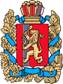 ОКТЯБРЬСКИЙ  СЕЛЬСКИЙ СОВЕТ ДЕПУТАТОВ БОГУЧАНСКОГО РАЙОНАКРАСНОЯРСКОГО КРАЯР Е Ш Е Н И Е21.05.2020 г.                                          п. Октябрьский                                       № 30/85О внесении изменений и дополнений в решение Октябрьского сельскогоСовета депутатов от 25.12.2019 года № 14/55«О бюджете Октябрьского сельсовета на 2020 год и плановый период 2021-2022 годов»В соответствии с Бюджетным кодексом Российской Федерации ст.32,36; ст.64,65 Устава Октябрьского сельсовета Октябрьский Совет депутатов Решил:1. Внести в решение Октябрьского сельского Совета депутатов от 25.12.2019 года              № 14/55 «О бюджете Октябрьского сельсовета на 2020 год и плановый период 2021-2022 годов» следующие изменения:Подпункт 1 пункта 1  изложить в следующей редакции:«Утвердить основные характеристики бюджета Октябрьского сельсовета (далее местный бюджет)  на 2020 год:1) прогнозируемый общий объем доходов бюджета Октябрьского сельсовета в сумме 14 878 098,59 рублей;2) общий объем расходов бюджета Октябрьского сельсовета в сумме                     17 217 072,21  рублей;3) дефицит бюджета Октябрьского сельсовета в сумме 2 338 973,62 рублей;4) источники внутреннего финансирования дефицита бюджета Октябрьского сельсовета в сумме 2 338 973,62  рублей».1.2. Абзац второй пункта 6 со слов «в 2020 году» заменить словами 
«в 2020 году на 20 процентов с 1 июня 2020 года;,»;1.3. Пункт 7 «Индексация заработной платы работников  муниципальных учреждений» изложить в следующей редакции:Заработная плата работников муниципальных учреждений, за исключением заработной платы отдельных категорий работников, увеличение оплаты труда которых осуществлено в соответствии с указами Президента Российской Федерации, предусматривающими мероприятия по повышению заработной платы, решением рабочей группы по подготовке предложений по совершенствованию системы оплаты труда работников бюджетной сферы Красноярского края, принятым в 2019 году, а также в связи с увеличением в 2018–2019 годах размеров заработной платы, установленной для целей расчета региональной выплаты, увеличивается (индексируется):в 2020 году на 10 процентов с 1 июня 2020 года, на 3 процента 
с 1 октября 2020 года;в плановом периоде 2021–2022 годов на коэффициент, равный 1.2. Приложения 1, 4, 5, 7, 9 к решению Октябрьского сельского Совета депутатов от 25.12.2019 г № 14/55 «О бюджете Октябрьского сельсовета на 2020 год и плановый период 2021-2022 годов»   изложить в новой редакции согласно приложениям 1, 2, 3, 4, 5  к настоящему решению.3. Настоящее решение подлежит официальному опубликованию в течение 10 дней после подписания и вступает в силу 1 января 2020 года, но не ранее дня, следующего за днем его официального опубликования в печатном издании «Вестник депутатов». Председатель Октябрьскогосельского Совета депутатов                                                                    З.К. ВализерИ.о. Главы Октябрьского сельсовета                                                     С.В. ЩепкоОКТЯБРЬСКИЙ  СЕЛЬСКИЙ СОВЕТ ДЕПУТАТОВ БОГУЧАНСКОГО РАЙОНАКРАСНОЯРСКОГО КРАЯ                                                                       Р Е Ш Е Н И Е       21.05.2020                             п. Октябрьский                                              № 30/86О внесении изменений в состав административной комиссиина территории муниципального образования	Октябрьский сельсовет	В целях реализации Закона Красноярского края от 23.04.2009 года № 8 - 3170 «О наделении органов местного самоуправления муниципальных образований края государственными полномочиями по созданию и обеспечению деятельности административных комиссий», руководствуясь Уставом Октябрьского сельсовета Богучанского района, Октябрьский сельский Совет депутатов,   РЕШИЛ:  1.Внести изменения в Решение Октябрьского сельского Совета депутатов № 27/81 от 30.04.2020 в части п. 2 абзац первый и второй:- Заместителем председателя комиссии – назначить Штабную Татьяну Прокопьевну, заведующую МКДОУ №62 «Белочка»- Ответственным секретарём назначить – Сорокину Елену Валерьевну, заместителя директора МКОУ СОШ №9, п.Октябрьский.2. Остальные пункты решения изменениям не подлежат,  оставить неизменными.          3. Контроль за исполнением решения возложить на Заместителя председателя комиссии по бюджету Агеенко Е.В.5. Настоящее решение подлежит официальному опубликованию в газете «Вестник депутата» и вступает в силу в день следующий за днем официального опубликования. Председатель сельского Совета депутатов                                                                          З.К.ВализерИ.о. Главы Октябрьского  сельсовета                                        С.В.Щепко                                                                 № п/пНаименованиемероприятийСрокисполненияИсполнителиПримечание1.Оборудовать на территории информационные стенды с материалами по профилактике несчастных случаев с людьми на водеДо 18 июняИ.о.ГлавыОктябрьскогосельсовета2.Рекомендовать заведующим учреждениям культуры, образования расположенными на территории сельсовета организовать и провестипрофилактические мероприятия с детьми и подростками по обеспечению безопасности на водных объектахДо 18 июняЗаведующие сельским домом культуры п. Октябрьский, д. МалеевоДиректоробразовательногообразования3.Провести собрания с жителями в населенных пунктах,расположенных на территории Октябрьского сельсовета по вопросам профилактической работы по предупреждению несчастных случаев и мерах безопасности на воде и об опасности нахождения у водоёмов в период массового отдыхаежемесячноИ.о. Главы Октябрьского сельсовета, Совет депутатов4.Установить в местах массового отдыха населения у водоемовДо 18 июняИ.о.ГлавыОктябрьскогосельсовета,информационные стенды с материалами по профилактике несчастных случаев с людьми на воде с указанием телефонов экстренных службСовет депутатов5.Места потенциальноопасных участков водоёмов и места, запрещенные для купания обозначить соответствующими предупреждающими (запрещающими) знакамиДо 18 июняИ.о. Главы Октябрьского сельсовета, Совет депутатовНаименование муниципальной программыМуниципальная  программа Октябрьского сельсовета «Октябрьский хуторок» годы (далее – Программа)Основание для разработки Программыстатья 179 Бюджетного кодекса Российской Федерации;  постановление администрации Октябрьского сельсовета  № 63-п от 13.11.2019 года «О внесении изменений в Постановление администрации  Октябрьского сельсовета от 26.07.2013 № 47-П «Об утверждении Порядка принятия решений о разработке муниципальных программ  Октябрьского сельсовета, их формировании и реализации» Ответственный исполнитель ПрограммыАдминистрация  Октябрьского сельсоветаПеречень подпрограмм иотдельных мероприятий муниципальной программыПодпрограмма 1 «Благоустройство территории Октябрьского сельсовета»; мероприятие 1 Содержание улично-дорожной сети;мероприятие 2 Содержание сети уличного освещения;мероприятие 3 Прочее благоустройство;мероприятие 4Энергосбережение и повышение энергетической эффективности;мероприятие 5 Организация и проведение патриотической работыПодпрограмма 2«Защита населения и территории Октябрьского сельсовета от чрезвычайных ситуаций природного и техногенного характера»мероприятие 1 Обеспечение пожарной безопасности;мероприятие 2 Мероприятия по гражданской обороне, защите населения от чрезвычайных ситуаций, предупреждение и ликвидация чрезвычайных ситуаций природного и техногенного характера;мероприятие 3 Профилактика терроризма и экстремизма;мероприятие 4 Обеспечение безопасности на водных объектах;Подпрограмма 3 «Жилищное хозяйство».Мероприятие 1 Содержание  муниципального жилого фондаПодпрограмма 4 « Развитие физической культуры и спорта на территорииОктябрьского сельсовета».мероприятие 1 Проведение спортивно-массовых мероприятий;мероприятие 2 Содержание инструктора по спорту;мероприятие 3 Приобретение спортивного инвентаря для развития физической культуры и спорта на территории поселенияПодпрограмма 5 «Коммунальное хозяйство»Мероприятие 1 Строительство и ремонт сетей водоснабжения»Подпрограмма 6 «Молодежь Приангарья»Мероприятие 1 Во влечение молодежи Октябрьского сельсовета в социальную политикуЦели Программы                 1. Создание условий для реализации мероприятий, направленных на оптимизацию социально-культурной сферы.2. Обеспечение и реализация задач реформирования системы местного самоуправления в соответствии с № 131-ФЗ «Об общих принципах организации местного самоуправления в Российской Федерации»Задачи муниципальной Программы               1. Совершенствование системы комплексного благоустройства, обеспечение чистоты и порядка, создание комфортных и безопасных условий проживания и отдыха населения. 2. Создание эффективной системы защиты населения и территории Октябрьского сельсовета от чрезвычайных ситуаций природного и техногенного характера.3.Создание условий для приведения жилищного муниципального фонда в надлежащее состояние. 4.Обеспечение развития массовой физической культуры и спорта на территории Октябрьского сельсовета5. Обеспечение жителей круглогодичным водоснабжением 6. Привлечение молодежи в общественную жизнь поселка7. Развитие культуры и организация досуга на территории Октябрьского сельсоветаСроки реализации муниципальной Программы 2014 - 2022 годы Перечень целевых показателей на долгосрочный период                 -Процент привлечения населения муниципального  образования к работам по благоустройству;-Охват населения обучением по действиям в ситуациях природного и техногенного характера;-Увеличение количества отремонтированных квартир муниципального жилищного фонда   -Доля населения, систематически занимающегося физической культурой и спортом к общей численности населения поселка Октябрьский.- Увеличение количества квартир  круглогодичным водоснабжениемРесурсное обеспечение ПрограммыВ соответствии с бюджетом принимаемых расходных обязательств общий объем финансирования программы из всех источников предусматривается в размере 87 308,2  тыс. руб., в том числе по годам: 2014 год – 14 328,2 тыс. руб.;2015 год – 10 430,4 тыс. руб.;2016 год –  10 903,7 тыс. руб.;2017 год –  10 531,5 тыс. руб;2018 год  - 9 473,8  тыс.руб.;2019 год  - 11 946,4 тыс.руб.;2020 год  - 7 625,0 тыс.руб.;2021 год  - 7 577,6 тыс.руб.;2022 год  - 4 491,6 тыс.руб.;В том числе средства краевого бюджета в размере 9 740,9 тыс. руб., в том числе по годам: 2014 год – 100,0 тыс. руб.;2015 год – 500,0 тыс. руб.;2016 год –  0,0  тыс. руб.;2017 год –  0,0 тыс. руб.;2018 год  - 2 165,6  тыс. руб.;2019 год  - 618,5 тыс. руб.2020 год  - 1 060,8 тыс.руб;2021 год  - 4 071,2 тыс.руб;2022 год  - 1 224,8 тыс.руб;Объем средств краевого бюджета, направляемых  на софинансирование  программных  мероприятий, корректируется и устанавливается  после  подписания   соответствующих соглашений  между   Министерством  экономического и регионального развития Красноярского краяПеречень объектов капитального строительства муниципальной собственности Октябрьского сельсоветаКапитальное строительство на 2014-2022 годы в рамках настоящей программы не предусмотрено (см. приложение № 3 к настоящему паспорту).Приложение № 1
к паспорту муниципальной  программы Октябрьского сельсовета «Октябрьский хуторок» Приложение № 1
к паспорту муниципальной  программы Октябрьского сельсовета «Октябрьский хуторок» Приложение № 1
к паспорту муниципальной  программы Октябрьского сельсовета «Октябрьский хуторок» Перечень целевых показателей и показателей результативности программы с рашифровкой плановых значений по годамПеречень целевых показателей и показателей результативности программы с рашифровкой плановых значений по годамПеречень целевых показателей и показателей результативности программы с рашифровкой плановых значений по годамПеречень целевых показателей и показателей результативности программы с рашифровкой плановых значений по годамПеречень целевых показателей и показателей результативности программы с рашифровкой плановых значений по годамПеречень целевых показателей и показателей результативности программы с рашифровкой плановых значений по годамПеречень целевых показателей и показателей результативности программы с рашифровкой плановых значений по годамПеречень целевых показателей и показателей результативности программы с рашифровкой плановых значений по годамЦели, задачи, показателиЕдиница  изме-ренияИсточник информации2019 год2020 год2021 год2022 год1.Цели программы: 1. Создание условий для реализации мероприятий, направленных на оптимизацию социально-культурной сферы.
2. Обеспечение и реализация задач реформирования системы местного самоуправления в соответствии с № 131-ФЗ «Об общих принципах организации местного самоуправления в Российской Федерации»Цели программы: 1. Создание условий для реализации мероприятий, направленных на оптимизацию социально-культурной сферы.
2. Обеспечение и реализация задач реформирования системы местного самоуправления в соответствии с № 131-ФЗ «Об общих принципах организации местного самоуправления в Российской Федерации»Цели программы: 1. Создание условий для реализации мероприятий, направленных на оптимизацию социально-культурной сферы.
2. Обеспечение и реализация задач реформирования системы местного самоуправления в соответствии с № 131-ФЗ «Об общих принципах организации местного самоуправления в Российской Федерации»Цели программы: 1. Создание условий для реализации мероприятий, направленных на оптимизацию социально-культурной сферы.
2. Обеспечение и реализация задач реформирования системы местного самоуправления в соответствии с № 131-ФЗ «Об общих принципах организации местного самоуправления в Российской Федерации»Цели программы: 1. Создание условий для реализации мероприятий, направленных на оптимизацию социально-культурной сферы.
2. Обеспечение и реализация задач реформирования системы местного самоуправления в соответствии с № 131-ФЗ «Об общих принципах организации местного самоуправления в Российской Федерации»Цели программы: 1. Создание условий для реализации мероприятий, направленных на оптимизацию социально-культурной сферы.
2. Обеспечение и реализация задач реформирования системы местного самоуправления в соответствии с № 131-ФЗ «Об общих принципах организации местного самоуправления в Российской Федерации»Цели программы: 1. Создание условий для реализации мероприятий, направленных на оптимизацию социально-культурной сферы.
2. Обеспечение и реализация задач реформирования системы местного самоуправления в соответствии с № 131-ФЗ «Об общих принципах организации местного самоуправления в Российской Федерации»Процент привлечения населения  муниципального  образования к работам  по   благоустройству%Расчетный показатель на основе ведомственной отчетности1111Охват населения обучением по действиям в ситуациях природного и техногенного характера%Ведомственная отчетность80808080Увеличение количества отремонтированных квартир муниципального жилищного фондаедРасчетный показатель на основе ведомственной отчетности3000Доля населения, систематически занимающегося физической культурой и спортом к общей численности населения поселка Октябрьский%Расчетный показатель на основе ведомственной отчетности3,003,003,003,001.1.Задача 1. Совершенствование системы комплексного благоустройства, обеспечение чистоты и порядка, создание комфортных и безопасных условий проживания и отдыха населения. 1.1.1.Подпрограмма 1.1. Благоустройство территории Октябрьского сельсоветаПротяженность уличных дорог общего пользования местного значения, не отвечающих нормативным требованиям и их удельный вес в общей протяженности сетикмРасчетный показатель на основе ведомственной отчетности31,1831,1831,1831,18Процент привлечения населения  муниципального  образования к работам  по   благоустройству%Ведомственная отчетность1111Доля освещенных улиц и переулков%Ведомственная отчетность85858585Количество обустроенных мест массового отдыхаедВедомственная отчетность0000Экономия электрической энергии%Ведомственная отчетность00001.2.Задача 2. Создание эффективной системы защиты населения и территории Октябрьского сельсовета от чрезвычайных ситуаций природного и техногенного характера1.2.1.Подпрограмма 2.1. Защита населения и территории Октябрьского сельсовета от чрезвычайных ситуаций природного и техногенного характераСнижение количества чрезвычайных ситуаций на территории МО.едРасчетный показатель на основе ведомственной отчетности0000Снижение количества пожаров.едВедомственная отчетность0000Сокращение материального ущерба от пожаров.тыс.рубРасчетный показатель на основе ведомственной отчетностиОхват населения обучением поведения при пожарах.%Ведомственная отчетность80808080Охват населения обучением по действиям в ситуациях природного и техногенного характера. %Ведомственная отчетность80808080Охват  населения  обучением   действиям  в случаях  возникновения чрезвычайных ситуаций. %Ведомственная отчетность80808080Охват населения обучением   гражданским технологиям противодействия терроризму.%Ведомственная отчетность80808080Охват населения обучением  правилам поведения на водных объектах.%Ведомственная отчетность808080801.3. Задача 3. Создание условий для приведения жилищного муниципального фонда в надлежащее состояние1.3.1.Подпрограмма 3.1. Жилищное хозяйствоУвеличение количества отремонтированных квартир муниципального жилищного фонда   кол-воРасчетный показатель на основе ведомственной отчетности3000Увеличение количества индивидуальных приборов учета на холодное водоснабжение в муниципальном жилфонде.кол-воРасчетный показатель на основе ведомственной отчетности00001.4. Задача 4. Обеспечение развития массовой физической культуры и спорта на территории Октябрьского сельсовета1.4.1.Подпрограмма 4.1. Развитие физической культуры и спорта на территории Октябрьского сельсоветаДоля населения, систематически занимающегося физической культурой и спортом к общей численности населения поселка Октябрьский%Расчетный показатель на основе ведомственной отчетности3,003,003,003,00Увеличение количества массовых официальных физкультурных мероприятий и спортивных мероприятийедРасчетный показатель на основе ведомственной отчетности616161611.5.Подпрограмма 1.5. Коммунальное хозяйство1.5.1.Протяженность сетей водоснабжения, кмРасчетный показатель на основе ведомственной отчетности0,000,000,000,001.5.2.Количество услуг по погребениюед.Ведомственная отчетность22221.6.Подпрограмма 1.6. Молодежь Приангарья1.6.Доля молодежи, принимающая участие в общественной жизни поселения к общей численности молодежи поселка Октябрьский%Ведомственная отчетность5555Приложение № 2
к паспорту муниципальной  программы Октябрьского сельсовета
«Октябрьский хуторок» Приложение № 2
к паспорту муниципальной  программы Октябрьского сельсовета
«Октябрьский хуторок» Приложение № 2
к паспорту муниципальной  программы Октябрьского сельсовета
«Октябрьский хуторок» Приложение № 2
к паспорту муниципальной  программы Октябрьского сельсовета
«Октябрьский хуторок» Приложение № 2
к паспорту муниципальной  программы Октябрьского сельсовета
«Октябрьский хуторок» Приложение № 2
к паспорту муниципальной  программы Октябрьского сельсовета
«Октябрьский хуторок» Распределении планируемых расходов  за счет средств бюджета сельсовета по подпрограммам муниципальной программы Октябрьского сельсовета «Октябрьский хуторок»Распределении планируемых расходов  за счет средств бюджета сельсовета по подпрограммам муниципальной программы Октябрьского сельсовета «Октябрьский хуторок»Распределении планируемых расходов  за счет средств бюджета сельсовета по подпрограммам муниципальной программы Октябрьского сельсовета «Октябрьский хуторок»Распределении планируемых расходов  за счет средств бюджета сельсовета по подпрограммам муниципальной программы Октябрьского сельсовета «Октябрьский хуторок»Распределении планируемых расходов  за счет средств бюджета сельсовета по подпрограммам муниципальной программы Октябрьского сельсовета «Октябрьский хуторок»Распределении планируемых расходов  за счет средств бюджета сельсовета по подпрограммам муниципальной программы Октябрьского сельсовета «Октябрьский хуторок»Распределении планируемых расходов  за счет средств бюджета сельсовета по подпрограммам муниципальной программы Октябрьского сельсовета «Октябрьский хуторок»Распределении планируемых расходов  за счет средств бюджета сельсовета по подпрограммам муниципальной программы Октябрьского сельсовета «Октябрьский хуторок»Распределении планируемых расходов  за счет средств бюджета сельсовета по подпрограммам муниципальной программы Октябрьского сельсовета «Октябрьский хуторок»Распределении планируемых расходов  за счет средств бюджета сельсовета по подпрограммам муниципальной программы Октябрьского сельсовета «Октябрьский хуторок»Распределении планируемых расходов  за счет средств бюджета сельсовета по подпрограммам муниципальной программы Октябрьского сельсовета «Октябрьский хуторок»Распределении планируемых расходов  за счет средств бюджета сельсовета по подпрограммам муниципальной программы Октябрьского сельсовета «Октябрьский хуторок»Распределении планируемых расходов  за счет средств бюджета сельсовета по подпрограммам муниципальной программы Октябрьского сельсовета «Октябрьский хуторок»Распределении планируемых расходов  за счет средств бюджета сельсовета по подпрограммам муниципальной программы Октябрьского сельсовета «Октябрьский хуторок»Распределении планируемых расходов  за счет средств бюджета сельсовета по подпрограммам муниципальной программы Октябрьского сельсовета «Октябрьский хуторок»Распределении планируемых расходов  за счет средств бюджета сельсовета по подпрограммам муниципальной программы Октябрьского сельсовета «Октябрьский хуторок»Распределении планируемых расходов  за счет средств бюджета сельсовета по подпрограммам муниципальной программы Октябрьского сельсовета «Октябрьский хуторок»Распределении планируемых расходов  за счет средств бюджета сельсовета по подпрограммам муниципальной программы Октябрьского сельсовета «Октябрьский хуторок»Распределении планируемых расходов  за счет средств бюджета сельсовета по подпрограммам муниципальной программы Октябрьского сельсовета «Октябрьский хуторок»Распределении планируемых расходов  за счет средств бюджета сельсовета по подпрограммам муниципальной программы Октябрьского сельсовета «Октябрьский хуторок»Распределении планируемых расходов  за счет средств бюджета сельсовета по подпрограммам муниципальной программы Октябрьского сельсовета «Октябрьский хуторок»Распределении планируемых расходов  за счет средств бюджета сельсовета по подпрограммам муниципальной программы Октябрьского сельсовета «Октябрьский хуторок»Статус (государственная программа, подпрограмма)Статус (государственная программа, подпрограмма)Наименование  программы, подпрограммыНаименование  программы, подпрограммыНаименование ГРБСКод бюджетной классификации Код бюджетной классификации Код бюджетной классификации Код бюджетной классификации Код бюджетной классификации Код бюджетной классификации Код бюджетной классификации Расходы (руб.), годыРасходы (руб.), годыРасходы (руб.), годыРасходы (руб.), годыРасходы (руб.), годыРасходы (руб.), годыРасходы (руб.), годыРасходы (руб.), годыРасходы (руб.), годыРасходы (руб.), годыСтатус (государственная программа, подпрограмма)Статус (государственная программа, подпрограмма)Наименование  программы, подпрограммыНаименование  программы, подпрограммыНаименование ГРБСГРБСРзПрЦСРЦСРЦСРЦСРВР2019 год2019 год2020 год2020 год2021 год2021 год2022 год2022 годИтого на  
2019-2022 годыИтого на  
2019-2022 годыМуниципальная программаМуниципальная программаОктябрьский хуторокОктябрьский хутороквсего расходные обязательства по программеХХХХХХХ11 946 353,34 11 946 353,34 7625033,597625033,597577591,507577591,504491623,004491623,0031640601,4331640601,43Муниципальная программаМуниципальная программаОктябрьский хуторокОктябрьский хуторокв том числе по ГРБС:ХХХХХХМуниципальная программаМуниципальная программаОктябрьский хуторокОктябрьский хуторокАдминистрация Октябрьского сельсовета913ХХХХХХ11 946 353,34 11 946 353,34 7 625 033,59 7 625 033,59 7 577 591,50 7 577 591,50 4 491 623,00 4 491 623,00 31 640 601,43 31 640 601,43 Подпрограмма 1Подпрограмма 1Благоустройство территории Октябрьского сельсоветаБлагоустройство территории Октябрьского сельсоветавсего расходные обязательства по подпрограммеХХХХХХ9 541 648,20 9 541 648,20 5 772 450,00 5 772 450,00 6 252 280,80 6 252 280,80 3 166 313,30 3 166 313,30 24 732 692,30 24 732 692,30 Подпрограмма 1Подпрограмма 1Благоустройство территории Октябрьского сельсоветаБлагоустройство территории Октябрьского сельсоветав том числе по ГРБС:ХХХХХХПодпрограмма 1Подпрограмма 1Благоустройство территории Октябрьского сельсоветаБлагоустройство территории Октябрьского сельсоветаАдминистрация Октябрьского сельсовета913ХХХХХХ9 541 648,20 9 541 648,20 5 772 450,00 5 772 450,00 6 252 280,80 6 252 280,80 3 166 313,30 3 166 313,30 24 732 692,30 24 732 692,30 Подпрограмма 2Подпрограмма 2Защита населения и территории Октябрьского сельсовета от чрезвычайных ситуаций природного и техногенного характераЗащита населения и территории Октябрьского сельсовета от чрезвычайных ситуаций природного и техногенного характеравсего расходные обязательства по подпрограммеХХХХХХ291 373,00 291 373,00 442 295,00 442 295,00 570 236,70 570 236,70 60 509,70 60 509,70 1 364 414,40 1 364 414,40 Подпрограмма 2Подпрограмма 2Защита населения и территории Октябрьского сельсовета от чрезвычайных ситуаций природного и техногенного характераЗащита населения и территории Октябрьского сельсовета от чрезвычайных ситуаций природного и техногенного характерав том числе по ГРБС:ХХХХХХПодпрограмма 2Подпрограмма 2Защита населения и территории Октябрьского сельсовета от чрезвычайных ситуаций природного и техногенного характераЗащита населения и территории Октябрьского сельсовета от чрезвычайных ситуаций природного и техногенного характераАдминистрация Октябрьского сельсовета913ХХХХХХ291 373,00 291 373,00 442 295,00 442 295,00 570 236,70 570 236,70 570 235,70 570 235,70 1 874 140,40 1 874 140,40 Подпрограмма 3Подпрограмма 3Жилищное хозяйствоЖилищное хозяйствовсего расходные обязательства по подпрограммеХХХХХХ1 454 236,28 1 454 236,28 869 252,28 869 252,28 355 000,00 355 000,00 355 000,00 355 000,00 3 033 488,56 3 033 488,56 Подпрограмма 3Подпрограмма 3Жилищное хозяйствоЖилищное хозяйствов том числе по ГРБС:ХХХХХХПодпрограмма 3Подпрограмма 3Жилищное хозяйствоЖилищное хозяйствоАдминистрация Октябрьского сельсовета913ХХХХХХ1 454 236,28 1 454 236,28 869 252,28 869 252,28 355 000,00 355 000,00 355 000,00 355 000,00 3 033 488,56 3 033 488,56 Подпрограмма 4Подпрограмма 4Развитие физической культуры и спорта на территории Октябрьского сельсоветаРазвитие физической культуры и спорта на территории Октябрьского сельсоветавсего расходные обязательства по подпрограммеХХХХХХ323 537,52 323 537,52 272 421,31 272 421,31 261 186,00 261 186,00 261 186,00 261 186,00 1 118 330,83 1 118 330,83 Подпрограмма 4Подпрограмма 4Развитие физической культуры и спорта на территории Октябрьского сельсоветаРазвитие физической культуры и спорта на территории Октябрьского сельсоветав том числе по ГРБС:ХХХХХХПодпрограмма 4Подпрограмма 4Развитие физической культуры и спорта на территории Октябрьского сельсоветаРазвитие физической культуры и спорта на территории Октябрьского сельсоветаАдминистрация Октябрьского сельсовета913ХХХХХХ323 537,52 323 537,52 272 421,31 272 421,31 261 186,00 261 186,00 261 186,00 261 186,00 1 118 330,83 1 118 330,83 Подпрограмма 5Подпрограмма 5Коммунальное хозяйство на территории Октябрьского сельсоветаКоммунальное хозяйство на территории Октябрьского сельсоветавсего расходные обязательства по подпрограммеХХХХХХ216 118,34 216 118,34 129 727,00 129 727,00 0,00 0,00 0,00 0,00 345 845,34 345 845,34 Подпрограмма 5Подпрограмма 5Коммунальное хозяйство на территории Октябрьского сельсоветаКоммунальное хозяйство на территории Октябрьского сельсоветав том числе по ГРБС:ХХХХХХПодпрограмма 5Подпрограмма 5Коммунальное хозяйство на территории Октябрьского сельсоветаКоммунальное хозяйство на территории Октябрьского сельсоветаАдминистрация Октябрьского сельсовета913ХХХХХХ216 118,34 216 118,34 129 727,00 129 727,00 345 845,34 345 845,34 Подпрограмма 6Подпрограмма 6"Молодежь Приангарья" "Молодежь Приангарья" всего расходные обязательства по подпрограммеХХХХХХ119 440,00 119 440,00 138 888,00 138 888,00 138 888,00 138 888,00 138 888,00 138 888,00 536 104,00 536 104,00 Подпрограмма 6Подпрограмма 6"Молодежь Приангарья" "Молодежь Приангарья" в том числе по ГРБС:ХХХХХХПодпрограмма 6Подпрограмма 6"Молодежь Приангарья" "Молодежь Приангарья" Администрация Октябрьского сельсовета913ХХХХХХ119 440,00 119 440,00 138 888,00 138 888,00 138 888,00 138 888,00 138 888,00 138 888,00 536 104,00 536 104,00 Приложение № 3
к паспорту к муниципальной программы                                                                                                                                                                                                                                                                 Октябрьского сельсовета
«Октябрьский хуторок» Приложение № 3
к паспорту к муниципальной программы                                                                                                                                                                                                                                                                 Октябрьского сельсовета
«Октябрьский хуторок» Приложение № 3
к паспорту к муниципальной программы                                                                                                                                                                                                                                                                 Октябрьского сельсовета
«Октябрьский хуторок» Приложение № 3
к паспорту к муниципальной программы                                                                                                                                                                                                                                                                 Октябрьского сельсовета
«Октябрьский хуторок» Приложение № 3
к паспорту к муниципальной программы                                                                                                                                                                                                                                                                 Октябрьского сельсовета
«Октябрьский хуторок» Приложение № 3
к паспорту к муниципальной программы                                                                                                                                                                                                                                                                 Октябрьского сельсовета
«Октябрьский хуторок» Приложение № 3
к паспорту к муниципальной программы                                                                                                                                                                                                                                                                 Октябрьского сельсовета
«Октябрьский хуторок» Приложение № 3
к паспорту к муниципальной программы                                                                                                                                                                                                                                                                 Октябрьского сельсовета
«Октябрьский хуторок» Информация о ресурсном обеспечении и прогнозной оценке расходов на реализацию целей 
муниципальной  программы Октябрьского сельсовета «Октябрьский хуторок» с учетом источников финансирования, 
в том числе по уровням бюджетной системыИнформация о ресурсном обеспечении и прогнозной оценке расходов на реализацию целей 
муниципальной  программы Октябрьского сельсовета «Октябрьский хуторок» с учетом источников финансирования, 
в том числе по уровням бюджетной системыИнформация о ресурсном обеспечении и прогнозной оценке расходов на реализацию целей 
муниципальной  программы Октябрьского сельсовета «Октябрьский хуторок» с учетом источников финансирования, 
в том числе по уровням бюджетной системыИнформация о ресурсном обеспечении и прогнозной оценке расходов на реализацию целей 
муниципальной  программы Октябрьского сельсовета «Октябрьский хуторок» с учетом источников финансирования, 
в том числе по уровням бюджетной системыИнформация о ресурсном обеспечении и прогнозной оценке расходов на реализацию целей 
муниципальной  программы Октябрьского сельсовета «Октябрьский хуторок» с учетом источников финансирования, 
в том числе по уровням бюджетной системыИнформация о ресурсном обеспечении и прогнозной оценке расходов на реализацию целей 
муниципальной  программы Октябрьского сельсовета «Октябрьский хуторок» с учетом источников финансирования, 
в том числе по уровням бюджетной системыИнформация о ресурсном обеспечении и прогнозной оценке расходов на реализацию целей 
муниципальной  программы Октябрьского сельсовета «Октябрьский хуторок» с учетом источников финансирования, 
в том числе по уровням бюджетной системыИнформация о ресурсном обеспечении и прогнозной оценке расходов на реализацию целей 
муниципальной  программы Октябрьского сельсовета «Октябрьский хуторок» с учетом источников финансирования, 
в том числе по уровням бюджетной системыИнформация о ресурсном обеспечении и прогнозной оценке расходов на реализацию целей 
муниципальной  программы Октябрьского сельсовета «Октябрьский хуторок» с учетом источников финансирования, 
в том числе по уровням бюджетной системыИнформация о ресурсном обеспечении и прогнозной оценке расходов на реализацию целей 
муниципальной  программы Октябрьского сельсовета «Октябрьский хуторок» с учетом источников финансирования, 
в том числе по уровням бюджетной системыИнформация о ресурсном обеспечении и прогнозной оценке расходов на реализацию целей 
муниципальной  программы Октябрьского сельсовета «Октябрьский хуторок» с учетом источников финансирования, 
в том числе по уровням бюджетной системыИнформация о ресурсном обеспечении и прогнозной оценке расходов на реализацию целей 
муниципальной  программы Октябрьского сельсовета «Октябрьский хуторок» с учетом источников финансирования, 
в том числе по уровням бюджетной системыИнформация о ресурсном обеспечении и прогнозной оценке расходов на реализацию целей 
муниципальной  программы Октябрьского сельсовета «Октябрьский хуторок» с учетом источников финансирования, 
в том числе по уровням бюджетной системыИнформация о ресурсном обеспечении и прогнозной оценке расходов на реализацию целей 
муниципальной  программы Октябрьского сельсовета «Октябрьский хуторок» с учетом источников финансирования, 
в том числе по уровням бюджетной системыИнформация о ресурсном обеспечении и прогнозной оценке расходов на реализацию целей 
муниципальной  программы Октябрьского сельсовета «Октябрьский хуторок» с учетом источников финансирования, 
в том числе по уровням бюджетной системыИнформация о ресурсном обеспечении и прогнозной оценке расходов на реализацию целей 
муниципальной  программы Октябрьского сельсовета «Октябрьский хуторок» с учетом источников финансирования, 
в том числе по уровням бюджетной системыИнформация о ресурсном обеспечении и прогнозной оценке расходов на реализацию целей 
муниципальной  программы Октябрьского сельсовета «Октябрьский хуторок» с учетом источников финансирования, 
в том числе по уровням бюджетной системыИнформация о ресурсном обеспечении и прогнозной оценке расходов на реализацию целей 
муниципальной  программы Октябрьского сельсовета «Октябрьский хуторок» с учетом источников финансирования, 
в том числе по уровням бюджетной системыИнформация о ресурсном обеспечении и прогнозной оценке расходов на реализацию целей 
муниципальной  программы Октябрьского сельсовета «Октябрьский хуторок» с учетом источников финансирования, 
в том числе по уровням бюджетной системыИнформация о ресурсном обеспечении и прогнозной оценке расходов на реализацию целей 
муниципальной  программы Октябрьского сельсовета «Октябрьский хуторок» с учетом источников финансирования, 
в том числе по уровням бюджетной системыИнформация о ресурсном обеспечении и прогнозной оценке расходов на реализацию целей 
муниципальной  программы Октябрьского сельсовета «Октябрьский хуторок» с учетом источников финансирования, 
в том числе по уровням бюджетной системыСтатус Наименование  государственной программы, государственной подпрограммыНаименование  государственной программы, государственной подпрограммыОтветственный исполнитель, 
соисполнителиОтветственный исполнитель, 
соисполнителиОтветственный исполнитель, 
соисполнителиОтветственный исполнитель, 
соисполнителиОтветственный исполнитель, 
соисполнителиОценка расходов (тыс. руб.), годыОценка расходов (тыс. руб.), годыОценка расходов (тыс. руб.), годыОценка расходов (тыс. руб.), годыОценка расходов (тыс. руб.), годыОценка расходов (тыс. руб.), годыОценка расходов (тыс. руб.), годыОценка расходов (тыс. руб.), годыОценка расходов (тыс. руб.), годыОценка расходов (тыс. руб.), годыОценка расходов (тыс. руб.), годыОценка расходов (тыс. руб.), годыОценка расходов (тыс. руб.), годыСтатус Наименование  государственной программы, государственной подпрограммыНаименование  государственной программы, государственной подпрограммыОтветственный исполнитель, 
соисполнителиОтветственный исполнитель, 
соисполнителиОтветственный исполнитель, 
соисполнителиОтветственный исполнитель, 
соисполнителиОтветственный исполнитель, 
соисполнители2019 год2019 год2019 год2019 год2019 год2020 год2020 год2021 год2021 год2022 год2022 годИтого на  
2019-2022 годыИтого на  
2019-2022 годыМуниципальная программаОктябрьский хуторокОктябрьский хуторокВсего Всего Всего Всего Всего 11 946 353,34 11 946 353,34 11 946 353,34 11 946 353,34 11 946 353,34 7 625 033,59 7 625 033,59 7 577 591,50 7 577 591,50 4 491 623,00 4 491 623,00 31 640 601,43 31 640 601,43 Муниципальная программаОктябрьский хуторокОктябрьский хуторокв том числе :в том числе :в том числе :в том числе :в том числе :0,00 0,00 Муниципальная программаОктябрьский хуторокОктябрьский хуторокфедеральный бюджетфедеральный бюджетфедеральный бюджетфедеральный бюджетфедеральный бюджет0,00 0,00 Муниципальная программаОктябрьский хуторокОктябрьский хутороккраевой бюджеткраевой бюджеткраевой бюджеткраевой бюджеткраевой бюджет618 451,00 618 451,00 618 451,00 618 451,00 618 451,00 1 060 850,00 1 060 850,00 4 071 186,00 4 071 186,00 1 224 766,00 1 224 766,00 6 975 253,00 6 975 253,00 Муниципальная программаОктябрьский хуторокОктябрьский хутороквнебюджетные источникивнебюджетные источникивнебюджетные источникивнебюджетные источникивнебюджетные источники0,00 0,00 Муниципальная программаОктябрьский хуторокОктябрьский хуторокместный бюджетместный бюджетместный бюджетместный бюджетместный бюджет11 327 902,34 11 327 902,34 11 327 902,34 11 327 902,34 11 327 902,34 6 564 183,59 6 564 183,59 3 506 405,50 3 506 405,50 3 266 857,00 3 266 857,00 24 665 348,43 24 665 348,43 Подпрограмма 1Благоустройство территории Октябрьского сельсоветаБлагоустройство территории Октябрьского сельсоветаВсего Всего Всего Всего Всего 0,00 0,00 Подпрограмма 1Благоустройство территории Октябрьского сельсоветаБлагоустройство территории Октябрьского сельсоветав том числе :в том числе :в том числе :в том числе :в том числе :0,00 0,00 Подпрограмма 1Благоустройство территории Октябрьского сельсоветаБлагоустройство территории Октябрьского сельсоветаАдминистрация Октябрьского сельсоветаАдминистрация Октябрьского сельсоветаАдминистрация Октябрьского сельсоветаАдминистрация Октябрьского сельсоветаАдминистрация Октябрьского сельсовета9 541 648,20 9 541 648,20 9 541 648,20 9 541 648,20 9 541 648,20 5 772 450,00 5 772 450,00 6 252 280,80 6 252 280,80 3 166 313,30 3 166 313,30 24 732 692,30 24 732 692,30 Подпрограмма 1Благоустройство территории Октябрьского сельсоветаБлагоустройство территории Октябрьского сельсоветафедеральный бюджетфедеральный бюджетфедеральный бюджетфедеральный бюджетфедеральный бюджет0,00 0,00 Подпрограмма 1Благоустройство территории Октябрьского сельсоветаБлагоустройство территории Октябрьского сельсоветакраевой бюджеткраевой бюджеткраевой бюджеткраевой бюджеткраевой бюджет400 000,00 400 000,00 400 000,00 400 000,00 400 000,00 696 760,00 696 760,00 3 561 460,00 3 561 460,00 715 040,00 715 040,00 5 373 260,00 5 373 260,00 Подпрограмма 1Благоустройство территории Октябрьского сельсоветаБлагоустройство территории Октябрьского сельсоветавнебюджетные источникивнебюджетные источникивнебюджетные источникивнебюджетные источникивнебюджетные источники0,00 0,00 Подпрограмма 1Благоустройство территории Октябрьского сельсоветаБлагоустройство территории Октябрьского сельсоветаместный бюджетместный бюджетместный бюджетместный бюджетместный бюджет9 141 648,20 9 141 648,20 9 141 648,20 9 141 648,20 9 141 648,20 5 075 690,00 5 075 690,00 2 690 820,80 2 690 820,80 2 451 273,30 2 451 273,30 19 359 432,30 19 359 432,30 Подпрограмма 1Благоустройство территории Октябрьского сельсоветаБлагоустройство территории Октябрьского сельсоветаюридические лицаюридические лицаюридические лицаюридические лицаюридические лица0,00 0,00 Подпрограмма 2Защита населения и территории Октябрьского сельсовета от чрезвычайных ситуаций природного и техногенного характераЗащита населения и территории Октябрьского сельсовета от чрезвычайных ситуаций природного и техногенного характераВсего Всего Всего Всего Всего 291 373,00 291 373,00 291 373,00 291 373,00 291 373,00 442 295,00 442 295,00 570 236,70 570 236,70 1 303 904,70 1 303 904,70 Подпрограмма 2Защита населения и территории Октябрьского сельсовета от чрезвычайных ситуаций природного и техногенного характераЗащита населения и территории Октябрьского сельсовета от чрезвычайных ситуаций природного и техногенного характерав том числе :в том числе :в том числе :в том числе :в том числе :0,00 0,00 Подпрограмма 2Защита населения и территории Октябрьского сельсовета от чрезвычайных ситуаций природного и техногенного характераЗащита населения и территории Октябрьского сельсовета от чрезвычайных ситуаций природного и техногенного характераАдминистрация Октябрьского сельсоветаАдминистрация Октябрьского сельсоветаАдминистрация Октябрьского сельсоветаАдминистрация Октябрьского сельсоветаАдминистрация Октябрьского сельсовета291 373,00 291 373,00 291 373,00 291 373,00 291 373,00 442 295,00 442 295,00 570 236,70 570 236,70 570 235,70 570 235,70 1 874 140,40 1 874 140,40 Подпрограмма 2Защита населения и территории Октябрьского сельсовета от чрезвычайных ситуаций природного и техногенного характераЗащита населения и территории Октябрьского сельсовета от чрезвычайных ситуаций природного и техногенного характерафедеральный бюджетфедеральный бюджетфедеральный бюджетфедеральный бюджетфедеральный бюджет0,00 0,00 Подпрограмма 2Защита населения и территории Октябрьского сельсовета от чрезвычайных ситуаций природного и техногенного характераЗащита населения и территории Октябрьского сельсовета от чрезвычайных ситуаций природного и техногенного характеракраевой бюджеткраевой бюджеткраевой бюджеткраевой бюджеткраевой бюджет218 451,00 218 451,00 218 451,00 218 451,00 218 451,00 364 090,00 364 090,00 509 726,00 509 726,00 509 726,00 509 726,00 1 601 993,00 1 601 993,00 Подпрограмма 2Защита населения и территории Октябрьского сельсовета от чрезвычайных ситуаций природного и техногенного характераЗащита населения и территории Октябрьского сельсовета от чрезвычайных ситуаций природного и техногенного характеравнебюджетные источникивнебюджетные источникивнебюджетные источникивнебюджетные источникивнебюджетные источники0,00 0,00 Подпрограмма 2Защита населения и территории Октябрьского сельсовета от чрезвычайных ситуаций природного и техногенного характераЗащита населения и территории Октябрьского сельсовета от чрезвычайных ситуаций природного и техногенного характераместный бюджетместный бюджетместный бюджетместный бюджетместный бюджет72 922,00 72 922,00 72 922,00 72 922,00 72 922,00 78 205,00 78 205,00 60 510,70 60 510,70 60 509,70 60 509,70 272 147,40 272 147,40 Подпрограмма 3Жилищное хозяйствоЖилищное хозяйствоВсего Всего Всего Всего Всего 1 454 236,28 1 454 236,28 1 454 236,28 1 454 236,28 1 454 236,28 869 252,28 869 252,28 355 000,00 355 000,00 2 678 488,56 2 678 488,56 Подпрограмма 3Жилищное хозяйствоЖилищное хозяйствов том числе :в том числе :в том числе :в том числе :в том числе :0,00 0,00 Подпрограмма 3Жилищное хозяйствоЖилищное хозяйствоАдминистрация Октябрьского сельсоветаАдминистрация Октябрьского сельсоветаАдминистрация Октябрьского сельсоветаАдминистрация Октябрьского сельсоветаАдминистрация Октябрьского сельсовета1 454 236,28 1 454 236,28 1 454 236,28 1 454 236,28 1 454 236,28 869 252,28 869 252,28 355 000,00 355 000,00 355 000,00 355 000,00 3 033 488,56 3 033 488,56 Подпрограмма 3Жилищное хозяйствоЖилищное хозяйствофедеральный бюджетфедеральный бюджетфедеральный бюджетфедеральный бюджетфедеральный бюджет0,00 0,00 Подпрограмма 3Жилищное хозяйствоЖилищное хозяйствокраевой бюджеткраевой бюджеткраевой бюджеткраевой бюджеткраевой бюджет0,00 0,00 Подпрограмма 3Жилищное хозяйствоЖилищное хозяйствовнебюджетные источникивнебюджетные источникивнебюджетные источникивнебюджетные источникивнебюджетные источники0,00 0,00 Подпрограмма 3Жилищное хозяйствоЖилищное хозяйствоместный бюджетместный бюджетместный бюджетместный бюджетместный бюджет1 454 236,28 1 454 236,28 1 454 236,28 1 454 236,28 1 454 236,28 869 252,28 869 252,28 355 000,00 355 000,00 355 000,00 355 000,00 3 033 488,56 3 033 488,56 Подпрограмма 3Жилищное хозяйствоЖилищное хозяйствоюридические лицаюридические лицаюридические лицаюридические лицаюридические лица0,00 0,00 Подпрограмма 4Развитие физической культуры и спорта на территории Октябрьского сельсоветаРазвитие физической культуры и спорта на территории Октябрьского сельсоветаВсего Всего Всего Всего Всего 323 537,52 323 537,52 323 537,52 323 537,52 323 537,52 272 421,31 272 421,31 261 186,00 261 186,00 261 186,00 261 186,00 1 118 330,83 1 118 330,83 Подпрограмма 4Развитие физической культуры и спорта на территории Октябрьского сельсоветаРазвитие физической культуры и спорта на территории Октябрьского сельсоветав том числе :в том числе :в том числе :в том числе :в том числе :0,00 0,00 Подпрограмма 4Развитие физической культуры и спорта на территории Октябрьского сельсоветаРазвитие физической культуры и спорта на территории Октябрьского сельсоветаАдминистрация Октябрьского сельсоветаАдминистрация Октябрьского сельсоветаАдминистрация Октябрьского сельсоветаАдминистрация Октябрьского сельсоветаАдминистрация Октябрьского сельсовета323 537,52 323 537,52 323 537,52 323 537,52 323 537,52 272 421,31 272 421,31 261 186,00 261 186,00 261 186,00 261 186,00 1 118 330,83 1 118 330,83 Подпрограмма 4Развитие физической культуры и спорта на территории Октябрьского сельсоветаРазвитие физической культуры и спорта на территории Октябрьского сельсоветафедеральный бюджетфедеральный бюджетфедеральный бюджетфедеральный бюджетфедеральный бюджет0,00 0,00 Подпрограмма 4Развитие физической культуры и спорта на территории Октябрьского сельсоветаРазвитие физической культуры и спорта на территории Октябрьского сельсоветакраевой бюджеткраевой бюджеткраевой бюджеткраевой бюджеткраевой бюджет0,00 0,00 Подпрограмма 4Развитие физической культуры и спорта на территории Октябрьского сельсоветаРазвитие физической культуры и спорта на территории Октябрьского сельсоветавнебюджетные источникивнебюджетные источникивнебюджетные источникивнебюджетные источникивнебюджетные источники0,00 0,00 Подпрограмма 4Развитие физической культуры и спорта на территории Октябрьского сельсоветаРазвитие физической культуры и спорта на территории Октябрьского сельсоветаместный бюджетместный бюджетместный бюджетместный бюджетместный бюджет323 537,52 323 537,52 323 537,52 323 537,52 323 537,52 272 421,31 272 421,31 261 186,00 261 186,00 261 186,00 261 186,00 1 118 330,83 1 118 330,83 Подпрограмма 4Развитие физической культуры и спорта на территории Октябрьского сельсоветаРазвитие физической культуры и спорта на территории Октябрьского сельсоветаюридические лицаюридические лицаюридические лицаюридические лицаюридические лица0,00 0,00 Подпрограмма 5Коммунальное хозяйство на территории Октябрьского сельсоветаКоммунальное хозяйство на территории Октябрьского сельсоветаВсего Всего Всего Всего Всего 216 118,34 216 118,34 216 118,34 216 118,34 216 118,34 129 727,00 129 727,00 0,00 0,00 0,00 0,00 345 845,34 345 845,34 Подпрограмма 5Коммунальное хозяйство на территории Октябрьского сельсоветаКоммунальное хозяйство на территории Октябрьского сельсоветав том числе :в том числе :в том числе :в том числе :в том числе :0,00 0,00 Подпрограмма 5Коммунальное хозяйство на территории Октябрьского сельсоветаКоммунальное хозяйство на территории Октябрьского сельсоветаАдминистрация Октябрьского сельсоветаАдминистрация Октябрьского сельсоветаАдминистрация Октябрьского сельсоветаАдминистрация Октябрьского сельсоветаАдминистрация Октябрьского сельсовета216 118,34 216 118,34 216 118,34 216 118,34 216 118,34 129 727,00 129 727,00 0,00 0,00 0,00 0,00 345 845,34 345 845,34 Подпрограмма 5Коммунальное хозяйство на территории Октябрьского сельсоветаКоммунальное хозяйство на территории Октябрьского сельсоветафедеральный бюджетфедеральный бюджетфедеральный бюджетфедеральный бюджетфедеральный бюджет0,00 0,00 Подпрограмма 5Коммунальное хозяйство на территории Октябрьского сельсоветаКоммунальное хозяйство на территории Октябрьского сельсоветакраевой бюджеткраевой бюджеткраевой бюджеткраевой бюджеткраевой бюджет0,00 0,00 Подпрограмма 5Коммунальное хозяйство на территории Октябрьского сельсоветаКоммунальное хозяйство на территории Октябрьского сельсоветавнебюджетные источникивнебюджетные источникивнебюджетные источникивнебюджетные источникивнебюджетные источники0,00 0,00 Подпрограмма 5Коммунальное хозяйство на территории Октябрьского сельсоветаКоммунальное хозяйство на территории Октябрьского сельсоветаместный бюджетместный бюджетместный бюджетместный бюджетместный бюджет216 118,34 216 118,34 216 118,34 216 118,34 216 118,34 129 727,00 129 727,00 345 845,34 345 845,34 Подпрограмма 5Коммунальное хозяйство на территории Октябрьского сельсоветаКоммунальное хозяйство на территории Октябрьского сельсоветаюридические лицаюридические лицаюридические лицаюридические лицаюридические лица0,00 0,00 Подпрограмма 6Молодежь ПриангарьяМолодежь ПриангарьяВсего Всего Всего Всего Всего 119 440,00 119 440,00 119 440,00 119 440,00 119 440,00 138 888,00 138 888,00 138 888,00 138 888,00 138 888,00 138 888,00 536 104,00 536 104,00 Подпрограмма 6Молодежь ПриангарьяМолодежь Приангарьяв том числе :в том числе :в том числе :в том числе :в том числе :0,00 0,00 Подпрограмма 6Молодежь ПриангарьяМолодежь ПриангарьяАдминистрация Октябрьского сельсоветаАдминистрация Октябрьского сельсоветаАдминистрация Октябрьского сельсоветаАдминистрация Октябрьского сельсоветаАдминистрация Октябрьского сельсовета119 440,00 119 440,00 119 440,00 119 440,00 119 440,00 138 888,00 138 888,00 138 888,00 138 888,00 138 888,00 138 888,00 536 104,00 536 104,00 Подпрограмма 6Молодежь ПриангарьяМолодежь Приангарьяфедеральный бюджетфедеральный бюджетфедеральный бюджетфедеральный бюджетфедеральный бюджет0,00 0,00 Подпрограмма 6Молодежь ПриангарьяМолодежь Приангарьякраевой бюджеткраевой бюджеткраевой бюджеткраевой бюджеткраевой бюджет0,00 0,00 Подпрограмма 6Молодежь ПриангарьяМолодежь Приангарьявнебюджетные источникивнебюджетные источникивнебюджетные источникивнебюджетные источникивнебюджетные источники0,00 0,00 Подпрограмма 6Молодежь ПриангарьяМолодежь Приангарьяместный бюджетместный бюджетместный бюджетместный бюджетместный бюджет       119 440,0          119 440,0          119 440,0          119 440,0          119 440,0   138 888,00 138 888,00 138 888,00 138 888,00 138 888,00 138 888,00 536 104,00 536 104,00 Подпрограмма 6Молодежь ПриангарьяМолодежь Приангарьяюридические лицаюридические лицаюридические лицаюридические лицаюридические лица0,00 0,00 Подпрограмма 7Культурное наследиеКультурное наследиеВсего Всего Всего Всего Всего                      -                         -                         -                         -                         -    0,00 0,00 0,00 0,00 0,00 0,00 Подпрограмма 7Культурное наследиеКультурное наследиев том числе :в том числе :в том числе :в том числе :в том числе :0,00 0,00 Подпрограмма 7Культурное наследиеКультурное наследиеАдминистрация Октябрьского сельсоветаАдминистрация Октябрьского сельсоветаАдминистрация Октябрьского сельсоветаАдминистрация Октябрьского сельсоветаАдминистрация Октябрьского сельсовета0,00 0,00 Подпрограмма 7Культурное наследиеКультурное наследиефедеральный бюджетфедеральный бюджетфедеральный бюджетфедеральный бюджетфедеральный бюджет0,00 0,00 Подпрограмма 7Культурное наследиеКультурное наследиекраевой бюджеткраевой бюджеткраевой бюджеткраевой бюджеткраевой бюджет0,00 0,00 Подпрограмма 7Культурное наследиеКультурное наследиевнебюджетные источникивнебюджетные источникивнебюджетные источникивнебюджетные источникивнебюджетные источники0,00 0,00 Подпрограмма 7Культурное наследиеКультурное наследиеместный бюджетместный бюджетместный бюджетместный бюджетместный бюджет0,00 0,00 Подпрограмма 7Культурное наследиеКультурное наследиеюридические лицаюридические лицаюридические лицаюридические лицаюридические лица0,00 0,00 Наименование подпрограммы«Благоустройство территории Октябрьского сельсовета» (далее по тексту  Подпрограмма)Наименованиемуниципальной программыМуниципальная программа Октябрьского сельсовета «Октябрьский хуторок» Муниципальный заказчик-координатор подпрограммыАдминистрация Октябрьского сельсоветаГлавные распорядители бюджетных средствАдминистрация Октябрьского сельсоветаЦель подпрограммыСовершенствование системы комплексного благоустройства, обеспечение чистоты и порядка, создание комфортных и безопасных условий проживания и отдыха населения.Задачи подпрограммы1. Организация содержания автомобильных дорог и искусственных сооружений на них;2. Содержание сети уличного освещения;3. Содержание мест захоронения; 4. Обустройство и содержание мест массового отдыха и объектов внешнего благоустройства.5. Привлечение жителей к участию в решении проблем благоустройства территории сельского поселения.6.Создание условий для обеспечения энергосбережения и повышения энергетической эффективности на территории п. Октябрьский7. Реализация проекта по благоустройству «Бессмертны Ваши имена»Целевые индикаторы1. Протяженность автомобильных дорог общего пользования местного значения, не отвечающих нормативным требованиям и их удельный вес в общей протяженности сети;2.Процент привлечения населения  муниципального  образования к работам  по   благоустройству;2. 3.Доля освещенных улиц и переулков;4.Количество обустроенных мест массового отдыха.5.Экономия электрической энергии6. Сохранение памяти о народном подвигеСроки реализации подпрограммы2019-2022  годыОбъемы и источники финансирования подпрограммыОбщий объем финансирования 24 732 692,3 рублей, из них по годам:2019 год – 9 541 648,20 рублей;2020 год – 5 772 450,00 рублей;2021 год – 6 252 280,80 рублей;2022 год – 3 166 313,30 рублей.За счет краевого бюджета 5 373 260,00  рублей, в том числе:2019 год – 400 000,00  рублей;2020 год – 696 760,00 рублей;2021 год – 3 561 460,00 рублей;2022 год – 715 040,00 рублей.Приложение № 1 
к подпрограмме «Благоустройство территории Октябрьского сельсовета», реализуемой в рамках муниципальной программы Октябрьского сельсовета  «Октябрьский хуторок» Приложение № 1 
к подпрограмме «Благоустройство территории Октябрьского сельсовета», реализуемой в рамках муниципальной программы Октябрьского сельсовета  «Октябрьский хуторок» Приложение № 1 
к подпрограмме «Благоустройство территории Октябрьского сельсовета», реализуемой в рамках муниципальной программы Октябрьского сельсовета  «Октябрьский хуторок» Приложение № 1 
к подпрограмме «Благоустройство территории Октябрьского сельсовета», реализуемой в рамках муниципальной программы Октябрьского сельсовета  «Октябрьский хуторок» Перечень целевых индикаторов подпрограммы «Благоустройство территории Октябрьского сельсовета»Перечень целевых индикаторов подпрограммы «Благоустройство территории Октябрьского сельсовета»Перечень целевых индикаторов подпрограммы «Благоустройство территории Октябрьского сельсовета»Перечень целевых индикаторов подпрограммы «Благоустройство территории Октябрьского сельсовета»Перечень целевых индикаторов подпрограммы «Благоустройство территории Октябрьского сельсовета»Перечень целевых индикаторов подпрограммы «Благоустройство территории Октябрьского сельсовета»Перечень целевых индикаторов подпрограммы «Благоустройство территории Октябрьского сельсовета»Перечень целевых индикаторов подпрограммы «Благоустройство территории Октябрьского сельсовета»№Цели, задачи, показателиЕдиница  изме-ренияИсточник информации2019 год2020 год2021 год2022 годЦель: Совершенствование системы комплексного благоустройства, обеспечение чистоты и порядка, создание комфортных и безопасных условий проживания и отдыха населенияЦель: Совершенствование системы комплексного благоустройства, обеспечение чистоты и порядка, создание комфортных и безопасных условий проживания и отдыха населенияЦель: Совершенствование системы комплексного благоустройства, обеспечение чистоты и порядка, создание комфортных и безопасных условий проживания и отдыха населения1.Протяженность уличных дорог общего пользования местного значения, не отвечающих нормативным требованиям и их удельный вес в общей протяженности сетикмРасчетный показатель на основе ведомственной отчетности31,17931,17931,17931,1792.Процент привлечения населения  муниципального  образования к работам  по   благоустройству%Ведомственная отчетность55553.Доля освещенных улиц и переулков%Ведомственная отчетность505050504Количество обустроенных мест массового отдыхаедВедомственная отчетность34445Экономия электрической энергии%Ведомственная отчетность5555Приложение № 2 
к подпрограмме «Благоустройство территории Октябрьского сельсовета», реализуемой в рамках муниципальной программы  Октябрьского сельсовета  «Октябрьский хуторок»Приложение № 2 
к подпрограмме «Благоустройство территории Октябрьского сельсовета», реализуемой в рамках муниципальной программы  Октябрьского сельсовета  «Октябрьский хуторок»Приложение № 2 
к подпрограмме «Благоустройство территории Октябрьского сельсовета», реализуемой в рамках муниципальной программы  Октябрьского сельсовета  «Октябрьский хуторок»Приложение № 2 
к подпрограмме «Благоустройство территории Октябрьского сельсовета», реализуемой в рамках муниципальной программы  Октябрьского сельсовета  «Октябрьский хуторок»Приложение № 2 
к подпрограмме «Благоустройство территории Октябрьского сельсовета», реализуемой в рамках муниципальной программы  Октябрьского сельсовета  «Октябрьский хуторок»Приложение № 2 
к подпрограмме «Благоустройство территории Октябрьского сельсовета», реализуемой в рамках муниципальной программы  Октябрьского сельсовета  «Октябрьский хуторок»Перечень мероприятий подпрограммы № 1 «Благоустройство территории Октябрьского сельсовета»
с указанием объема средств на их реализацию и ожидаемых результатовПеречень мероприятий подпрограммы № 1 «Благоустройство территории Октябрьского сельсовета»
с указанием объема средств на их реализацию и ожидаемых результатовПеречень мероприятий подпрограммы № 1 «Благоустройство территории Октябрьского сельсовета»
с указанием объема средств на их реализацию и ожидаемых результатовПеречень мероприятий подпрограммы № 1 «Благоустройство территории Октябрьского сельсовета»
с указанием объема средств на их реализацию и ожидаемых результатовПеречень мероприятий подпрограммы № 1 «Благоустройство территории Октябрьского сельсовета»
с указанием объема средств на их реализацию и ожидаемых результатовПеречень мероприятий подпрограммы № 1 «Благоустройство территории Октябрьского сельсовета»
с указанием объема средств на их реализацию и ожидаемых результатовПеречень мероприятий подпрограммы № 1 «Благоустройство территории Октябрьского сельсовета»
с указанием объема средств на их реализацию и ожидаемых результатовПеречень мероприятий подпрограммы № 1 «Благоустройство территории Октябрьского сельсовета»
с указанием объема средств на их реализацию и ожидаемых результатовПеречень мероприятий подпрограммы № 1 «Благоустройство территории Октябрьского сельсовета»
с указанием объема средств на их реализацию и ожидаемых результатовПеречень мероприятий подпрограммы № 1 «Благоустройство территории Октябрьского сельсовета»
с указанием объема средств на их реализацию и ожидаемых результатовПеречень мероприятий подпрограммы № 1 «Благоустройство территории Октябрьского сельсовета»
с указанием объема средств на их реализацию и ожидаемых результатовПеречень мероприятий подпрограммы № 1 «Благоустройство территории Октябрьского сельсовета»
с указанием объема средств на их реализацию и ожидаемых результатовПеречень мероприятий подпрограммы № 1 «Благоустройство территории Октябрьского сельсовета»
с указанием объема средств на их реализацию и ожидаемых результатовПеречень мероприятий подпрограммы № 1 «Благоустройство территории Октябрьского сельсовета»
с указанием объема средств на их реализацию и ожидаемых результатовПеречень мероприятий подпрограммы № 1 «Благоустройство территории Октябрьского сельсовета»
с указанием объема средств на их реализацию и ожидаемых результатов085№Наименование  программы, подпрограммыГРБС Код бюджетной классификацииКод бюджетной классификацииКод бюджетной классификацииКод бюджетной классификацииКод бюджетной классификацииКод бюджетной классификацииОжидаемый результат от реализации подпрограммного мероприятия
 (в натуральном выражении)№Наименование  программы, подпрограммыГРБС КВСРКФСРКЦСРКЦСРКЦСРКВР2019 год2020 год2021 год2022 годИтого на 2019 -2022 годыОжидаемый результат от реализации подпрограммного мероприятия
 (в натуральном выражении)Цель. Совершенствование системы комплексного благоустройства, обеспечение чистоты и порядка, создание комфортных и безопасных условий проживания и отдыха населения.Цель. Совершенствование системы комплексного благоустройства, обеспечение чистоты и порядка, создание комфортных и безопасных условий проживания и отдыха населения.Цель. Совершенствование системы комплексного благоустройства, обеспечение чистоты и порядка, создание комфортных и безопасных условий проживания и отдыха населения.Цель. Совершенствование системы комплексного благоустройства, обеспечение чистоты и порядка, создание комфортных и безопасных условий проживания и отдыха населения.Цель. Совершенствование системы комплексного благоустройства, обеспечение чистоты и порядка, создание комфортных и безопасных условий проживания и отдыха населения.Цель. Совершенствование системы комплексного благоустройства, обеспечение чистоты и порядка, создание комфортных и безопасных условий проживания и отдыха населения.Цель. Совершенствование системы комплексного благоустройства, обеспечение чистоты и порядка, создание комфортных и безопасных условий проживания и отдыха населения.Цель. Совершенствование системы комплексного благоустройства, обеспечение чистоты и порядка, создание комфортных и безопасных условий проживания и отдыха населения.Цель. Совершенствование системы комплексного благоустройства, обеспечение чистоты и порядка, создание комфортных и безопасных условий проживания и отдыха населения.Цель. Совершенствование системы комплексного благоустройства, обеспечение чистоты и порядка, создание комфортных и безопасных условий проживания и отдыха населения.Цель. Совершенствование системы комплексного благоустройства, обеспечение чистоты и порядка, создание комфортных и безопасных условий проживания и отдыха населения.Цель. Совершенствование системы комплексного благоустройства, обеспечение чистоты и порядка, создание комфортных и безопасных условий проживания и отдыха населения.Цель. Совершенствование системы комплексного благоустройства, обеспечение чистоты и порядка, создание комфортных и безопасных условий проживания и отдыха населения.1Задача 1. Организация содержания уличных автомобильных дорог и искусственных сооружений на них;Задача 1. Организация содержания уличных автомобильных дорог и искусственных сооружений на них;Задача 1. Организация содержания уличных автомобильных дорог и искусственных сооружений на них;Задача 1. Организация содержания уличных автомобильных дорог и искусственных сооружений на них;Задача 1. Организация содержания уличных автомобильных дорог и искусственных сооружений на них;Задача 1. Организация содержания уличных автомобильных дорог и искусственных сооружений на них;Задача 1. Организация содержания уличных автомобильных дорог и искусственных сооружений на них;Задача 1. Организация содержания уличных автомобильных дорог и искусственных сооружений на них;Задача 1. Организация содержания уличных автомобильных дорог и искусственных сооружений на них;Задача 1. Организация содержания уличных автомобильных дорог и искусственных сооружений на них;Задача 1. Организация содержания уличных автомобильных дорог и искусственных сооружений на них;Задача 1. Организация содержания уличных автомобильных дорог и искусственных сооружений на них;Задача 1. Организация содержания уличных автомобильных дорог и искусственных сооружений на них;1.1.Мероприятие Содержание улично-дорожной сетиАдминистрация Октябрьского сельсовета91304093710080010244     220 484,0       389 800,0       304 700,0      317 200,0      1 232 184,0    грейдирование, ремонт и отсыпка поселковых дорог, установка светофоров 1.1.Мероприятие Содержание улично-дорожной сетиАдминистрация Октябрьского сельсовета91304093710075080244       99 000,0       696 760,0       685 700,0      715 040,0      2 196 500,0    грейдирование, ремонт и отсыпка поселковых дорог  (Краевые денежные средства) 1.1.Мероприятие Содержание улично-дорожной сетиАдминистрация Октябрьского сельсовета91304093710075080244     301 000,0         301 000,0    приобретения щебня (краевые денежные средства) 1.1.Мероприятие Содержание улично-дорожной сетиАдминистрация Октябрьского сельсовета91304093710075080244                   -     приобретения дорожных знаков (краевые дс) 1.1.Мероприятие Содержание улично-дорожной сетиАдминистрация Октябрьского сельсовета913040937100S5080244         4 800,0           7 000,0           11 800,0    грейдирование, ремонт и отсыпка поселковых дорог (Софин-вание) 1.1.Мероприятие Содержание улично-дорожной сетиАдминистрация Октябрьского сельсовета91304093710075090244 2 875 760,0      2 875 760,0    Капитальный  ремонт и отсыпка поселковых дорог  (Краевые денежные средства) 1.1.Мероприятие Содержание улично-дорожной сетиАдминистрация Октябрьского сельсовета913040937100S5090244                   -     капитальный ремонт и отсыпка поселковых дорог (Софинансирование) 1.1.Мероприятие Содержание улично-дорожной сетиАдминистрация Октябрьского сельсовета91304093710080010244       34 400,0           4 400,0           38 800,0    приобретение и установка дорожных знаков, цемент для установки дорожных знаков Мероприятие Содержание улично-дорожной сетиАдминистрация Октябрьского сельсовета91404093728002244     387 912,2         387 912,2    Паспортизация и инвентаризация дорог, проект организации дорожного движения Мероприятие Содержание улично-дорожной сетиАдминистрация Октябрьского сельсовета91404093710080010244     300 000,0         300 000,0    Приобретение щебня, доставка щебня Итого  по задаче 1  1 347 596,2    1 097 960,0    3 866 160,0      7 343 956,2   2Задача 2. Содержание сети уличного освещения;Задача 2. Содержание сети уличного освещения;Задача 2. Содержание сети уличного освещения;Задача 2. Содержание сети уличного освещения;Задача 2. Содержание сети уличного освещения;Задача 2. Содержание сети уличного освещения;Задача 2. Содержание сети уличного освещения;Задача 2. Содержание сети уличного освещения;Задача 2. Содержание сети уличного освещения;Задача 2. Содержание сети уличного освещения;Задача 2. Содержание сети уличного освещения;Задача 2. Содержание сети уличного освещения;Задача 2. Содержание сети уличного освещения;2.1.Мероприятие Содержание сети уличного освещенияАдминистрация Октябрьского сельсовета9130503371008Э020244  2 200 000,0    2 200 000,0    1 303 150,8      6 754 254,1    оплата электроэнергии за уличное освещение, оплата за отключение и подключение уличного освещения Администрация Октябрьского сельсовета91305033710080020244     100 000,0       100 000,0       100 000,0      100 000,0         400 000,0    обслуживание уличного освещения, оценочные услуги электровоздушных сетей. Администрация Октябрьского сельсовета913050337180020244     100 000,0       100 000,0         200 000,0    приобретение ламп ДРЛ, светодиодных светильников Итого  по задаче 22 400 000,02 400 000,01 403 150,81 151 103,3   7 354 254,1   3Задача 3. Содержание мест захоронения; Задача 3. Содержание мест захоронения; Задача 3. Содержание мест захоронения; Задача 3. Содержание мест захоронения; Задача 3. Содержание мест захоронения; Задача 3. Содержание мест захоронения; Задача 3. Содержание мест захоронения; Задача 3. Содержание мест захоронения; Задача 3. Содержание мест захоронения; Задача 3. Содержание мест захоронения; Задача 3. Содержание мест захоронения; Задача 3. Содержание мест захоронения; Задача 3. Содержание мест захоронения; 3.1.Мероприятие Прочее благоустройствоАдминистрация Октябрьского сельсовета91305033710080030244         8 980,0             8 980,0    ремонт и покраска забора на кладбище, уборка территории кладбища Администрация Октябрьского сельсовета91305033718003244                   -     Приобретение пиломатериала на ремонт забора кладбища Администрация Октябрьского сельсовета91305033710080030244     138 706,0         138 706,0    Приобретение забора, контейнеров под мусор и туалетов на кладбище Администрация Октябрьского сельсовета91305033710080030244     200 000,0         200 000,0    расчистка свалки   Администрация Октябрьского сельсовета91305033710080030244            970,0                970,0    Цемент для площадки под мус.баки Итого  по задаче 3     348 656,0                    -                     -          348 656,0   3Задача 4. Обустройство и содержание мест массового отдыха и объектов внешнего благоустройства.Задача 4. Обустройство и содержание мест массового отдыха и объектов внешнего благоустройства.Задача 4. Обустройство и содержание мест массового отдыха и объектов внешнего благоустройства.Задача 4. Обустройство и содержание мест массового отдыха и объектов внешнего благоустройства.Задача 4. Обустройство и содержание мест массового отдыха и объектов внешнего благоустройства.Задача 4. Обустройство и содержание мест массового отдыха и объектов внешнего благоустройства.Задача 4. Обустройство и содержание мест массового отдыха и объектов внешнего благоустройства.Задача 4. Обустройство и содержание мест массового отдыха и объектов внешнего благоустройства.Задача 4. Обустройство и содержание мест массового отдыха и объектов внешнего благоустройства.Задача 4. Обустройство и содержание мест массового отдыха и объектов внешнего благоустройства.Задача 4. Обустройство и содержание мест массового отдыха и объектов внешнего благоустройства.Задача 4. Обустройство и содержание мест массового отдыха и объектов внешнего благоустройства.Задача 4. Обустройство и содержание мест массового отдыха и объектов внешнего благоустройства.Администрация Октябрьского сельсовета91305033718004111591370,00587970,00587970,00587970,002355280,00ФОТ и начисление на ФОТ водителей, 3 дня б/лАдминистрация Октябрьского сельсовета91305033718004244     170 000,0       150 000,0   320000,00 Уборка мусора с территории поселения  Администрация Октябрьского сельсовета91305033710080040244     666 544,0       937 520,0       350 000,0      350 000,0   2304064,00 Приобретение запчастей, ГСМ, гирлянды, пиломатериал, заборы, туалеты, контейнеры Администрация Октябрьского сельсовета91305033718004244       10 000,0   10000,00 Сварочные работы по ремонту погручзика, ГАЗ САЗ Администрация Октябрьского сельсовета91305033718004244       26 000,0   26000,00 Приобретение строительных материалов для детских площадок и материалов для покраски игровых комплексов Администрация Октябрьского сельсовета91305033718004244                   -    0,00 Строительство катка, сборка и разборка елки, приобретение лампочек для новогодней гирлянды Администрация Октябрьского сельсовета91305033718004244       16 000,0         21 000,0         16 000,0        16 000,0   69000,00 Приобретение полиса страхования гражданской ответственности, оценка, диагностика машин Администрация Октябрьского сельсовета91305033718004244       27 170,0         29 000,0         29 000,0        29 000,0   114170,00 Мед.осмотр водителей  Администрация Октябрьского сельсовета91305033710081040110     126 981,0       125 000,0   251981,00 Региональная выплата водителям Администрация Октябрьского сельсовета9130503371008Ф000244  3 600 000,0       400 000,0   4000000,00 Приобретение автопогрузчика, лопата отвал к погрузчику Администрация Октябрьского сельсовета91305033710080040244       12 000,0   12000,00 Строительство трапов и заборов Администрация Октябрьского сельсовета91305033710080040244        5 000,0   5000,00 Приобретение краски для окрашивания заборов, детских площадок Администрация Октябрьского сельсовета91305033728005112     183 731,0   183731,00 Оплата стоимости проезда в отпуск в соответствии с законодательством Администрация Октябрьского сельсовета913050337100870401120,00 Суточные при служебных командировках Администрация Октябрьского сельсовета91305033710087040244                   -          14 000,0   14000,00 Автобусные остановки Администрация Октябрьского сельсовета91305033710087040244       15 600,0   15600,00 Приобретение 3-х баннеров Администрация Октябрьского сельсовета91305033728005244        5 000,0   5000,00 текущий ремонт мемориала Итого  по задаче 45 445 396,02 274 490,0982 970,0982 970,09685826,006.Задача 5. Привлечение жителей к участию в решении проблем благоустройства территории сельского поселения.Задача 5. Привлечение жителей к участию в решении проблем благоустройства территории сельского поселения.Задача 5. Привлечение жителей к участию в решении проблем благоустройства территории сельского поселения.Задача 5. Привлечение жителей к участию в решении проблем благоустройства территории сельского поселения.Задача 5. Привлечение жителей к участию в решении проблем благоустройства территории сельского поселения.Задача 5. Привлечение жителей к участию в решении проблем благоустройства территории сельского поселения.Задача 5. Привлечение жителей к участию в решении проблем благоустройства территории сельского поселения.Задача 5. Привлечение жителей к участию в решении проблем благоустройства территории сельского поселения.Задача 5. Привлечение жителей к участию в решении проблем благоустройства территории сельского поселения.Задача 5. Привлечение жителей к участию в решении проблем благоустройства территории сельского поселения.Задача 5. Привлечение жителей к участию в решении проблем благоустройства территории сельского поселения.Задача 5. Привлечение жителей к участию в решении проблем благоустройства территории сельского поселения.Задача 5. Привлечение жителей к участию в решении проблем благоустройства территории сельского поселения.6.1.Администрация Октябрьского сельсовета91305033718005111 договор- рабочий по благоустройству Итого  по задаче 5Итого по подпрограмме  9 541 648,2    5 772 450,0    6 252 280,8    24 732 692,3   в том числе:месный бюджет  9 141 648,2    5 075 690,0    2 690 820,8    19 359 432,3   краевой бюджет     400 000,0       696 760,0    3 561 460,0      715 040,0      5 373 260,0   Наименование подпрограммы«Защита населения и территории Октябрьского сельсовета от чрезвычайных ситуаций природного и техногенного характера» (далее по тексту  Подпрограмма)Наименованиемуниципальной программыМуниципальная программа Октябрьского сельсовета «Октябрьский хуторок»Муниципальный заказчик-координатор подпрограммыАдминистрация Октябрьского сельсоветаГлавные распорядители бюджетных средствАдминистрация Октябрьского сельсоветаЦель подпрограммыСоздание эффективной системы защиты населения и территории Октябрьского сельсовета от чрезвычайных ситуаций природного и техногенного характера.  Задачи подпрограммы1.Совершенствование системы пожарной безопасности на территории Октябрьского сельсовета, сокращение материального ущерба при пожарах.2. Повышение уровня подготовки населения к действиям по предупреждению и ликвидации пожаров, пропаганда мер пожарной безопасности среди населения3. Уход за минерализованными полосами в местах прилегания лесных массивов к населенному пункту;4. Предупреждение и ликвидация чрезвычайных ситуаций природного и техногенного характера. 5. Организация эвакуации граждан из зон возможных стихийных бедствий.6. Создание условий для противодействия терроризму, охране жизни и здоровья граждан.7. Обеспечение безопасности жизни людей на водных объектах.Целевые индикаторы1. Снижение количества чрезвычайных ситуаций на территории МО.2.Снижение количества пожаров.3.Сокращение материального ущерба от пожаров.4. Охват населения обучением поведения при пожарах.5. Охват населения обучением по действиям в ситуациях природного и техногенного характера. 6.Охват  населения  обучением   действиям  в случаях  возникновения чрезвычайных ситуаций. 7.Охват населения обучением   гражданским технологиям противодействия терроризму.8.Охват населения обучением  правилам поведения на водных объектах.Сроки реализации подпрограммы2019-2022 годыОбъемы и источники финансирования подпрограммыОбщий объем финансирования за счет средств местного бюджета- 1 874 140,4 рублей, из них по годам:2019 год – 291 373 рубля;2020 год – 442 295,0 рублей;2021 год – 570 236,7 рублей;2022 год – 570 235,7 рублейВ том числе за счет краевого бюджета 1 601 993,0 рублей:2019 год – 218 451,00  рублей;2020 год – 364 090,00 рублей;2021 год – 509 726,00 рублей;2022 год – 509 726,00 рублей.Приложение № 1 
к подпрограмме «Защита населения и территории Октябрьского сельсовета от чрезвычайных ситуаций природного и техногенного характера», реализуемой в рамках муниципальной программы Октябрьского сельсовета  «Октябрьский хуторок» Приложение № 1 
к подпрограмме «Защита населения и территории Октябрьского сельсовета от чрезвычайных ситуаций природного и техногенного характера», реализуемой в рамках муниципальной программы Октябрьского сельсовета  «Октябрьский хуторок» Приложение № 1 
к подпрограмме «Защита населения и территории Октябрьского сельсовета от чрезвычайных ситуаций природного и техногенного характера», реализуемой в рамках муниципальной программы Октябрьского сельсовета  «Октябрьский хуторок» Приложение № 1 
к подпрограмме «Защита населения и территории Октябрьского сельсовета от чрезвычайных ситуаций природного и техногенного характера», реализуемой в рамках муниципальной программы Октябрьского сельсовета  «Октябрьский хуторок» Приложение № 1 
к подпрограмме «Защита населения и территории Октябрьского сельсовета от чрезвычайных ситуаций природного и техногенного характера», реализуемой в рамках муниципальной программы Октябрьского сельсовета  «Октябрьский хуторок» Приложение № 1 
к подпрограмме «Защита населения и территории Октябрьского сельсовета от чрезвычайных ситуаций природного и техногенного характера», реализуемой в рамках муниципальной программы Октябрьского сельсовета  «Октябрьский хуторок» Приложение № 1 
к подпрограмме «Защита населения и территории Октябрьского сельсовета от чрезвычайных ситуаций природного и техногенного характера», реализуемой в рамках муниципальной программы Октябрьского сельсовета  «Октябрьский хуторок» Приложение № 1 
к подпрограмме «Защита населения и территории Октябрьского сельсовета от чрезвычайных ситуаций природного и техногенного характера», реализуемой в рамках муниципальной программы Октябрьского сельсовета  «Октябрьский хуторок» Приложение № 1 
к подпрограмме «Защита населения и территории Октябрьского сельсовета от чрезвычайных ситуаций природного и техногенного характера», реализуемой в рамках муниципальной программы Октябрьского сельсовета  «Октябрьский хуторок» Приложение № 1 
к подпрограмме «Защита населения и территории Октябрьского сельсовета от чрезвычайных ситуаций природного и техногенного характера», реализуемой в рамках муниципальной программы Октябрьского сельсовета  «Октябрьский хуторок» Приложение № 1 
к подпрограмме «Защита населения и территории Октябрьского сельсовета от чрезвычайных ситуаций природного и техногенного характера», реализуемой в рамках муниципальной программы Октябрьского сельсовета  «Октябрьский хуторок» Перечень целевых индикаторов подпрограммы «Защита населения и территории Октябрьского сельсовета от чрезвычайных ситуаций природного и техногенного характера»Перечень целевых индикаторов подпрограммы «Защита населения и территории Октябрьского сельсовета от чрезвычайных ситуаций природного и техногенного характера»Перечень целевых индикаторов подпрограммы «Защита населения и территории Октябрьского сельсовета от чрезвычайных ситуаций природного и техногенного характера»Перечень целевых индикаторов подпрограммы «Защита населения и территории Октябрьского сельсовета от чрезвычайных ситуаций природного и техногенного характера»Перечень целевых индикаторов подпрограммы «Защита населения и территории Октябрьского сельсовета от чрезвычайных ситуаций природного и техногенного характера»Перечень целевых индикаторов подпрограммы «Защита населения и территории Октябрьского сельсовета от чрезвычайных ситуаций природного и техногенного характера»Перечень целевых индикаторов подпрограммы «Защита населения и территории Октябрьского сельсовета от чрезвычайных ситуаций природного и техногенного характера»Перечень целевых индикаторов подпрограммы «Защита населения и территории Октябрьского сельсовета от чрезвычайных ситуаций природного и техногенного характера»Перечень целевых индикаторов подпрограммы «Защита населения и территории Октябрьского сельсовета от чрезвычайных ситуаций природного и техногенного характера»Перечень целевых индикаторов подпрограммы «Защита населения и территории Октябрьского сельсовета от чрезвычайных ситуаций природного и техногенного характера»Перечень целевых индикаторов подпрограммы «Защита населения и территории Октябрьского сельсовета от чрезвычайных ситуаций природного и техногенного характера»Перечень целевых индикаторов подпрограммы «Защита населения и территории Октябрьского сельсовета от чрезвычайных ситуаций природного и техногенного характера»Перечень целевых индикаторов подпрограммы «Защита населения и территории Октябрьского сельсовета от чрезвычайных ситуаций природного и техногенного характера»Перечень целевых индикаторов подпрограммы «Защита населения и территории Октябрьского сельсовета от чрезвычайных ситуаций природного и техногенного характера»Перечень целевых индикаторов подпрограммы «Защита населения и территории Октябрьского сельсовета от чрезвычайных ситуаций природного и техногенного характера»Перечень целевых индикаторов подпрограммы «Защита населения и территории Октябрьского сельсовета от чрезвычайных ситуаций природного и техногенного характера»Перечень целевых индикаторов подпрограммы «Защита населения и территории Октябрьского сельсовета от чрезвычайных ситуаций природного и техногенного характера»Перечень целевых индикаторов подпрограммы «Защита населения и территории Октябрьского сельсовета от чрезвычайных ситуаций природного и техногенного характера»Перечень целевых индикаторов подпрограммы «Защита населения и территории Октябрьского сельсовета от чрезвычайных ситуаций природного и техногенного характера»Перечень целевых индикаторов подпрограммы «Защита населения и территории Октябрьского сельсовета от чрезвычайных ситуаций природного и техногенного характера»Перечень целевых индикаторов подпрограммы «Защита населения и территории Октябрьского сельсовета от чрезвычайных ситуаций природного и техногенного характера»Перечень целевых индикаторов подпрограммы «Защита населения и территории Октябрьского сельсовета от чрезвычайных ситуаций природного и техногенного характера»№№Цели, задачи, показателиЦели, задачи, показателиЦели, задачи, показателиЦели, задачи, показателиЦели, задачи, показателиЦели, задачи, показателиЕдиница  изме-ренияЕдиница  изме-ренияЕдиница  изме-ренияИсточник информацииИсточник информацииИсточник информацииИсточник информацииИсточник информации2019 год2019 год2020 год2021 год2021 год2022 годЦель: Создание эффективной системы защиты населения и территории Октябрьского сельсовета от чрезвычайных ситуаций природного и техногенного характераЦель: Создание эффективной системы защиты населения и территории Октябрьского сельсовета от чрезвычайных ситуаций природного и техногенного характераЦель: Создание эффективной системы защиты населения и территории Октябрьского сельсовета от чрезвычайных ситуаций природного и техногенного характераЦель: Создание эффективной системы защиты населения и территории Октябрьского сельсовета от чрезвычайных ситуаций природного и техногенного характераЦель: Создание эффективной системы защиты населения и территории Октябрьского сельсовета от чрезвычайных ситуаций природного и техногенного характераЦель: Создание эффективной системы защиты населения и территории Октябрьского сельсовета от чрезвычайных ситуаций природного и техногенного характераЦель: Создание эффективной системы защиты населения и территории Октябрьского сельсовета от чрезвычайных ситуаций природного и техногенного характераЦель: Создание эффективной системы защиты населения и территории Октябрьского сельсовета от чрезвычайных ситуаций природного и техногенного характераЦель: Создание эффективной системы защиты населения и территории Октябрьского сельсовета от чрезвычайных ситуаций природного и техногенного характераЦель: Создание эффективной системы защиты населения и территории Октябрьского сельсовета от чрезвычайных ситуаций природного и техногенного характераЦель: Создание эффективной системы защиты населения и территории Октябрьского сельсовета от чрезвычайных ситуаций природного и техногенного характераЦель: Создание эффективной системы защиты населения и территории Октябрьского сельсовета от чрезвычайных ситуаций природного и техногенного характераЦель: Создание эффективной системы защиты населения и территории Октябрьского сельсовета от чрезвычайных ситуаций природного и техногенного характераЦель: Создание эффективной системы защиты населения и территории Октябрьского сельсовета от чрезвычайных ситуаций природного и техногенного характераЦель: Создание эффективной системы защиты населения и территории Октябрьского сельсовета от чрезвычайных ситуаций природного и техногенного характераЦель: Создание эффективной системы защиты населения и территории Октябрьского сельсовета от чрезвычайных ситуаций природного и техногенного характераЦель: Создание эффективной системы защиты населения и территории Октябрьского сельсовета от чрезвычайных ситуаций природного и техногенного характераЦель: Создание эффективной системы защиты населения и территории Октябрьского сельсовета от чрезвычайных ситуаций природного и техногенного характераЦель: Создание эффективной системы защиты населения и территории Октябрьского сельсовета от чрезвычайных ситуаций природного и техногенного характераЦель: Создание эффективной системы защиты населения и территории Октябрьского сельсовета от чрезвычайных ситуаций природного и техногенного характера1.1.Снижение количества чрезвычайных ситуаций на территории МО.Снижение количества чрезвычайных ситуаций на территории МО.Снижение количества чрезвычайных ситуаций на территории МО.Снижение количества чрезвычайных ситуаций на территории МО.Снижение количества чрезвычайных ситуаций на территории МО.Снижение количества чрезвычайных ситуаций на территории МО.едедедРасчетный показатель на основе ведомственной отчетностиРасчетный показатель на основе ведомственной отчетностиРасчетный показатель на основе ведомственной отчетностиРасчетный показатель на основе ведомственной отчетностиРасчетный показатель на основе ведомственной отчетности0000002.2.Снижение количества пожаров.Снижение количества пожаров.Снижение количества пожаров.Снижение количества пожаров.Снижение количества пожаров.Снижение количества пожаров.едедедВедомственная отчетностьВедомственная отчетностьВедомственная отчетностьВедомственная отчетностьВедомственная отчетность2210003.3.Сокращение материального ущерба от пожаров.Сокращение материального ущерба от пожаров.Сокращение материального ущерба от пожаров.Сокращение материального ущерба от пожаров.Сокращение материального ущерба от пожаров.Сокращение материального ущерба от пожаров.тыс.рубтыс.рубтыс.рубРасчетный показатель на основе ведомственной отчетностиРасчетный показатель на основе ведомственной отчетностиРасчетный показатель на основе ведомственной отчетностиРасчетный показатель на основе ведомственной отчетностиРасчетный показатель на основе ведомственной отчетности44Охват населения обучением поведения при пожарах.Охват населения обучением поведения при пожарах.Охват населения обучением поведения при пожарах.Охват населения обучением поведения при пожарах.Охват населения обучением поведения при пожарах.Охват населения обучением поведения при пожарах.%%%Ведомственная отчетностьВедомственная отчетностьВедомственная отчетностьВедомственная отчетностьВедомственная отчетность60608020203055Охват населения обучением по действиям в ситуациях природного и техногенного характера. Охват населения обучением по действиям в ситуациях природного и техногенного характера. Охват населения обучением по действиям в ситуациях природного и техногенного характера. Охват населения обучением по действиям в ситуациях природного и техногенного характера. Охват населения обучением по действиям в ситуациях природного и техногенного характера. Охват населения обучением по действиям в ситуациях природного и техногенного характера. %%%Ведомственная отчетностьВедомственная отчетностьВедомственная отчетностьВедомственная отчетностьВедомственная отчетность60608020203066Охват  населения  обучением   действиям  в случаях  возникновения чрезвычайных ситуаций. Охват  населения  обучением   действиям  в случаях  возникновения чрезвычайных ситуаций. Охват  населения  обучением   действиям  в случаях  возникновения чрезвычайных ситуаций. Охват  населения  обучением   действиям  в случаях  возникновения чрезвычайных ситуаций. Охват  населения  обучением   действиям  в случаях  возникновения чрезвычайных ситуаций. Охват  населения  обучением   действиям  в случаях  возникновения чрезвычайных ситуаций. %%%Ведомственная отчетностьВедомственная отчетностьВедомственная отчетностьВедомственная отчетностьВедомственная отчетность60608020203077Охват населения обучением   гражданским технологиям противодействия терроризму.Охват населения обучением   гражданским технологиям противодействия терроризму.Охват населения обучением   гражданским технологиям противодействия терроризму.Охват населения обучением   гражданским технологиям противодействия терроризму.Охват населения обучением   гражданским технологиям противодействия терроризму.Охват населения обучением   гражданским технологиям противодействия терроризму.%%%Ведомственная отчетностьВедомственная отчетностьВедомственная отчетностьВедомственная отчетностьВедомственная отчетность60608020203088Охват населения обучением  правилам поведения на водных объектах.Охват населения обучением  правилам поведения на водных объектах.Охват населения обучением  правилам поведения на водных объектах.Охват населения обучением  правилам поведения на водных объектах.Охват населения обучением  правилам поведения на водных объектах.Охват населения обучением  правилам поведения на водных объектах.%%%Ведомственная отчетностьВедомственная отчетностьВедомственная отчетностьВедомственная отчетностьВедомственная отчетность606080202030Приложение № 2 
к подпрограмме «Защита населения и территории Октябрьского сельсовета от чрезвычайных ситуаций природного и техногенного характера», реализуемой в рамках муниципальной программы  Октябрьского сельсовета  «Октябрьский хуторок» Перечень мероприятий подпрограммы «Защита населения и территории Октябрьского сельсовета от чрезвычайных ситуаций природного и техногенного характера»
с указанием объема средств на их реализацию и ожидаемых результатовПеречень мероприятий подпрограммы «Защита населения и территории Октябрьского сельсовета от чрезвычайных ситуаций природного и техногенного характера»
с указанием объема средств на их реализацию и ожидаемых результатовПеречень мероприятий подпрограммы «Защита населения и территории Октябрьского сельсовета от чрезвычайных ситуаций природного и техногенного характера»
с указанием объема средств на их реализацию и ожидаемых результатовПеречень мероприятий подпрограммы «Защита населения и территории Октябрьского сельсовета от чрезвычайных ситуаций природного и техногенного характера»
с указанием объема средств на их реализацию и ожидаемых результатовПеречень мероприятий подпрограммы «Защита населения и территории Октябрьского сельсовета от чрезвычайных ситуаций природного и техногенного характера»
с указанием объема средств на их реализацию и ожидаемых результатовПеречень мероприятий подпрограммы «Защита населения и территории Октябрьского сельсовета от чрезвычайных ситуаций природного и техногенного характера»
с указанием объема средств на их реализацию и ожидаемых результатовПеречень мероприятий подпрограммы «Защита населения и территории Октябрьского сельсовета от чрезвычайных ситуаций природного и техногенного характера»
с указанием объема средств на их реализацию и ожидаемых результатовПеречень мероприятий подпрограммы «Защита населения и территории Октябрьского сельсовета от чрезвычайных ситуаций природного и техногенного характера»
с указанием объема средств на их реализацию и ожидаемых результатовПеречень мероприятий подпрограммы «Защита населения и территории Октябрьского сельсовета от чрезвычайных ситуаций природного и техногенного характера»
с указанием объема средств на их реализацию и ожидаемых результатовПеречень мероприятий подпрограммы «Защита населения и территории Октябрьского сельсовета от чрезвычайных ситуаций природного и техногенного характера»
с указанием объема средств на их реализацию и ожидаемых результатовПеречень мероприятий подпрограммы «Защита населения и территории Октябрьского сельсовета от чрезвычайных ситуаций природного и техногенного характера»
с указанием объема средств на их реализацию и ожидаемых результатовПеречень мероприятий подпрограммы «Защита населения и территории Октябрьского сельсовета от чрезвычайных ситуаций природного и техногенного характера»
с указанием объема средств на их реализацию и ожидаемых результатовПеречень мероприятий подпрограммы «Защита населения и территории Октябрьского сельсовета от чрезвычайных ситуаций природного и техногенного характера»
с указанием объема средств на их реализацию и ожидаемых результатовПеречень мероприятий подпрограммы «Защита населения и территории Октябрьского сельсовета от чрезвычайных ситуаций природного и техногенного характера»
с указанием объема средств на их реализацию и ожидаемых результатовПеречень мероприятий подпрограммы «Защита населения и территории Октябрьского сельсовета от чрезвычайных ситуаций природного и техногенного характера»
с указанием объема средств на их реализацию и ожидаемых результатовПеречень мероприятий подпрограммы «Защита населения и территории Октябрьского сельсовета от чрезвычайных ситуаций природного и техногенного характера»
с указанием объема средств на их реализацию и ожидаемых результатовПеречень мероприятий подпрограммы «Защита населения и территории Октябрьского сельсовета от чрезвычайных ситуаций природного и техногенного характера»
с указанием объема средств на их реализацию и ожидаемых результатовПеречень мероприятий подпрограммы «Защита населения и территории Октябрьского сельсовета от чрезвычайных ситуаций природного и техногенного характера»
с указанием объема средств на их реализацию и ожидаемых результатовПеречень мероприятий подпрограммы «Защита населения и территории Октябрьского сельсовета от чрезвычайных ситуаций природного и техногенного характера»
с указанием объема средств на их реализацию и ожидаемых результатовПеречень мероприятий подпрограммы «Защита населения и территории Октябрьского сельсовета от чрезвычайных ситуаций природного и техногенного характера»
с указанием объема средств на их реализацию и ожидаемых результатовПеречень мероприятий подпрограммы «Защита населения и территории Октябрьского сельсовета от чрезвычайных ситуаций природного и техногенного характера»
с указанием объема средств на их реализацию и ожидаемых результатовПеречень мероприятий подпрограммы «Защита населения и территории Октябрьского сельсовета от чрезвычайных ситуаций природного и техногенного характера»
с указанием объема средств на их реализацию и ожидаемых результатовПеречень мероприятий подпрограммы «Защита населения и территории Октябрьского сельсовета от чрезвычайных ситуаций природного и техногенного характера»
с указанием объема средств на их реализацию и ожидаемых результатов0855№Наименование  программы, подпрограммыНаименование  программы, подпрограммыГРБС Код бюджетной классификацииКод бюджетной классификацииКод бюджетной классификацииКод бюджетной классификацииКод бюджетной классификацииКод бюджетной классификацииКод бюджетной классификацииКод бюджетной классификацииКод бюджетной классификацииКод бюджетной классификацииКод бюджетной классификацииКод бюджетной классификацииКод бюджетной классификацииКод бюджетной классификацииКод бюджетной классификацииКод бюджетной классификацииОжидаемый результат от реализации подпрограммного мероприятия
 (в натуральном выражении)Ожидаемый результат от реализации подпрограммного мероприятия
 (в натуральном выражении)Ожидаемый результат от реализации подпрограммного мероприятия
 (в натуральном выражении)№Наименование  программы, подпрограммыНаименование  программы, подпрограммыГРБС КВСРКФСРКЦСРКЦСРКЦСРКЦСРКВРКВР2019 год2020 год2021 год2022 год2022 годИтого на 2019 -2022 годыИтого на 2019 -2022 годыИтого на 2019 -2022 годыОжидаемый результат от реализации подпрограммного мероприятия
 (в натуральном выражении)Ожидаемый результат от реализации подпрограммного мероприятия
 (в натуральном выражении)Ожидаемый результат от реализации подпрограммного мероприятия
 (в натуральном выражении)Цель. Создание эффективной системы защиты населения и территории Октябрьского сельсовета от чрезвычайных ситуаций природного и техногенного характера.  Цель. Создание эффективной системы защиты населения и территории Октябрьского сельсовета от чрезвычайных ситуаций природного и техногенного характера.  Цель. Создание эффективной системы защиты населения и территории Октябрьского сельсовета от чрезвычайных ситуаций природного и техногенного характера.  Цель. Создание эффективной системы защиты населения и территории Октябрьского сельсовета от чрезвычайных ситуаций природного и техногенного характера.  Цель. Создание эффективной системы защиты населения и территории Октябрьского сельсовета от чрезвычайных ситуаций природного и техногенного характера.  Цель. Создание эффективной системы защиты населения и территории Октябрьского сельсовета от чрезвычайных ситуаций природного и техногенного характера.  Цель. Создание эффективной системы защиты населения и территории Октябрьского сельсовета от чрезвычайных ситуаций природного и техногенного характера.  Цель. Создание эффективной системы защиты населения и территории Октябрьского сельсовета от чрезвычайных ситуаций природного и техногенного характера.  Цель. Создание эффективной системы защиты населения и территории Октябрьского сельсовета от чрезвычайных ситуаций природного и техногенного характера.  Цель. Создание эффективной системы защиты населения и территории Октябрьского сельсовета от чрезвычайных ситуаций природного и техногенного характера.  Цель. Создание эффективной системы защиты населения и территории Октябрьского сельсовета от чрезвычайных ситуаций природного и техногенного характера.  Цель. Создание эффективной системы защиты населения и территории Октябрьского сельсовета от чрезвычайных ситуаций природного и техногенного характера.  Цель. Создание эффективной системы защиты населения и территории Октябрьского сельсовета от чрезвычайных ситуаций природного и техногенного характера.  Цель. Создание эффективной системы защиты населения и территории Октябрьского сельсовета от чрезвычайных ситуаций природного и техногенного характера.  Цель. Создание эффективной системы защиты населения и территории Октябрьского сельсовета от чрезвычайных ситуаций природного и техногенного характера.  Цель. Создание эффективной системы защиты населения и территории Октябрьского сельсовета от чрезвычайных ситуаций природного и техногенного характера.  Цель. Создание эффективной системы защиты населения и территории Октябрьского сельсовета от чрезвычайных ситуаций природного и техногенного характера.  Цель. Создание эффективной системы защиты населения и территории Октябрьского сельсовета от чрезвычайных ситуаций природного и техногенного характера.  Цель. Создание эффективной системы защиты населения и территории Октябрьского сельсовета от чрезвычайных ситуаций природного и техногенного характера.  1Задача 1. Совершенствование системы пожарной безопасности на территории Октябрьского сельсовета, сокращение материального ущерба при пожарах.Задача 1. Совершенствование системы пожарной безопасности на территории Октябрьского сельсовета, сокращение материального ущерба при пожарах.Задача 1. Совершенствование системы пожарной безопасности на территории Октябрьского сельсовета, сокращение материального ущерба при пожарах.Задача 1. Совершенствование системы пожарной безопасности на территории Октябрьского сельсовета, сокращение материального ущерба при пожарах.Задача 1. Совершенствование системы пожарной безопасности на территории Октябрьского сельсовета, сокращение материального ущерба при пожарах.Задача 1. Совершенствование системы пожарной безопасности на территории Октябрьского сельсовета, сокращение материального ущерба при пожарах.Задача 1. Совершенствование системы пожарной безопасности на территории Октябрьского сельсовета, сокращение материального ущерба при пожарах.Задача 1. Совершенствование системы пожарной безопасности на территории Октябрьского сельсовета, сокращение материального ущерба при пожарах.Задача 1. Совершенствование системы пожарной безопасности на территории Октябрьского сельсовета, сокращение материального ущерба при пожарах.Задача 1. Совершенствование системы пожарной безопасности на территории Октябрьского сельсовета, сокращение материального ущерба при пожарах.Задача 1. Совершенствование системы пожарной безопасности на территории Октябрьского сельсовета, сокращение материального ущерба при пожарах.Задача 1. Совершенствование системы пожарной безопасности на территории Октябрьского сельсовета, сокращение материального ущерба при пожарах.Задача 1. Совершенствование системы пожарной безопасности на территории Октябрьского сельсовета, сокращение материального ущерба при пожарах.Задача 1. Совершенствование системы пожарной безопасности на территории Октябрьского сельсовета, сокращение материального ущерба при пожарах.Задача 1. Совершенствование системы пожарной безопасности на территории Октябрьского сельсовета, сокращение материального ущерба при пожарах.Задача 1. Совершенствование системы пожарной безопасности на территории Октябрьского сельсовета, сокращение материального ущерба при пожарах.Задача 1. Совершенствование системы пожарной безопасности на территории Октябрьского сельсовета, сокращение материального ущерба при пожарах.Задача 1. Совершенствование системы пожарной безопасности на территории Октябрьского сельсовета, сокращение материального ущерба при пожарах.Задача 1. Совершенствование системы пожарной безопасности на территории Октябрьского сельсовета, сокращение материального ущерба при пожарах.1.1.Мероприятие Обеспечение пожарной безопасностиМероприятие Обеспечение пожарной безопасностиАдминистрация Октябрьского сельсовета913031037228001244244    60 000,0      60 000,0          60 000,0          60 000,0          60 000,0   240 000,00 240 000,00 240 000,00  обслуживание пожарной сигнализации  обслуживание пожарной сигнализации  обслуживание пожарной сигнализации 1.1.Мероприятие Обеспечение пожарной безопасностиМероприятие Обеспечение пожарной безопасностиАдминистрация Октябрьского сельсовета913031037228001244244     509 726,0        509 726,0        509 726,0   1 019 452,00 1 019 452,00 1 019 452,00  приобретение первичных средств пожаротушения (краевые)  приобретение первичных средств пожаротушения (краевые)  приобретение первичных средств пожаротушения (краевые) Администрация Октябрьского сельсовета91303103720020074120244244 364 090,0   364 090,00 364 090,00 364 090,00  приобретение мотопомп и пожарных рукавов, сетки к ним (краевые)  приобретение мотопомп и пожарных рукавов, сетки к ним (краевые)  приобретение мотопомп и пожарных рукавов, сетки к ним (краевые) Администрация Октябрьского сельсовета913031037200200S4120244244   18 205,0               509,7               509,7               509,7   19 224,40 19 224,40 19 224,40  приобретение мотопомп, огнетушителей (софинансирование)  приобретение мотопомп, огнетушителей (софинансирование)  приобретение мотопомп, огнетушителей (софинансирование) Администрация Октябрьского сельсовета913031037200200741202442440,00 0,00 0,00  Перезаправка огнетушителей (краевые)  Перезаправка огнетушителей (краевые)  Перезаправка огнетушителей (краевые) Итого  по задаче 1Итого  по задаче 1    60 000,0    442 295,0        570 235,7        570 235,7        570 235,7   1 642 766,40 1 642 766,40 1 642 766,40 2Задача 2. Повышение уровня подготовки населения к действиям по предупреждению и ликвидации пожаров, пропаганда мер пожарной безопасности среди населенияЗадача 2. Повышение уровня подготовки населения к действиям по предупреждению и ликвидации пожаров, пропаганда мер пожарной безопасности среди населенияЗадача 2. Повышение уровня подготовки населения к действиям по предупреждению и ликвидации пожаров, пропаганда мер пожарной безопасности среди населенияЗадача 2. Повышение уровня подготовки населения к действиям по предупреждению и ликвидации пожаров, пропаганда мер пожарной безопасности среди населенияЗадача 2. Повышение уровня подготовки населения к действиям по предупреждению и ликвидации пожаров, пропаганда мер пожарной безопасности среди населенияЗадача 2. Повышение уровня подготовки населения к действиям по предупреждению и ликвидации пожаров, пропаганда мер пожарной безопасности среди населенияЗадача 2. Повышение уровня подготовки населения к действиям по предупреждению и ликвидации пожаров, пропаганда мер пожарной безопасности среди населенияЗадача 2. Повышение уровня подготовки населения к действиям по предупреждению и ликвидации пожаров, пропаганда мер пожарной безопасности среди населенияЗадача 2. Повышение уровня подготовки населения к действиям по предупреждению и ликвидации пожаров, пропаганда мер пожарной безопасности среди населенияЗадача 2. Повышение уровня подготовки населения к действиям по предупреждению и ликвидации пожаров, пропаганда мер пожарной безопасности среди населенияЗадача 2. Повышение уровня подготовки населения к действиям по предупреждению и ликвидации пожаров, пропаганда мер пожарной безопасности среди населенияЗадача 2. Повышение уровня подготовки населения к действиям по предупреждению и ликвидации пожаров, пропаганда мер пожарной безопасности среди населенияЗадача 2. Повышение уровня подготовки населения к действиям по предупреждению и ликвидации пожаров, пропаганда мер пожарной безопасности среди населенияЗадача 2. Повышение уровня подготовки населения к действиям по предупреждению и ликвидации пожаров, пропаганда мер пожарной безопасности среди населенияЗадача 2. Повышение уровня подготовки населения к действиям по предупреждению и ликвидации пожаров, пропаганда мер пожарной безопасности среди населенияЗадача 2. Повышение уровня подготовки населения к действиям по предупреждению и ликвидации пожаров, пропаганда мер пожарной безопасности среди населенияЗадача 2. Повышение уровня подготовки населения к действиям по предупреждению и ликвидации пожаров, пропаганда мер пожарной безопасности среди населенияЗадача 2. Повышение уровня подготовки населения к действиям по предупреждению и ликвидации пожаров, пропаганда мер пожарной безопасности среди населенияЗадача 2. Повышение уровня подготовки населения к действиям по предупреждению и ликвидации пожаров, пропаганда мер пожарной безопасности среди населения2.1.Организация противопожарной пропаганды, обучение мерам пожарной безопасностиОрганизация противопожарной пропаганды, обучение мерам пожарной безопасностиАдминистрация Октябрьского сельсовета91303103720020080010244244      2 000,0   2 000,00 2 000,00 2 000,00  Приобретение  плакатов, памяток  Приобретение  плакатов, памяток  Приобретение  плакатов, памяток Организация противопожарной пропаганды, обучение мерам пожарной безопасностиОрганизация противопожарной пропаганды, обучение мерам пожарной безопасностиАдминистрация Октябрьского сельсовета9130310372280012442440,00 0,00 0,00  Приобретение баннеров  Приобретение баннеров  Приобретение баннеров Организация противопожарной пропаганды, обучение мерам пожарной безопасностиОрганизация противопожарной пропаганды, обучение мерам пожарной безопасностиАдминистрация Октябрьского сельсовета9140310373380012442440,00 0,00 0,00  приобретение сирены для оповещения населения  приобретение сирены для оповещения населения  приобретение сирены для оповещения населения Администрация Октябрьского сельсовета913031037200200741202442440,00 0,00 0,00  Установка указателей гидрантов  Установка указателей гидрантов  Установка указателей гидрантов Администрация Октябрьского сельсовета91303103720020074120244244197 162,14 197 162,14 197 162,14 197 162,14  приобретение первичных средств пожаротушения (краевые) емкость для воды, ведро  приобретение первичных средств пожаротушения (краевые) емкость для воды, ведро  приобретение первичных средств пожаротушения (краевые) емкость для воды, ведро Администрация Октябрьского сельсовета91303103720020074120244244      1 000,0   1 000,00 1 000,00 1 000,00  Приобретение  плакатов, памяток (краевые)  Приобретение  плакатов, памяток (краевые)  Приобретение  плакатов, памяток (краевые) Администрация Октябрьского сельсовета913031037200200S412024424410 922,00 10 922,00 10 922,00 10 922,00  приобретение первичных средств пожаротушения  приобретение первичных средств пожаротушения  приобретение первичных средств пожаротушения Итого  по задаче 2Итого  по задаче 2  211 084,1                  -                      -    211 084,14 211 084,14 211 084,14 3Задача 3. Уход за минерализованными полосами в местах прилегания лесных массивов к населенному пунктуЗадача 3. Уход за минерализованными полосами в местах прилегания лесных массивов к населенному пунктуЗадача 3. Уход за минерализованными полосами в местах прилегания лесных массивов к населенному пунктуЗадача 3. Уход за минерализованными полосами в местах прилегания лесных массивов к населенному пунктуЗадача 3. Уход за минерализованными полосами в местах прилегания лесных массивов к населенному пунктуЗадача 3. Уход за минерализованными полосами в местах прилегания лесных массивов к населенному пунктуЗадача 3. Уход за минерализованными полосами в местах прилегания лесных массивов к населенному пунктуЗадача 3. Уход за минерализованными полосами в местах прилегания лесных массивов к населенному пунктуЗадача 3. Уход за минерализованными полосами в местах прилегания лесных массивов к населенному пунктуЗадача 3. Уход за минерализованными полосами в местах прилегания лесных массивов к населенному пунктуЗадача 3. Уход за минерализованными полосами в местах прилегания лесных массивов к населенному пунктуЗадача 3. Уход за минерализованными полосами в местах прилегания лесных массивов к населенному пунктуЗадача 3. Уход за минерализованными полосами в местах прилегания лесных массивов к населенному пунктуЗадача 3. Уход за минерализованными полосами в местах прилегания лесных массивов к населенному пунктуЗадача 3. Уход за минерализованными полосами в местах прилегания лесных массивов к населенному пунктуЗадача 3. Уход за минерализованными полосами в местах прилегания лесных массивов к населенному пунктуЗадача 3. Уход за минерализованными полосами в местах прилегания лесных массивов к населенному пунктуЗадача 3. Уход за минерализованными полосами в местах прилегания лесных массивов к населенному пунктуЗадача 3. Уход за минерализованными полосами в местах прилегания лесных массивов к населенному пункту3.1.Уход за минерализованными полосамиУход за минерализованными полосамиАдминистрация Октябрьского сельсовета9130310372280012442440,00 0,00 0,00  Опахано 21,21 км минерализованных полос (2018 год краевые)  Опахано 21,21 км минерализованных полос (2018 год краевые)  Опахано 21,21 км минерализованных полос (2018 год краевые) 3.1.Уход за минерализованными полосамиУход за минерализованными полосамиАдминистрация Октябрьского сельсовета913031037200200S412024424420 288,86 20 288,86 20 288,86 20 288,86  устройство мин.полос  устройство мин.полос  устройство мин.полос Итого  по задаче 3Итого  по задаче 3    20 288,9                  -                      -    20 288,86 20 288,86 20 288,86 4.Задача 4. Предупреждение и ликвидация чрезвычайных ситуаций природного и техногенного характера. Задача 4. Предупреждение и ликвидация чрезвычайных ситуаций природного и техногенного характера. Задача 4. Предупреждение и ликвидация чрезвычайных ситуаций природного и техногенного характера. Задача 4. Предупреждение и ликвидация чрезвычайных ситуаций природного и техногенного характера. Задача 4. Предупреждение и ликвидация чрезвычайных ситуаций природного и техногенного характера. Задача 4. Предупреждение и ликвидация чрезвычайных ситуаций природного и техногенного характера. Задача 4. Предупреждение и ликвидация чрезвычайных ситуаций природного и техногенного характера. Задача 4. Предупреждение и ликвидация чрезвычайных ситуаций природного и техногенного характера. Задача 4. Предупреждение и ликвидация чрезвычайных ситуаций природного и техногенного характера. Задача 4. Предупреждение и ликвидация чрезвычайных ситуаций природного и техногенного характера. Задача 4. Предупреждение и ликвидация чрезвычайных ситуаций природного и техногенного характера. Задача 4. Предупреждение и ликвидация чрезвычайных ситуаций природного и техногенного характера. Задача 4. Предупреждение и ликвидация чрезвычайных ситуаций природного и техногенного характера. Задача 4. Предупреждение и ликвидация чрезвычайных ситуаций природного и техногенного характера. Задача 4. Предупреждение и ликвидация чрезвычайных ситуаций природного и техногенного характера. Задача 4. Предупреждение и ликвидация чрезвычайных ситуаций природного и техногенного характера. Задача 4. Предупреждение и ликвидация чрезвычайных ситуаций природного и техногенного характера. Задача 4. Предупреждение и ликвидация чрезвычайных ситуаций природного и техногенного характера. Задача 4. Предупреждение и ликвидация чрезвычайных ситуаций природного и техногенного характера. 4.1.Мероприятие По  гражданской обороне, защите населения от чрезвычайных ситуаций,  предупреждение и ликвидация чрезвычайных ситуаций природного и техногенного характераМероприятие По  гражданской обороне, защите населения от чрезвычайных ситуаций,  предупреждение и ликвидация чрезвычайных ситуаций природного и техногенного характераАдминистрация Октябрьского сельсовета913030937228002244244 Приобретение  плакатов, памяток  Приобретение  плакатов, памяток  Приобретение  плакатов, памяток Итого  по задаче 4Итого  по задаче 4ИТОГО по подпрограммеИТОГО по подпрограмме37228002Задача 5. Организация эвакуации граждан из зон возможных стихийных бедствий.Задача 5. Организация эвакуации граждан из зон возможных стихийных бедствий.Задача 5. Организация эвакуации граждан из зон возможных стихийных бедствий.Задача 5. Организация эвакуации граждан из зон возможных стихийных бедствий.Задача 5. Организация эвакуации граждан из зон возможных стихийных бедствий.Задача 5. Организация эвакуации граждан из зон возможных стихийных бедствий.Задача 5. Организация эвакуации граждан из зон возможных стихийных бедствий.Задача 5. Организация эвакуации граждан из зон возможных стихийных бедствий.Задача 5. Организация эвакуации граждан из зон возможных стихийных бедствий.Задача 5. Организация эвакуации граждан из зон возможных стихийных бедствий.Задача 5. Организация эвакуации граждан из зон возможных стихийных бедствий.Задача 5. Организация эвакуации граждан из зон возможных стихийных бедствий.Задача 5. Организация эвакуации граждан из зон возможных стихийных бедствий.Задача 5. Организация эвакуации граждан из зон возможных стихийных бедствий.Задача 5. Организация эвакуации граждан из зон возможных стихийных бедствий.Задача 5. Организация эвакуации граждан из зон возможных стихийных бедствий.Задача 5. Организация эвакуации граждан из зон возможных стихийных бедствий.Задача 5. Организация эвакуации граждан из зон возможных стихийных бедствий.Задача 5. Организация эвакуации граждан из зон возможных стихийных бедствий.5.1Администрация Октябрьского сельсовета913030937228003244244 Приобретение  запасов первой необходимости  Приобретение  запасов первой необходимости  Приобретение  запасов первой необходимости Итого  по задаче 5Итого  по задаче 5Задача 6. Создание условий для противодействия терроризму, охране жизни и здоровья граждан.Задача 6. Создание условий для противодействия терроризму, охране жизни и здоровья граждан.Задача 6. Создание условий для противодействия терроризму, охране жизни и здоровья граждан.Задача 6. Создание условий для противодействия терроризму, охране жизни и здоровья граждан.Задача 6. Создание условий для противодействия терроризму, охране жизни и здоровья граждан.Задача 6. Создание условий для противодействия терроризму, охране жизни и здоровья граждан.Задача 6. Создание условий для противодействия терроризму, охране жизни и здоровья граждан.Задача 6. Создание условий для противодействия терроризму, охране жизни и здоровья граждан.Задача 6. Создание условий для противодействия терроризму, охране жизни и здоровья граждан.Задача 6. Создание условий для противодействия терроризму, охране жизни и здоровья граждан.Задача 6. Создание условий для противодействия терроризму, охране жизни и здоровья граждан.Задача 6. Создание условий для противодействия терроризму, охране жизни и здоровья граждан.Задача 6. Создание условий для противодействия терроризму, охране жизни и здоровья граждан.Задача 6. Создание условий для противодействия терроризму, охране жизни и здоровья граждан.Задача 6. Создание условий для противодействия терроризму, охране жизни и здоровья граждан.Задача 6. Создание условий для противодействия терроризму, охране жизни и здоровья граждан.Задача 6. Создание условий для противодействия терроризму, охране жизни и здоровья граждан.Задача 6. Создание условий для противодействия терроризму, охране жизни и здоровья граждан.Задача 6. Создание условий для противодействия терроризму, охране жизни и здоровья граждан.6.1Мероприятие Профилактика терроризма и экстремизмаМероприятие Профилактика терроризма и экстремизмаАдминистрация Октябрьского сельсовета91301133720020080040244244                -                    1,0   1,00 1,00 1,00  Приобретение  плакатов, памяток  Приобретение  плакатов, памяток  Приобретение  плакатов, памяток Администрация Октябрьского сельсовета9130113372280042442440,00 0,00 0,00  Приобретение баннеров  Приобретение баннеров  Приобретение баннеров Итого  по задаче 6Итого  по задаче 6                -                   -                    1,0   1,00 1,00 1,00 Задача 7. Обеспечение безопасности жизни людей на водных объектах.Задача 7. Обеспечение безопасности жизни людей на водных объектах.Задача 7. Обеспечение безопасности жизни людей на водных объектах.Задача 7. Обеспечение безопасности жизни людей на водных объектах.Задача 7. Обеспечение безопасности жизни людей на водных объектах.Задача 7. Обеспечение безопасности жизни людей на водных объектах.Задача 7. Обеспечение безопасности жизни людей на водных объектах.Задача 7. Обеспечение безопасности жизни людей на водных объектах.Задача 7. Обеспечение безопасности жизни людей на водных объектах.Задача 7. Обеспечение безопасности жизни людей на водных объектах.Задача 7. Обеспечение безопасности жизни людей на водных объектах.Задача 7. Обеспечение безопасности жизни людей на водных объектах.Задача 7. Обеспечение безопасности жизни людей на водных объектах.Задача 7. Обеспечение безопасности жизни людей на водных объектах.Задача 7. Обеспечение безопасности жизни людей на водных объектах.Задача 7. Обеспечение безопасности жизни людей на водных объектах.Задача 7. Обеспечение безопасности жизни людей на водных объектах.Задача 7. Обеспечение безопасности жизни людей на водных объектах.Задача 7. Обеспечение безопасности жизни людей на водных объектах.7.1Мероприятие Обеспечение безопасности на водных объектахМероприятие Обеспечение безопасности на водных объектахАдминистрация Октябрьского сельсовета913050337228005244244 Водолазное обследование дна  Водолазное обследование дна  Водолазное обследование дна Администрация Октябрьского сельсовета913050337228005244244 Уборка зоны отдыха у водного объекта  Уборка зоны отдыха у водного объекта  Уборка зоны отдыха у водного объекта Администрация Октябрьского сельсовета913050337228005244244 Приобретение  плакатов, знаков  Приобретение  плакатов, знаков  Приобретение  плакатов, знаков Администрация Октябрьского сельсовета913050337228005244244 Приобретение баннеров  Приобретение баннеров  Приобретение баннеров Итого  по задаче 7Итого  по задаче 7                -                   -                      -                       -                       -                       -    Итого по подпрограммеИтого по подпрограмме  291 373,0    442 295,0        570 236,7        570 235,7        570 235,7      1 874 140,4      1 874 140,4      1 874 140,4   в том числе:в том числе:                   -                       -                       -    месный бюджетмесный бюджет    72 922,0      78 205,0          60 510,7          60 509,7          60 509,7         272 147,4         272 147,4         272 147,4   краевой бюджеткраевой бюджет  218 451,0    364 090,0        509 726,0        509 726,0        509 726,0      1 601 993,0      1 601 993,0      1 601 993,0   Наименование подпрограммы«Жилищное хозяйство» (далее по тексту  Подпрограмма)Наименованиемуниципальной программыМуниципальная программа Октябрьского сельсовета «Октябрьский хуторок»Муниципальный заказчик-координатор подпрограммыАдминистрация Октябрьского сельсоветаГлавные распорядители бюджетных средствАдминистрация Октябрьского сельсоветаЦель подпрограммыСоздание условий для приведения жилищного муниципального фонда в надлежащее состояние Задачи подпрограммы1.Сохранение жилищного фонда на территории Октябрьского сельсовета, не признанного в установленном порядке аварийным и не подлежащим сносу.2.Организация и проведение капитального и текущего ремонта в муниципальном жилищном фондеЦелевые индикаторы1.Увеличение количества отремонтированных квартир муниципального жилищного фонда   2.Увеличение количества индивидуальных приборов учета на холодное водоснабжение в муниципальном жилфонде.Сроки реализации подпрограммы2019-2022 годыОбъемы и источники финансирования подпрограммыОбщий объем финансирования за счет средств местного бюджета- 3 033 488,56 рублей, из них по годам:2019 год – 1 454 236,28 рублей;2020 год – 689 252,28рублей;2021 год – 355 000,0 рублей;2022 год – 355 000,0 рублей.Приложение № 1 
к подпрограмме «Жилищное хозяйство" реализуемой в рамках муниципальной программы Октябрьского сельсовета "Октябрьский хуторок" Приложение № 1 
к подпрограмме «Жилищное хозяйство" реализуемой в рамках муниципальной программы Октябрьского сельсовета "Октябрьский хуторок" Приложение № 1 
к подпрограмме «Жилищное хозяйство" реализуемой в рамках муниципальной программы Октябрьского сельсовета "Октябрьский хуторок" Приложение № 1 
к подпрограмме «Жилищное хозяйство" реализуемой в рамках муниципальной программы Октябрьского сельсовета "Октябрьский хуторок" Приложение № 1 
к подпрограмме «Жилищное хозяйство" реализуемой в рамках муниципальной программы Октябрьского сельсовета "Октябрьский хуторок" Перечень целевых индикаторов подпрограммы «Жилищное хозяйство"Перечень целевых индикаторов подпрограммы «Жилищное хозяйство"Перечень целевых индикаторов подпрограммы «Жилищное хозяйство"Перечень целевых индикаторов подпрограммы «Жилищное хозяйство"Перечень целевых индикаторов подпрограммы «Жилищное хозяйство"Перечень целевых индикаторов подпрограммы «Жилищное хозяйство"Перечень целевых индикаторов подпрограммы «Жилищное хозяйство"Перечень целевых индикаторов подпрограммы «Жилищное хозяйство"Цели, задачи, показателиЕдиница  изме-ренияИсточник информации2019 год2020 год2021 год2022 годЦель: Создание условий для приведения жилищного муниципального фонда в надлежащее состояние Цель: Создание условий для приведения жилищного муниципального фонда в надлежащее состояние Цель: Создание условий для приведения жилищного муниципального фонда в надлежащее состояние Цель: Создание условий для приведения жилищного муниципального фонда в надлежащее состояние Цель: Создание условий для приведения жилищного муниципального фонда в надлежащее состояние Цель: Создание условий для приведения жилищного муниципального фонда в надлежащее состояние Цель: Создание условий для приведения жилищного муниципального фонда в надлежащее состояние 1.Увеличение количества отремонтированных квартир муниципального жилищного фонда   кол-воРасчетный показатель на основе ведомственной отчетности11221152Увеличение количества индивидуальных приборов учета на холодное водоснабжение в муниципальном жилфонде.кол-воРасчетный показатель на основе ведомственной отчетности3938419Приложение №2 
к подпрограмме № 3 «Жилищное хозяйство», реализуемой в рамках муниципальной  программы Октябрьского сельсовета «Октябрьский хуторок» Приложение №2 
к подпрограмме № 3 «Жилищное хозяйство», реализуемой в рамках муниципальной  программы Октябрьского сельсовета «Октябрьский хуторок» Приложение №2 
к подпрограмме № 3 «Жилищное хозяйство», реализуемой в рамках муниципальной  программы Октябрьского сельсовета «Октябрьский хуторок» Приложение №2 
к подпрограмме № 3 «Жилищное хозяйство», реализуемой в рамках муниципальной  программы Октябрьского сельсовета «Октябрьский хуторок» Приложение №2 
к подпрограмме № 3 «Жилищное хозяйство», реализуемой в рамках муниципальной  программы Октябрьского сельсовета «Октябрьский хуторок» Приложение №2 
к подпрограмме № 3 «Жилищное хозяйство», реализуемой в рамках муниципальной  программы Октябрьского сельсовета «Октябрьский хуторок» Перечень мероприятий подпрограммы № 3 «Жилищное хозяйство»
с указанием объема средств на их реализацию и ожидаемых результатовПеречень мероприятий подпрограммы № 3 «Жилищное хозяйство»
с указанием объема средств на их реализацию и ожидаемых результатовПеречень мероприятий подпрограммы № 3 «Жилищное хозяйство»
с указанием объема средств на их реализацию и ожидаемых результатовПеречень мероприятий подпрограммы № 3 «Жилищное хозяйство»
с указанием объема средств на их реализацию и ожидаемых результатовПеречень мероприятий подпрограммы № 3 «Жилищное хозяйство»
с указанием объема средств на их реализацию и ожидаемых результатовПеречень мероприятий подпрограммы № 3 «Жилищное хозяйство»
с указанием объема средств на их реализацию и ожидаемых результатовПеречень мероприятий подпрограммы № 3 «Жилищное хозяйство»
с указанием объема средств на их реализацию и ожидаемых результатовПеречень мероприятий подпрограммы № 3 «Жилищное хозяйство»
с указанием объема средств на их реализацию и ожидаемых результатовПеречень мероприятий подпрограммы № 3 «Жилищное хозяйство»
с указанием объема средств на их реализацию и ожидаемых результатовПеречень мероприятий подпрограммы № 3 «Жилищное хозяйство»
с указанием объема средств на их реализацию и ожидаемых результатовПеречень мероприятий подпрограммы № 3 «Жилищное хозяйство»
с указанием объема средств на их реализацию и ожидаемых результатовПеречень мероприятий подпрограммы № 3 «Жилищное хозяйство»
с указанием объема средств на их реализацию и ожидаемых результатовПеречень мероприятий подпрограммы № 3 «Жилищное хозяйство»
с указанием объема средств на их реализацию и ожидаемых результатовПеречень мероприятий подпрограммы № 3 «Жилищное хозяйство»
с указанием объема средств на их реализацию и ожидаемых результатовПеречень мероприятий подпрограммы № 3 «Жилищное хозяйство»
с указанием объема средств на их реализацию и ожидаемых результатов084№Наименование  программы, подпрограммыГРБС Код бюджетной классификацииКод бюджетной классификацииКод бюджетной классификацииКод бюджетной классификацииКод бюджетной классификацииКод бюджетной классификацииОжидаемый результат от реализации подпрограммного мероприятия
 (в натуральном выражении)№Наименование  программы, подпрограммыГРБС КВСРКФСРКЦСРКЦСРКЦСРКВР2019 год2020 год2021 год2022 годИтого на 2019 -2022 годыОжидаемый результат от реализации подпрограммного мероприятия
 (в натуральном выражении)Цель. Создание условий для приведения жилищного муниципального фонда в надлежащее состояние Цель. Создание условий для приведения жилищного муниципального фонда в надлежащее состояние Цель. Создание условий для приведения жилищного муниципального фонда в надлежащее состояние Цель. Создание условий для приведения жилищного муниципального фонда в надлежащее состояние Цель. Создание условий для приведения жилищного муниципального фонда в надлежащее состояние Цель. Создание условий для приведения жилищного муниципального фонда в надлежащее состояние Цель. Создание условий для приведения жилищного муниципального фонда в надлежащее состояние Цель. Создание условий для приведения жилищного муниципального фонда в надлежащее состояние Цель. Создание условий для приведения жилищного муниципального фонда в надлежащее состояние Цель. Создание условий для приведения жилищного муниципального фонда в надлежащее состояние Цель. Создание условий для приведения жилищного муниципального фонда в надлежащее состояние Цель. Создание условий для приведения жилищного муниципального фонда в надлежащее состояние Цель. Создание условий для приведения жилищного муниципального фонда в надлежащее состояние 1Задача 1. Сохранение жилищного фонда на территории Октябрьского сельсовета, не признанного в установленном порядке аварийным и не подлежащим сносу. Задача 1. Сохранение жилищного фонда на территории Октябрьского сельсовета, не признанного в установленном порядке аварийным и не подлежащим сносу. Задача 1. Сохранение жилищного фонда на территории Октябрьского сельсовета, не признанного в установленном порядке аварийным и не подлежащим сносу. Задача 1. Сохранение жилищного фонда на территории Октябрьского сельсовета, не признанного в установленном порядке аварийным и не подлежащим сносу. Задача 1. Сохранение жилищного фонда на территории Октябрьского сельсовета, не признанного в установленном порядке аварийным и не подлежащим сносу. Задача 1. Сохранение жилищного фонда на территории Октябрьского сельсовета, не признанного в установленном порядке аварийным и не подлежащим сносу. Задача 1. Сохранение жилищного фонда на территории Октябрьского сельсовета, не признанного в установленном порядке аварийным и не подлежащим сносу. Задача 1. Сохранение жилищного фонда на территории Октябрьского сельсовета, не признанного в установленном порядке аварийным и не подлежащим сносу. Задача 1. Сохранение жилищного фонда на территории Октябрьского сельсовета, не признанного в установленном порядке аварийным и не подлежащим сносу. Задача 1. Сохранение жилищного фонда на территории Октябрьского сельсовета, не признанного в установленном порядке аварийным и не подлежащим сносу. Задача 1. Сохранение жилищного фонда на территории Октябрьского сельсовета, не признанного в установленном порядке аварийным и не подлежащим сносу. Задача 1. Сохранение жилищного фонда на территории Октябрьского сельсовета, не признанного в установленном порядке аварийным и не подлежащим сносу. Задача 1. Сохранение жилищного фонда на территории Октябрьского сельсовета, не признанного в установленном порядке аварийным и не подлежащим сносу. 1.1.Отдельные мероприятия в рамках подпрограммыАдминистрация Октябрьского сельсовета91305013730080000244       167 181,0        180 000,0        180 000,0        180 000,0         707 181,0    Гидравлический испытания трубопровода систем отопления многоквартирных домов Администрация Октябрьского сельсовета9130501373008000244       100 000,0         100 000,0    Капитальная замена электрической проводки в квартире с электрическим оборудованием, замена проводки в мун.квартирах Администрация Октябрьского сельсовета9130501373008000244         24 353,0           24 353,0    Приобретение туалета  Итого  по задаче 1       291 534,0        180 000,0        180 000,0        180 000,0         831 534,0   2Задача 2. Организация и проведение капитального и текущего ремонта в муниципальном жилищном фонде Задача 2. Организация и проведение капитального и текущего ремонта в муниципальном жилищном фонде Задача 2. Организация и проведение капитального и текущего ремонта в муниципальном жилищном фонде Задача 2. Организация и проведение капитального и текущего ремонта в муниципальном жилищном фонде Задача 2. Организация и проведение капитального и текущего ремонта в муниципальном жилищном фонде Задача 2. Организация и проведение капитального и текущего ремонта в муниципальном жилищном фонде Задача 2. Организация и проведение капитального и текущего ремонта в муниципальном жилищном фонде Задача 2. Организация и проведение капитального и текущего ремонта в муниципальном жилищном фонде Задача 2. Организация и проведение капитального и текущего ремонта в муниципальном жилищном фонде Задача 2. Организация и проведение капитального и текущего ремонта в муниципальном жилищном фонде Задача 2. Организация и проведение капитального и текущего ремонта в муниципальном жилищном фонде Задача 2. Организация и проведение капитального и текущего ремонта в муниципальном жилищном фонде Задача 2. Организация и проведение капитального и текущего ремонта в муниципальном жилищном фонде 2.1Администрация Октябрьского сельсовета913050137380002440,00  Смена запорной арматуры системы отопления многоквартирных домов Администрация Октябрьского сельсовета91305013738000244       299 990,0        254 500,0   554 490,00  Приобретение профлиста оцинкованного для ремонта крыш, шифера, пиломатериал  (согласно плану проведения кап.ремонта), кирпич, элек.счетчики Администрация Октябрьского сельсовета91305013730080000244259 752,28 259 752,28 519 504,56  Оплата по исполнительному листу Титовой Н.Н., Евстегнеевой Т.А.,  Администрация Октябрьского сельсовета91305013730080010852       175 000,0        175 000,0        175 000,0        175 000,0   700 000,00  Взносы за кап.ремонт за мун.квартиры Администрация Октябрьского сельсовета91305013730080000244         25 000,0   25 000,00  Получение тех.условий Администрация Октябрьского сельсовета91305013730080000244         10 000,0   10 000,00  Приобретение контейнеров для мусора Администрация Октябрьского сельсовета91305013730080000244         42 960,0   42 960,00  приобретение материалов для ремонта 15 подъездов Администрация Октябрьского сельсовета91305013730080000244       300 000,0   300 000,00  Ремонт печей, крыш в мун.квартирах Администрация Октябрьского сельсовета91305013730080000244         50 000,0   50 000,00  Доставка шифера и кирпича Итого  по задаче 21 162 702,28 689 252,28      175 000,0        175 000,0   2 201 954,56 краевой бюджетместный бюджет1 454 236,28 869 252,28      355 000,0        355 000,0   3 033 488,56 Наименование подпрограммы«Развитие физической культуры и спорта на территории Октябрьского  сельсовета» (далее по тексту  Подпрограмма)Наименованиемуниципальной программыМуниципальная программа Октябрьского сельсовета «Октябрьский хуторок» Муниципальный заказчик-координатор подпрограммыАдминистрация Октябрьского сельсоветаГлавные распорядители бюджетных средствАдминистрация Октябрьского сельсоветаЦель подпрограммыОбеспечение развития массовой физической культуры и спорта на территории Октябрьского сельсоветаЗадачи подпрограммы1. Организация и проведение физкультурно-оздоровительных  и спортивно-массовых  мероприятий для населения поселка;2.Создание материально-технической базы для развития физической культуры и спорта на территории поселения.Целевые индикаторы1.Доля населения, систематически занимающегося физической культурой и спортом к общей численности населения поселка Октябрьский;2. Увеличение количества массовых спортивных мероприятий.Сроки реализации подпрограммы2019-2022годыОбъемы и источники финансирования подпрограммыОбщий объем финансирования за счет средств местного бюджета- 1 118 330,83 рублей, из них по годам:2019 год – 323 537,52 рублей;2020 год – 272 421,31 рублей;2021 год – 261 186,00 рублей;2022 год – 261 186,00 рублей.Приложение № 1 
к подпрограмме «Развитие физической культуры и спорта на территории Октябрьского сельсовета", реализуемой в рамках муниципальной программы Октябрьского сельсовета«Октябрьский хуторок» Приложение № 1 
к подпрограмме «Развитие физической культуры и спорта на территории Октябрьского сельсовета", реализуемой в рамках муниципальной программы Октябрьского сельсовета«Октябрьский хуторок» Приложение № 1 
к подпрограмме «Развитие физической культуры и спорта на территории Октябрьского сельсовета", реализуемой в рамках муниципальной программы Октябрьского сельсовета«Октябрьский хуторок» Приложение № 1 
к подпрограмме «Развитие физической культуры и спорта на территории Октябрьского сельсовета", реализуемой в рамках муниципальной программы Октябрьского сельсовета«Октябрьский хуторок» Приложение № 1 
к подпрограмме «Развитие физической культуры и спорта на территории Октябрьского сельсовета", реализуемой в рамках муниципальной программы Октябрьского сельсовета«Октябрьский хуторок» Перечень целевых индикаторов подпрограммы «Развитие физической культуры и спорта на территории Октябрьского сельсовета»Перечень целевых индикаторов подпрограммы «Развитие физической культуры и спорта на территории Октябрьского сельсовета»Перечень целевых индикаторов подпрограммы «Развитие физической культуры и спорта на территории Октябрьского сельсовета»Перечень целевых индикаторов подпрограммы «Развитие физической культуры и спорта на территории Октябрьского сельсовета»Перечень целевых индикаторов подпрограммы «Развитие физической культуры и спорта на территории Октябрьского сельсовета»Перечень целевых индикаторов подпрограммы «Развитие физической культуры и спорта на территории Октябрьского сельсовета»Перечень целевых индикаторов подпрограммы «Развитие физической культуры и спорта на территории Октябрьского сельсовета»Перечень целевых индикаторов подпрограммы «Развитие физической культуры и спорта на территории Октябрьского сельсовета»Цели, задачи, показателиЕдиница  изме-ренияИсточник информации2019 год2020 год2021 год2022 годЦель: Обеспечение развития массовой физической культуры и спорта на территории Октябрьского сельсоветаЦель: Обеспечение развития массовой физической культуры и спорта на территории Октябрьского сельсоветаЦель: Обеспечение развития массовой физической культуры и спорта на территории Октябрьского сельсоветаЦель: Обеспечение развития массовой физической культуры и спорта на территории Октябрьского сельсоветаЦель: Обеспечение развития массовой физической культуры и спорта на территории Октябрьского сельсоветаЦель: Обеспечение развития массовой физической культуры и спорта на территории Октябрьского сельсоветаЦель: Обеспечение развития массовой физической культуры и спорта на территории Октябрьского сельсовета1.Доля населения, систематически занимающегося физической культурой и спортом к общей численности населения поселка Октябрьский%Расчетный показатель на основе ведомственной отчетности2,682,802,903,002.Увеличение количества массовых официальных физкультурных мероприятий и спортивных мероприятийедРасчетный показатель на основе ведомственной отчетности21222324Приложение № 2 
к подпрограмме № 4 «Развитие физической культуры и спорта на территории Октябрьского сельсовета», реализуемой в рамках муниципальной программы Октябрьского сельсовета «Октябрьский хуторок» Приложение № 2 
к подпрограмме № 4 «Развитие физической культуры и спорта на территории Октябрьского сельсовета», реализуемой в рамках муниципальной программы Октябрьского сельсовета «Октябрьский хуторок» Приложение № 2 
к подпрограмме № 4 «Развитие физической культуры и спорта на территории Октябрьского сельсовета», реализуемой в рамках муниципальной программы Октябрьского сельсовета «Октябрьский хуторок» Приложение № 2 
к подпрограмме № 4 «Развитие физической культуры и спорта на территории Октябрьского сельсовета», реализуемой в рамках муниципальной программы Октябрьского сельсовета «Октябрьский хуторок» Приложение № 2 
к подпрограмме № 4 «Развитие физической культуры и спорта на территории Октябрьского сельсовета», реализуемой в рамках муниципальной программы Октябрьского сельсовета «Октябрьский хуторок» Приложение № 2 
к подпрограмме № 4 «Развитие физической культуры и спорта на территории Октябрьского сельсовета», реализуемой в рамках муниципальной программы Октябрьского сельсовета «Октябрьский хуторок» Перечень мероприятий подпрограммы № 4 «Развитие физической культуры и спорта на территории Октябрьского сельсовета"
с указанием объема средств на их реализацию и ожидаемых результатовПеречень мероприятий подпрограммы № 4 «Развитие физической культуры и спорта на территории Октябрьского сельсовета"
с указанием объема средств на их реализацию и ожидаемых результатовПеречень мероприятий подпрограммы № 4 «Развитие физической культуры и спорта на территории Октябрьского сельсовета"
с указанием объема средств на их реализацию и ожидаемых результатовПеречень мероприятий подпрограммы № 4 «Развитие физической культуры и спорта на территории Октябрьского сельсовета"
с указанием объема средств на их реализацию и ожидаемых результатовПеречень мероприятий подпрограммы № 4 «Развитие физической культуры и спорта на территории Октябрьского сельсовета"
с указанием объема средств на их реализацию и ожидаемых результатовПеречень мероприятий подпрограммы № 4 «Развитие физической культуры и спорта на территории Октябрьского сельсовета"
с указанием объема средств на их реализацию и ожидаемых результатовПеречень мероприятий подпрограммы № 4 «Развитие физической культуры и спорта на территории Октябрьского сельсовета"
с указанием объема средств на их реализацию и ожидаемых результатовПеречень мероприятий подпрограммы № 4 «Развитие физической культуры и спорта на территории Октябрьского сельсовета"
с указанием объема средств на их реализацию и ожидаемых результатовПеречень мероприятий подпрограммы № 4 «Развитие физической культуры и спорта на территории Октябрьского сельсовета"
с указанием объема средств на их реализацию и ожидаемых результатовПеречень мероприятий подпрограммы № 4 «Развитие физической культуры и спорта на территории Октябрьского сельсовета"
с указанием объема средств на их реализацию и ожидаемых результатовПеречень мероприятий подпрограммы № 4 «Развитие физической культуры и спорта на территории Октябрьского сельсовета"
с указанием объема средств на их реализацию и ожидаемых результатовПеречень мероприятий подпрограммы № 4 «Развитие физической культуры и спорта на территории Октябрьского сельсовета"
с указанием объема средств на их реализацию и ожидаемых результатовПеречень мероприятий подпрограммы № 4 «Развитие физической культуры и спорта на территории Октябрьского сельсовета"
с указанием объема средств на их реализацию и ожидаемых результатовПеречень мероприятий подпрограммы № 4 «Развитие физической культуры и спорта на территории Октябрьского сельсовета"
с указанием объема средств на их реализацию и ожидаемых результатовПеречень мероприятий подпрограммы № 4 «Развитие физической культуры и спорта на территории Октябрьского сельсовета"
с указанием объема средств на их реализацию и ожидаемых результатов082№Наименование  программы, подпрограммыГРБС Код бюджетной классификацииКод бюджетной классификацииКод бюджетной классификацииКод бюджетной классификацииКод бюджетной классификацииКод бюджетной классификацииОжидаемый результат от реализации подпрограммного мероприятия
 (в натуральном выражении)№Наименование  программы, подпрограммыГРБС КВСРКФСРКЦСРКЦСРКЦСРКВР2019 год2020 год2021 год2022 годИтого на 2019 -2022 годыОжидаемый результат от реализации подпрограммного мероприятия
 (в натуральном выражении)Цель. Обеспечение развития массовой физической культуры и спорта на территории Октябрьского сельсоветаЦель. Обеспечение развития массовой физической культуры и спорта на территории Октябрьского сельсоветаЦель. Обеспечение развития массовой физической культуры и спорта на территории Октябрьского сельсоветаЦель. Обеспечение развития массовой физической культуры и спорта на территории Октябрьского сельсоветаЦель. Обеспечение развития массовой физической культуры и спорта на территории Октябрьского сельсоветаЦель. Обеспечение развития массовой физической культуры и спорта на территории Октябрьского сельсоветаЦель. Обеспечение развития массовой физической культуры и спорта на территории Октябрьского сельсоветаЦель. Обеспечение развития массовой физической культуры и спорта на территории Октябрьского сельсоветаЦель. Обеспечение развития массовой физической культуры и спорта на территории Октябрьского сельсоветаЦель. Обеспечение развития массовой физической культуры и спорта на территории Октябрьского сельсоветаЦель. Обеспечение развития массовой физической культуры и спорта на территории Октябрьского сельсоветаЦель. Обеспечение развития массовой физической культуры и спорта на территории Октябрьского сельсоветаЦель. Обеспечение развития массовой физической культуры и спорта на территории Октябрьского сельсовета1Задача 1. Организация и проведение физкультурно-оздоровительных  и спортивно-массовых  мероприятий для населения поселкаЗадача 1. Организация и проведение физкультурно-оздоровительных  и спортивно-массовых  мероприятий для населения поселкаЗадача 1. Организация и проведение физкультурно-оздоровительных  и спортивно-массовых  мероприятий для населения поселкаЗадача 1. Организация и проведение физкультурно-оздоровительных  и спортивно-массовых  мероприятий для населения поселкаЗадача 1. Организация и проведение физкультурно-оздоровительных  и спортивно-массовых  мероприятий для населения поселкаЗадача 1. Организация и проведение физкультурно-оздоровительных  и спортивно-массовых  мероприятий для населения поселкаЗадача 1. Организация и проведение физкультурно-оздоровительных  и спортивно-массовых  мероприятий для населения поселкаЗадача 1. Организация и проведение физкультурно-оздоровительных  и спортивно-массовых  мероприятий для населения поселкаЗадача 1. Организация и проведение физкультурно-оздоровительных  и спортивно-массовых  мероприятий для населения поселкаЗадача 1. Организация и проведение физкультурно-оздоровительных  и спортивно-массовых  мероприятий для населения поселкаЗадача 1. Организация и проведение физкультурно-оздоровительных  и спортивно-массовых  мероприятий для населения поселкаЗадача 1. Организация и проведение физкультурно-оздоровительных  и спортивно-массовых  мероприятий для населения поселкаЗадача 1. Организация и проведение физкультурно-оздоровительных  и спортивно-массовых  мероприятий для населения поселка1.1.Отдельные мероприятия в рамках подпрограммы Администрация Октябрьского сельсовета91311013748000244    19 451,5           19 451,5   приобретение призов, подарков, наград, спортивных принадлежнастей, спорт.инвенаря и расходных материалов1.2Администрация Октябрьского сельсовета91311013748000244                   -    Транспортные услуги1.3Администрация Октябрьского сельсовета91311013748000244                   -    Приобретение ГСМ, продуктов1.4Администрация Октябрьского сельсовета91311013748000111276 086,00 272 421,31 261 186,00 261 186,00 809 693,31 Содержание инсруктора по спорту (заработная плата, начисления на оплату труда)Итого  по задаче 1295 537,52 272 421,31 261 186,00 261 186,00 1 090 330,83 2Задача 2. Создание материально-технической базы для развития физической культуры и спорта на территории поселения.Задача 2. Создание материально-технической базы для развития физической культуры и спорта на территории поселения.Задача 2. Создание материально-технической базы для развития физической культуры и спорта на территории поселения.Задача 2. Создание материально-технической базы для развития физической культуры и спорта на территории поселения.Задача 2. Создание материально-технической базы для развития физической культуры и спорта на территории поселения.Задача 2. Создание материально-технической базы для развития физической культуры и спорта на территории поселения.Задача 2. Создание материально-технической базы для развития физической культуры и спорта на территории поселения.Задача 2. Создание материально-технической базы для развития физической культуры и спорта на территории поселения.Задача 2. Создание материально-технической базы для развития физической культуры и спорта на территории поселения.Задача 2. Создание материально-технической базы для развития физической культуры и спорта на территории поселения.Задача 2. Создание материально-технической базы для развития физической культуры и спорта на территории поселения.Задача 2. Создание материально-технической базы для развития физической культуры и спорта на территории поселения.Задача 2. Создание материально-технической базы для развития физической культуры и спорта на территории поселения.2.1Администрация Октябрьского сельсовета91311013748000244    28 000,0   28 000,00 Приобретение спортивного инвентаря для развития физической культуры и спорта на территории поселенияИтого  по задаче 2    28 000,0   28 000,00 Итого по подпрограмме323 537,52 272 421,31    261 186,0      261 186,0   1 118 330,83 в том числе:0,00 краевой бюджет0,00 федеральный бюджет0,00 местный бюджет323 537,52 272 421,31    261 186,0      261 186,0   1 118 330,83 Наименование подпрограммы«Коммунальное хозяйство» (далее по тексту  Подпрограмма)Наименованиемуниципальной программыМуниципальная программа Октябрьского сельсовета «Октябрьский хуторок» Муниципальный заказчик-координатор подпрограммыАдминистрация Октябрьского сельсоветаГлавные распорядители бюджетных средствАдминистрация Октябрьского сельсоветаЦель подпрограммыСовершенствование системы водоснабжения, создание комфортных условий проживания населенияЗадачи подпрограммы1. Обеспечение жителей круглогодичным водопроводом;2. Ремонт существующих водопроводовЦелевые индикаторы1. Протяженность сетей водоснабжения;Сроки реализации подпрограммы2014-2020годыОбъемы и источники финансирования подпрограммыОбщий объем финансирования за счет средств местного бюджета- 345 845,34 рублей, из них по годам:2019 год-   216 118,34 рубля;2020 год – 129 727,00 рубля.Приложение № 1 
к подпрограмме «Коммунальное хозяйство», реализуемой в рамках муниципальной программы Октябрьского сельсовета  «Октябрьский хуторок» Приложение № 1 
к подпрограмме «Коммунальное хозяйство», реализуемой в рамках муниципальной программы Октябрьского сельсовета  «Октябрьский хуторок» Приложение № 1 
к подпрограмме «Коммунальное хозяйство», реализуемой в рамках муниципальной программы Октябрьского сельсовета  «Октябрьский хуторок» Приложение № 1 
к подпрограмме «Коммунальное хозяйство», реализуемой в рамках муниципальной программы Октябрьского сельсовета  «Октябрьский хуторок» Приложение № 1 
к подпрограмме «Коммунальное хозяйство», реализуемой в рамках муниципальной программы Октябрьского сельсовета  «Октябрьский хуторок» Перечень целевых индикаторов подпрограммы «Коммунальное хозяйство»Перечень целевых индикаторов подпрограммы «Коммунальное хозяйство»Перечень целевых индикаторов подпрограммы «Коммунальное хозяйство»Перечень целевых индикаторов подпрограммы «Коммунальное хозяйство»Перечень целевых индикаторов подпрограммы «Коммунальное хозяйство»Перечень целевых индикаторов подпрограммы «Коммунальное хозяйство»Перечень целевых индикаторов подпрограммы «Коммунальное хозяйство»Перечень целевых индикаторов подпрограммы «Коммунальное хозяйство»Перечень целевых индикаторов подпрограммы «Коммунальное хозяйство»№Цели, задачи, показателиЕдиница  изме-ренияИсточник информации2019 год2020 год2021 год2022 годЦель: Совершенствование системы водоснабжением на территории Октябрьского сельсовета, создание комфортных условий проживания населенияЦель: Совершенствование системы водоснабжением на территории Октябрьского сельсовета, создание комфортных условий проживания населенияЦель: Совершенствование системы водоснабжением на территории Октябрьского сельсовета, создание комфортных условий проживания населенияЦель: Совершенствование системы водоснабжением на территории Октябрьского сельсовета, создание комфортных условий проживания населенияЦель: Совершенствование системы водоснабжением на территории Октябрьского сельсовета, создание комфортных условий проживания населенияЦель: Совершенствование системы водоснабжением на территории Октябрьского сельсовета, создание комфортных условий проживания населенияЦель: Совершенствование системы водоснабжением на территории Октябрьского сельсовета, создание комфортных условий проживания населенияЦель: Совершенствование системы водоснабжением на территории Октябрьского сельсовета, создание комфортных условий проживания населения1.Протяженность сетей водоснабжения, не отвечающих нормативным требованиям и их удельный вес в общей протяженности сетикмРасчетный показатель на основе ведомственной отчетности6,303,731,0000,250Приложение № 2 
к подпрограмме «Коммунальное хозяйство", реализуемой в рамках муниципальной программы Октябрьского сельсовета «Октябрьский хуторок» Приложение № 2 
к подпрограмме «Коммунальное хозяйство", реализуемой в рамках муниципальной программы Октябрьского сельсовета «Октябрьский хуторок» Приложение № 2 
к подпрограмме «Коммунальное хозяйство", реализуемой в рамках муниципальной программы Октябрьского сельсовета «Октябрьский хуторок» Приложение № 2 
к подпрограмме «Коммунальное хозяйство", реализуемой в рамках муниципальной программы Октябрьского сельсовета «Октябрьский хуторок» Приложение № 2 
к подпрограмме «Коммунальное хозяйство", реализуемой в рамках муниципальной программы Октябрьского сельсовета «Октябрьский хуторок» Приложение № 2 
к подпрограмме «Коммунальное хозяйство", реализуемой в рамках муниципальной программы Октябрьского сельсовета «Октябрьский хуторок» Перечень мероприятий подпрограммы «Коммунальное хозяйство"  
с указанием объема средств на их реализацию и ожидаемых результатовПеречень мероприятий подпрограммы «Коммунальное хозяйство"  
с указанием объема средств на их реализацию и ожидаемых результатовПеречень мероприятий подпрограммы «Коммунальное хозяйство"  
с указанием объема средств на их реализацию и ожидаемых результатовПеречень мероприятий подпрограммы «Коммунальное хозяйство"  
с указанием объема средств на их реализацию и ожидаемых результатовПеречень мероприятий подпрограммы «Коммунальное хозяйство"  
с указанием объема средств на их реализацию и ожидаемых результатовПеречень мероприятий подпрограммы «Коммунальное хозяйство"  
с указанием объема средств на их реализацию и ожидаемых результатовПеречень мероприятий подпрограммы «Коммунальное хозяйство"  
с указанием объема средств на их реализацию и ожидаемых результатовПеречень мероприятий подпрограммы «Коммунальное хозяйство"  
с указанием объема средств на их реализацию и ожидаемых результатовПеречень мероприятий подпрограммы «Коммунальное хозяйство"  
с указанием объема средств на их реализацию и ожидаемых результатовПеречень мероприятий подпрограммы «Коммунальное хозяйство"  
с указанием объема средств на их реализацию и ожидаемых результатовПеречень мероприятий подпрограммы «Коммунальное хозяйство"  
с указанием объема средств на их реализацию и ожидаемых результатовПеречень мероприятий подпрограммы «Коммунальное хозяйство"  
с указанием объема средств на их реализацию и ожидаемых результатовПеречень мероприятий подпрограммы «Коммунальное хозяйство"  
с указанием объема средств на их реализацию и ожидаемых результатовПеречень мероприятий подпрограммы «Коммунальное хозяйство"  
с указанием объема средств на их реализацию и ожидаемых результатовПеречень мероприятий подпрограммы «Коммунальное хозяйство"  
с указанием объема средств на их реализацию и ожидаемых результатов082№Наименование  программы, подпрограммыГРБС Код бюджетной классификацииКод бюджетной классификацииКод бюджетной классификацииКод бюджетной классификацииКод бюджетной классификацииКод бюджетной классификацииОжидаемый результат от реализации подпрограммного мероприятия
 (в натуральном выражении)№Наименование  программы, подпрограммыГРБС КВСРКФСРКЦСРКЦСРКЦСРКВР2019 год2020 год2021 год2022 годИтого на 2019 -2022годыОжидаемый результат от реализации подпрограммного мероприятия
 (в натуральном выражении)Цель.Совершенствование системы водоснабжением на территории Октябрьского сельсовета, создание комфортных условий проживания населенияЦель.Совершенствование системы водоснабжением на территории Октябрьского сельсовета, создание комфортных условий проживания населенияЦель.Совершенствование системы водоснабжением на территории Октябрьского сельсовета, создание комфортных условий проживания населенияЦель.Совершенствование системы водоснабжением на территории Октябрьского сельсовета, создание комфортных условий проживания населенияЦель.Совершенствование системы водоснабжением на территории Октябрьского сельсовета, создание комфортных условий проживания населенияЦель.Совершенствование системы водоснабжением на территории Октябрьского сельсовета, создание комфортных условий проживания населенияЦель.Совершенствование системы водоснабжением на территории Октябрьского сельсовета, создание комфортных условий проживания населенияЦель.Совершенствование системы водоснабжением на территории Октябрьского сельсовета, создание комфортных условий проживания населенияЦель.Совершенствование системы водоснабжением на территории Октябрьского сельсовета, создание комфортных условий проживания населенияЦель.Совершенствование системы водоснабжением на территории Октябрьского сельсовета, создание комфортных условий проживания населенияЦель.Совершенствование системы водоснабжением на территории Октябрьского сельсовета, создание комфортных условий проживания населенияЦель.Совершенствование системы водоснабжением на территории Октябрьского сельсовета, создание комфортных условий проживания населенияЦель.Совершенствование системы водоснабжением на территории Октябрьского сельсовета, создание комфортных условий проживания населения1Задача 1. Обеспечение жителей круглогодичным водопроводомЗадача 1. Обеспечение жителей круглогодичным водопроводомЗадача 1. Обеспечение жителей круглогодичным водопроводомЗадача 1. Обеспечение жителей круглогодичным водопроводомЗадача 1. Обеспечение жителей круглогодичным водопроводомЗадача 1. Обеспечение жителей круглогодичным водопроводомЗадача 1. Обеспечение жителей круглогодичным водопроводомЗадача 1. Обеспечение жителей круглогодичным водопроводомЗадача 1. Обеспечение жителей круглогодичным водопроводомЗадача 1. Обеспечение жителей круглогодичным водопроводомЗадача 1. Обеспечение жителей круглогодичным водопроводомЗадача 1. Обеспечение жителей круглогодичным водопроводомЗадача 1. Обеспечение жителей круглогодичным водопроводом1.1.Мероприятие: Строительство и ремонт сетей водоснабженияАдминистрация Октябрьского сельсовета91305023758001244                   -    Ремонт летнего водопроводаАдминистрация Октябрьского сельсовета91305023758001414     129 797,0        129 727,0         259 524,0   Строительство сетей водоснабженияАдминистрация Октябрьского сельсовета91305023758001244       56 321,3           56 321,3   Разработка схем водоснабженияАдминистрация Октябрьского сельсовета91405023758002245       30 000,0           30 000,0   Постановка на кадастровый учет водопроводовИтого  по задаче 1216 118,34 129 727,00 0,00 0,00 345 845,34 Итого по подпрограмме216 118,34 129 727,00 0,00 0,00 345 845,34 в том числе:краевой бюджетфедеральный бюджетместный бюджет216 118,34 345 845,34 Наименование подпрограммы«Молодежь Приангарья» (далее по тексту  Подпрограмма)Наименованиемуниципальной программыМуниципальная программа Октябрьского сельсовета «Октябрьский хуторок» Муниципальный заказчик-координатор подпрограммыАдминистрация Октябрьского сельсоветаГлавные распорядители бюджетных средствАдминистрация Октябрьского сельсоветаЦель подпрограммыПривлечение молодежи к участию в общественной жизни поселенияЗадачи подпрограммы1. Во влечение молодежи Октябрьского сельсовета в социальную политикуЦелевые индикаторы1.Доля молодежи, принимающая участие в общественной жизни поселения к общей численности молодежи поселка Октябрьский;Сроки реализации подпрограммы2019-2022 годыОбъемы и источники финансирования подпрограммыОбщий объем финансирования за счет средств местного бюджета- 536 104,00 рублей, из них по годам:2019 год – 119 440,00 рублей;2020 год – 138 888,00 рублей;2021 год – 138 888,00 рублей;2022 год - 138 888,00 рублей.Приложение № 1 
к подпрограмме «Молодежь Приангарья», реализуемой в рамках муниципальной программы Октябрьского сельсовета  «Октябрьский хуторок» Приложение № 1 
к подпрограмме «Молодежь Приангарья», реализуемой в рамках муниципальной программы Октябрьского сельсовета  «Октябрьский хуторок» Приложение № 1 
к подпрограмме «Молодежь Приангарья», реализуемой в рамках муниципальной программы Октябрьского сельсовета  «Октябрьский хуторок» Перечень целевых индикаторов подпрограммы «Молодежь Приангарья»Перечень целевых индикаторов подпрограммы «Молодежь Приангарья»Перечень целевых индикаторов подпрограммы «Молодежь Приангарья»Перечень целевых индикаторов подпрограммы «Молодежь Приангарья»Перечень целевых индикаторов подпрограммы «Молодежь Приангарья»Перечень целевых индикаторов подпрограммы «Молодежь Приангарья»Перечень целевых индикаторов подпрограммы «Молодежь Приангарья»Перечень целевых индикаторов подпрограммы «Молодежь Приангарья»№Цели, задачи, показателиЕдиница  изме-ренияИсточник информации2019 год2020 год2021 год2022 годЦель: Привлечение молодежи к участию в общественной жизни поселенияЦель: Привлечение молодежи к участию в общественной жизни поселенияЦель: Привлечение молодежи к участию в общественной жизни поселенияЦель: Привлечение молодежи к участию в общественной жизни поселенияЦель: Привлечение молодежи к участию в общественной жизни поселенияЦель: Привлечение молодежи к участию в общественной жизни поселенияЦель: Привлечение молодежи к участию в общественной жизни поселения1.Доля молодежи, принимающая участие в общественной жизни поселения к общей численности молодежи поселка Октябрьский%Расчетный показатель на основе ведомственной отчетности5555Приложение № 2 
к подпрограмме «Молодежь Приангарья», реализуемой в рамках муниципальной программы Октябрьского сельсовета «Октябрьский хуторок» Приложение № 2 
к подпрограмме «Молодежь Приангарья», реализуемой в рамках муниципальной программы Октябрьского сельсовета «Октябрьский хуторок» Приложение № 2 
к подпрограмме «Молодежь Приангарья», реализуемой в рамках муниципальной программы Октябрьского сельсовета «Октябрьский хуторок» Приложение № 2 
к подпрограмме «Молодежь Приангарья», реализуемой в рамках муниципальной программы Октябрьского сельсовета «Октябрьский хуторок» Приложение № 2 
к подпрограмме «Молодежь Приангарья», реализуемой в рамках муниципальной программы Октябрьского сельсовета «Октябрьский хуторок» Перечень мероприятий подпрограммы «Молодежь Приангарья" 
с указанием объема средств на их реализацию и ожидаемых результатовПеречень мероприятий подпрограммы «Молодежь Приангарья" 
с указанием объема средств на их реализацию и ожидаемых результатовПеречень мероприятий подпрограммы «Молодежь Приангарья" 
с указанием объема средств на их реализацию и ожидаемых результатовПеречень мероприятий подпрограммы «Молодежь Приангарья" 
с указанием объема средств на их реализацию и ожидаемых результатовПеречень мероприятий подпрограммы «Молодежь Приангарья" 
с указанием объема средств на их реализацию и ожидаемых результатовПеречень мероприятий подпрограммы «Молодежь Приангарья" 
с указанием объема средств на их реализацию и ожидаемых результатовПеречень мероприятий подпрограммы «Молодежь Приангарья" 
с указанием объема средств на их реализацию и ожидаемых результатовПеречень мероприятий подпрограммы «Молодежь Приангарья" 
с указанием объема средств на их реализацию и ожидаемых результатовПеречень мероприятий подпрограммы «Молодежь Приангарья" 
с указанием объема средств на их реализацию и ожидаемых результатовПеречень мероприятий подпрограммы «Молодежь Приангарья" 
с указанием объема средств на их реализацию и ожидаемых результатовПеречень мероприятий подпрограммы «Молодежь Приангарья" 
с указанием объема средств на их реализацию и ожидаемых результатовПеречень мероприятий подпрограммы «Молодежь Приангарья" 
с указанием объема средств на их реализацию и ожидаемых результатовПеречень мероприятий подпрограммы «Молодежь Приангарья" 
с указанием объема средств на их реализацию и ожидаемых результатовПеречень мероприятий подпрограммы «Молодежь Приангарья" 
с указанием объема средств на их реализацию и ожидаемых результатовПеречень мероприятий подпрограммы «Молодежь Приангарья" 
с указанием объема средств на их реализацию и ожидаемых результатов082№Наименование  программы, подпрограммыГРБС Код бюджетной классификацииКод бюджетной классификацииКод бюджетной классификацииКод бюджетной классификацииКод бюджетной классификацииКод бюджетной классификацииРасходы (тыс. руб.), годыРасходы (тыс. руб.), годыРасходы (тыс. руб.), годыРасходы (тыс. руб.), годыРасходы (тыс. руб.), годыОжидаемый результат от реализации подпрограммного мероприятия
 (в натуральном выражении)№Наименование  программы, подпрограммыГРБС КВСРКФСРКЦСРКЦСРКЦСРКВР2019 год2020 год2021 год2022 годИтого на 2019 -2022 годыОжидаемый результат от реализации подпрограммного мероприятия
 (в натуральном выражении)Цель. Привлечение молодежи к участию в общественной жизни поселения.Цель. Привлечение молодежи к участию в общественной жизни поселения.Цель. Привлечение молодежи к участию в общественной жизни поселения.Цель. Привлечение молодежи к участию в общественной жизни поселения.Цель. Привлечение молодежи к участию в общественной жизни поселения.Цель. Привлечение молодежи к участию в общественной жизни поселения.Цель. Привлечение молодежи к участию в общественной жизни поселения.Цель. Привлечение молодежи к участию в общественной жизни поселения.Цель. Привлечение молодежи к участию в общественной жизни поселения.Цель. Привлечение молодежи к участию в общественной жизни поселения.Цель. Привлечение молодежи к участию в общественной жизни поселения.Цель. Привлечение молодежи к участию в общественной жизни поселения.Цель. Привлечение молодежи к участию в общественной жизни поселения.1Задача 1.Во влечение молодежи Октябрьского сельсовета в социальную политикуЗадача 1.Во влечение молодежи Октябрьского сельсовета в социальную политикуЗадача 1.Во влечение молодежи Октябрьского сельсовета в социальную политикуЗадача 1.Во влечение молодежи Октябрьского сельсовета в социальную политикуЗадача 1.Во влечение молодежи Октябрьского сельсовета в социальную политикуЗадача 1.Во влечение молодежи Октябрьского сельсовета в социальную политикуЗадача 1.Во влечение молодежи Октябрьского сельсовета в социальную политикуЗадача 1.Во влечение молодежи Октябрьского сельсовета в социальную политикуЗадача 1.Во влечение молодежи Октябрьского сельсовета в социальную политикуЗадача 1.Во влечение молодежи Октябрьского сельсовета в социальную политикуЗадача 1.Во влечение молодежи Октябрьского сельсовета в социальную политикуЗадача 1.Во влечение молодежи Октябрьского сельсовета в социальную политикуЗадача 1.Во влечение молодежи Октябрьского сельсовета в социальную политику1.1.Администрация Октябрьского сельсовета913070737600Ч0050111  119 440,0    138 888,0      138 888,0    138 888,0         536 104,0   Фонд оплаты трудаИтого  по задаче 1  119 440,0    138 888,0      138 888,0    138 888,0         536 104,0   Итого по подпрограмме  119 440,0    138 888,0      138 888,0    138 888,0         536 104,0   в том числе:краевой бюджетфедеральный бюджетместный бюджет  119 440,0    138 888,0      138 888,0    138 888,0         536 104,0   № п/пНаименование нормативного правового акта Богучанского районаПредмет регулирования, основное содержаниеСрок принятия (год, квартал)1Постановление № 63-п «О внесении изменений в Постановление администрации  Октябрьского сельсовета от 26.07.2013 № 47-П «Об утверждении Порядка принятия решений о разработке муниципальных программ  Октябрьского сельсовета, их формировании и реализации»13.11.2019г.2Постановление №38-пОб организации работы по переходу на программный бюджет28.06.2013г.Приложение № 1 к Решению Октябрьского                                               сельского Совета депутатов                                                                     № 30/85 от 21.05.2020  Приложение № 1 к Решению Октябрьского                                               сельского Совета депутатов                                                                     № 30/85 от 21.05.2020  Приложение № 1  к Решению Октябрьского                                               сельского Совета депутатов                                                                     №  14/55 от 25.12.2019Приложение № 1  к Решению Октябрьского                                               сельского Совета депутатов                                                                     №  14/55 от 25.12.2019            Источники внутреннего финансирования дефицита бюждета Октябрьского сельсовета на 2020 г. и плановый период 2021-2022 годов            Источники внутреннего финансирования дефицита бюждета Октябрьского сельсовета на 2020 г. и плановый период 2021-2022 годов            Источники внутреннего финансирования дефицита бюждета Октябрьского сельсовета на 2020 г. и плановый период 2021-2022 годов            Источники внутреннего финансирования дефицита бюждета Октябрьского сельсовета на 2020 г. и плановый период 2021-2022 годов            Источники внутреннего финансирования дефицита бюждета Октябрьского сельсовета на 2020 г. и плановый период 2021-2022 годов            Источники внутреннего финансирования дефицита бюждета Октябрьского сельсовета на 2020 г. и плановый период 2021-2022 годов            Источники внутреннего финансирования дефицита бюждета Октябрьского сельсовета на 2020 г. и плановый период 2021-2022 годов            Источники внутреннего финансирования дефицита бюждета Октябрьского сельсовета на 2020 г. и плановый период 2021-2022 годов            Источники внутреннего финансирования дефицита бюждета Октябрьского сельсовета на 2020 г. и плановый период 2021-2022 годовКод                Наименование202020212022(руб.)(руб.)(руб.)913 01 05 00 00 00 0000 000Источники внутреннего финансирования дефицита бюждета913 01 05 02 00 00 0000 500Увеличение остатков средств бюджетов14 878 098,5914 689 074,0011 460 554,00913 01 05 00 00 00 0000 500Увеличение прочих остатков средств бюджетов14 878 098,5914 689 074,0011 460 554,00913 01 05 02 01 00 0000 510Увеличение прочих остатков денежных средств бюджетов14 878 098,5914 689 074,0011 460 554,00913 01 05 02 01 10 0000 510Увеличение прочих остатков денежных средств бюджетов муниципальных районов 14 878 098,5914 689 074,0011 460 554,00090 08 02 01 00 00 0000 610Уменьшение прочих остатков денежных средств бюджетов18 216 660,0019 005 970,00913 01 05 00 00 00 0000 600Уменьшение остатков средств бюджетов 17 217 072,2114 689 074,0011 460 554,00913 01 05 02 00 00 0000 600Уменьшение прочих остатков средств бюджетов 17 217 072,2114 689 074,0011 460 554,00913 01 05 02 01 00 0000 600Уменьшение прочих остатков денежных средств бюджетов 17 217 072,2114 689 074,0011 460 554,00913 01 05 02 01 10 0000 600Уменьшение прочих остатков денежных средств бюджетов муниципальных районов 17 217 072,2114 689 074,0011 460 554,00                                                  ИТОГО                                                  ИТОГО-2 338 973,620,000,00Приложение № 2 к Решению Октябрьского                                               сельского Совета депутатов                                                                     №  30/85 от 21.05.2020Приложение № 2 к Решению Октябрьского                                               сельского Совета депутатов                                                                     №  30/85 от 21.05.2020Приложение № 2 к Решению Октябрьского                                               сельского Совета депутатов                                                                     №  30/85 от 21.05.2020Приложение № 2 к Решению Октябрьского                                               сельского Совета депутатов                                                                     №  30/85 от 21.05.2020Приложение № 4 к Решению Октябрьского                                               сельского Совета депутатов                                                                     №  14/55 от 25.12.2019Приложение № 4 к Решению Октябрьского                                               сельского Совета депутатов                                                                     №  14/55 от 25.12.2019Приложение № 4 к Решению Октябрьского                                               сельского Совета депутатов                                                                     №  14/55 от 25.12.2019Приложение № 4 к Решению Октябрьского                                               сельского Совета депутатов                                                                     №  14/55 от 25.12.2019Доходы бюджета Октябрьского сельского Совета на 2020 год и плановый период 2021-2022 годовДоходы бюджета Октябрьского сельского Совета на 2020 год и плановый период 2021-2022 годовДоходы бюджета Октябрьского сельского Совета на 2020 год и плановый период 2021-2022 годовДоходы бюджета Октябрьского сельского Совета на 2020 год и плановый период 2021-2022 годовДоходы бюджета Октябрьского сельского Совета на 2020 год и плановый период 2021-2022 годовДоходы бюджета Октябрьского сельского Совета на 2020 год и плановый период 2021-2022 годовДоходы бюджета Октябрьского сельского Совета на 2020 год и плановый период 2021-2022 годовДоходы бюджета Октябрьского сельского Совета на 2020 год и плановый период 2021-2022 годовДоходы бюджета Октябрьского сельского Совета на 2020 год и плановый период 2021-2022 годов(рублей)Наименование групп, подгрупп, статей, подстатей, элементов, программ (подпрограмм), кодов экономической классификации доходовКодКодКодКодКодКодКодДоходы бюджета сельсовета на 2020 годПлан доходов бюджета сельсовета на 2021 годПлан доходов бюджета сельсовета на 2022 годНаименование групп, подгрупп, статей, подстатей, элементов, программ (подпрограмм), кодов экономической классификации доходовАдминистратораГруппыПодгруппыСтатьи и   подстатьиЭлементаПрограммыЭкономической классификацииДоходы бюджета сельсовета на 2020 годПлан доходов бюджета сельсовета на 2021 годПлан доходов бюджета сельсовета на 2022 год12222222333ДОХОДЫ000100000000000000007 210 053,255 924 700,005 937 200,00НАЛОГИ НА ПРИБЫЛЬ, ДОХОДЫ182101000000000000002 630 000,002 600 000,002 600 000,00Налог на доходы физических лиц182101020000100001102 630 000,002 600 000,002 600 000,00Налог на доходы физических лиц с доходов, полученных в виде дивидендов от долевого участия в деятельности организаций182101020100000001102 630 000,002 600 000,002 600 000,00Налог на доходы физических лиц с доходов, облагаемых по налоговой ставке, установленной пунктом 1 статьи 224 Налогового кодекса Российской Федерации182101020100100001102 630 000,002 600 000,002 600 000,00Налог на доходы физических лиц с доходов, облагаемых по налоговой ставке, установленной пунктом 1 статьи 224 Налогового кодекса Российской Федерации, за исключением доходов, полученных физическими лицами, зарегистрированными в качестве индивидуальных предпринимателей, частных нотариусов и других лиц, занимающихся частной практикой182101020100110001102 630 000,002 600 000,002 600 000,00Акцизы1001030000000000000294 200,00304 700,00317 200,00Доходы от уплаты акцизов на дизельное топливо, подлежащие распределению между бюджетами с учетом установленных дифференцированных нормативов отчислений в местный бюджет10010302230010000110134 800,00140 400,00146 000,00Доходы от уплаты акцизов на моторные масла для дизельных и (или) карбюраторных (инжекторных) двигателей, подлежащие распределению между бюджетами с учетом установленных дифференцированных нормативов отчислений в местный бюджет10010302240010000110700,00700,00700,00Доходы от уплаты акцизов на автомобильный бензин, производимый на территории РФ, подлежащие распределению между бюджетами с учетом установленных дифференцированных нормативов отчислений в местный бюджет10010302250010000110176 100,00183 000,00189 000,00Доходы от уплаты акцизов на прямогонный бензин, производимый на территории РФ, подлежащие распределению между бюджетами с учетом установленных дифференцированных нормативов отчислений в местный бюджет10010302260010000110-17 400,00-19 400,00-18 500,00НАЛОГИ НА ИМУЩЕСТВО182106000000000000001 480 000,001 480 000,001 480 000,00Налог на имущество физических лиц182106010001000001101 480 000,001 480 000,001 480 000,00Налог на имущество физических лиц, взимаемый по ставкам, применяемым к объектам налогообложения, расположенным в границах поселений18210601030101000110280 000,00280 000,00280 000,00Земельный налог с организаций, обладающих земельным участком, расположенным в границах сельских поселений182106060331010001101 100 000,001 100 000,001 100 000,00Земельный налог, с физических лиц, обладающих земельным участком, расположенным в границах сельских поселений18210606043101000110100 000,00100 000,00100 000,00Сбор за пользование объектами водных биологических ресурсов (исключая внутренние водные объекты)00010704020010000110ГОСУДАРСТВЕННАЯ ПОШЛИНА, СБОРЫ9131080402000000000040 000,0040 000,0040 000,00Государственная пошлина за совершение нотариальных действийдолжностными лицами органов местного самоуправления, уполномоченными в соответствии с законодательными актами Российской Федерации за совершение нотариальных действий9131080402001100011040 000,0040 000,0040 000,00ДОХОДЫ ОТ ИСПОЛЬЗОВАНИЯ ИМУЩЕСТВА, НАХОДЯЩЕГОСЯ В ГОСУДАРСТВЕННОЙ И МУНИЦИПАЛЬНОЙ СОБСТВЕННОСТИ000111000000000000002 765 853,251 500 000,001 500 000,00Доходы от сдачи в аренду имущества, находящегося в оперативном управлении органов управления сельских поселений и созданных ими учреждений (за исключением имущества муниципальных бюджетных и автономных учреждений)913111050351000001202 765 853,251 500 000,001 500 000,00БЕЗВОЗМЕЗДНЫЕ ПОСТУПЛЕНИЯ913200000000000000007 668 045,348 764 374,005 523 354,00БЕЗВОЗМЕЗДНЫЕ ПОСТУПЛЕНИЯ ОТ ДРУГИХ БЮДЖЕТОВ БЮДЖЕТНОЙ СИСТЕМЫ РОССИЙСКОЙ ФЕДЕРАЦИИ, КРОМЕ БЮДЖЕТОВ ГОСУДАРСТВЕННЫХ ВНЕБЮДЖЕТНЫХ ФОНДОВ913200000000000000007 668 045,348 764 374,005 523 354,00БЕЗВОЗМЕЗДНЫЕ ПОСТУПЛЕНИЯ ОТ ДРУГИХ БЮДЖЕТОВ БЮДЖЕТНОЙ СИСТЕМЫ РОССИЙСКОЙ ФЕДЕРАЦИИ, КРОМЕ БЮДЖЕТОВ ГОСУДАРСТВЕННЫХ ВНЕБЮДЖЕТНЫХ ФОНДОВ99820200000000000000Дотации бюджетам сельских поселений на выравнивание бюджетной обеспеченности (за счет средств краевого бюджета)913202150011076011514 311 800,003 449 500,003 449 500,00Прочие межбюдженые трансферты, передаваемые бюджетам сельских поселений на сбалансированность местных бюджетов913202499991080121511 579 900,00682 700,00682 700,00Межбюджетные трансферты, передаваемые бюджетам поселений из бюджетов муниципальных районов на осуществление части полномочий по решению вопросов местного значения в соответствии с заключенными соглашениями913202200000000001511 825 690,754 632 174,001 391 154,00Прочие субсидии бюджетам сельских поселений (на частичное финансирование (возмещение) расходов на региональные выплаты и выплаты, обеспечивающие уровень заработной платы работников бюджетной сферы не ниже размера минимальной заработной платы)91320229999101049151125 000,00Прочие субсидии бюджетам сельских поселений (на обеспечение первичных мер пожарной безопасности)91320229999107412151364 090,00509 726,00509 726,00Прочие субсидии бюджетам сельских поселений (на содержание автомобильных дорог общего пользования местного значения за счет средств дорожного фонда Красноярского края)91320229999107508151696 760,00685 700,00715 040,00Прочие субсидии бюджета сельских поселений (на капитальный ремонт и ремонт автомобильных дорог общего пользования местного значения за счет средств дорожного фонда Красноярского края)913202299991075091512 875 760,00Прочие субсидии бюджетам сельских поселений (на организацию и проведение акарицидных обработок мест массового отдыха населения)913202299991075551511 893,75Субвенции бюджетам сельских поселений на выполнение передаваемых полномочий субъектов Российской Федерации (на выполнение государственных полномочий по созданию и обеспечению деятельности административных комиссий)9132023002410751415130 059,0027 500,0027 500,00Субвенции бюджетам поселений на осуществление первичного воинского учета на территориях, где отсутствуют военные комиссариаты91320230000100000151469 000,00394 600,000,00Субвенции бюджетам поселений на осуществление первичного воинского учета на территориях, где отсутствуют военные комиссариаты91320235118100000151469 000,00394 600,00Прочие межбюджетные трансферты,передаваемые бюджетам сельских поселений на реализацию мероприятий, предусмотренных ДЦП "Молодежь Приангарья"91320249999109961151138 888,00138 888,00138 888,00Возврат прочих остатков субсидий, субвенций и иных межбюджетных трансфертов, имеющих целевое назначение, прошлых лет из бюджетов сельских поселений на содержание автомобильных дорог общего пользования местного значения за счет средств дорожного фонда Красноярского края91321960010107508151-49 345,41ВСЕГО  ДОХОДОВ0000000000000000000014 878 098,5914 689 074,0011 460 554,00Приложение № 3 к Решению Октябрьского                                               сельского Совета депутатов                                                                     № 30/85  от 21.05.2020Приложение № 3 к Решению Октябрьского                                               сельского Совета депутатов                                                                     № 30/85  от 21.05.2020Приложение № 3 к Решению Октябрьского                                               сельского Совета депутатов                                                                     № 30/85  от 21.05.2020Приложение № 3 к Решению Октябрьского                                               сельского Совета депутатов                                                                     № 30/85  от 21.05.2020Приложение №5  к Решению Октябрьского                                               сельского Совета депутатов                                                                     № 14/55 от 25.12.2019    Приложение №5  к Решению Октябрьского                                               сельского Совета депутатов                                                                     № 14/55 от 25.12.2019    Приложение №5  к Решению Октябрьского                                               сельского Совета депутатов                                                                     № 14/55 от 25.12.2019    Приложение №5  к Решению Октябрьского                                               сельского Совета депутатов                                                                     № 14/55 от 25.12.2019    Распределение бюджетных ассигнований Октябрьского сельсовета по разделам, подразделам бюджетной классификации расходов бюджетов Российской Федерации на 2020 годРаспределение бюджетных ассигнований Октябрьского сельсовета по разделам, подразделам бюджетной классификации расходов бюджетов Российской Федерации на 2020 годРаспределение бюджетных ассигнований Октябрьского сельсовета по разделам, подразделам бюджетной классификации расходов бюджетов Российской Федерации на 2020 годРаспределение бюджетных ассигнований Октябрьского сельсовета по разделам, подразделам бюджетной классификации расходов бюджетов Российской Федерации на 2020 годРаспределение бюджетных ассигнований Октябрьского сельсовета по разделам, подразделам бюджетной классификации расходов бюджетов Российской Федерации на 2020 годРаспределение бюджетных ассигнований Октябрьского сельсовета по разделам, подразделам бюджетной классификации расходов бюджетов Российской Федерации на 2020 годРаспределение бюджетных ассигнований Октябрьского сельсовета по разделам, подразделам бюджетной классификации расходов бюджетов Российской Федерации на 2020 годРаспределение бюджетных ассигнований Октябрьского сельсовета по разделам, подразделам бюджетной классификации расходов бюджетов Российской Федерации на 2020 годРаспределение бюджетных ассигнований Октябрьского сельсовета по разделам, подразделам бюджетной классификации расходов бюджетов Российской Федерации на 2020 годРаспределение бюджетных ассигнований Октябрьского сельсовета по разделам, подразделам бюджетной классификации расходов бюджетов Российской Федерации на 2020 годНаименование показателяНаименование показателяРазделРазделПодразделПодразделТекущий годТекущий годТекущий годТекущий год1122334444ВСЕГО:ВСЕГО:17 217 072,2117 217 072,2117 217 072,2117 217 072,21Администрация Октябрьского сельсоветаАдминистрация Октябрьского сельсовета17 217 072,2117 217 072,2117 217 072,2117 217 072,21ОБЩЕГОСУДАРСТВЕННЫЕ ВОПРОСЫОБЩЕГОСУДАРСТВЕННЫЕ ВОПРОСЫ01019 075 436,629 075 436,629 075 436,629 075 436,62Функционирование высшего должностного лица субъекта Российской Федерации и муниципального образованияФункционирование высшего должностного лица субъекта Российской Федерации и муниципального образования010102021 013 955,001 013 955,001 013 955,001 013 955,00Функционирование высшего должностного лица субъекта Российской Федерации и муниципального образованияФункционирование высшего должностного лица субъекта Российской Федерации и муниципального образования010102021 013 955,001 013 955,001 013 955,001 013 955,00Функционирование законодательных (представительных) органов государственной власти и представительных органов муниципальных образованийФункционирование законодательных (представительных) органов государственной власти и представительных органов муниципальных образований0101030396 000,0096 000,0096 000,0096 000,00Функционирование законодательных (представительных) органов государственной власти и представительных органов муниципальных образованийФункционирование законодательных (представительных) органов государственной власти и представительных органов муниципальных образований0101030396 000,0096 000,0096 000,0096 000,00Функционирование Правительства Российской Федерации, высших исполнительных органов государственной власти субъектов Российской Федерации, местных администрацийФункционирование Правительства Российской Федерации, высших исполнительных органов государственной власти субъектов Российской Федерации, местных администраций010104047 925 422,627 925 422,627 925 422,627 925 422,62Функционирование Правительства Российской Федерации, высших исполнительных органов государственной власти субъектов Российской Федерации, местных администрацийФункционирование Правительства Российской Федерации, высших исполнительных органов государственной власти субъектов Российской Федерации, местных администраций010104047 925 422,627 925 422,627 925 422,627 925 422,62Резервные фондыРезервные фонды0101111110 000,0010 000,0010 000,0010 000,00Резервные фондыРезервные фонды0101111110 000,0010 000,0010 000,0010 000,00Другие общегосударственные вопросыДругие общегосударственные вопросы0101131330 059,0030 059,0030 059,0030 059,00Другие общегосударственные вопросыДругие общегосударственные вопросы0101131330 059,0030 059,0030 059,0030 059,00НАЦИОНАЛЬНАЯ ОБОРОНАНАЦИОНАЛЬНАЯ ОБОРОНА0202469 000,00469 000,00469 000,00469 000,00Мобилизационная и вневойсковая подготовкаМобилизационная и вневойсковая подготовка02020303469 000,00469 000,00469 000,00469 000,00Мобилизационная и вневойсковая подготовкаМобилизационная и вневойсковая подготовка02020303469 000,00469 000,00469 000,00469 000,00НАЦИОНАЛЬНАЯ БЕЗОПАСНОСТЬ И ПРАВООХРАНИТЕЛЬНАЯ ДЕЯТЕЛЬНОСТЬНАЦИОНАЛЬНАЯ БЕЗОПАСНОСТЬ И ПРАВООХРАНИТЕЛЬНАЯ ДЕЯТЕЛЬНОСТЬ0303442 295,00442 295,00442 295,00442 295,00Обеспечение пожарной безопасностиОбеспечение пожарной безопасности03031010442 295,00442 295,00442 295,00442 295,00Обеспечение пожарной безопасностиОбеспечение пожарной безопасности03031010442 295,00442 295,00442 295,00442 295,00НАЦИОНАЛЬНАЯ ЭКОНОМИКАНАЦИОНАЛЬНАЯ ЭКОНОМИКА04041 097 960,001 097 960,001 097 960,001 097 960,00Дорожное хозяйство (дорожные фонды)Дорожное хозяйство (дорожные фонды)040409091 097 960,001 097 960,001 097 960,001 097 960,00Дорожное хозяйство (дорожные фонды)Дорожное хозяйство (дорожные фонды)040409091 097 960,001 097 960,001 097 960,001 097 960,00ЖИЛИЩНО-КОММУНАЛЬНОЕ ХОЗЯЙСТВОЖИЛИЩНО-КОММУНАЛЬНОЕ ХОЗЯЙСТВО05055 687 071,285 687 071,285 687 071,285 687 071,28Жилищное хозяйствоЖилищное хозяйство05050101869 252,28869 252,28869 252,28869 252,28Жилищное хозяйствоЖилищное хозяйство05050101869 252,28869 252,28869 252,28869 252,28Коммунальное хозяйствоКоммунальное хозяйство05050202143 329,00143 329,00143 329,00143 329,00Коммунальное хозяйствоКоммунальное хозяйство05050202143 329,00143 329,00143 329,00143 329,00БлагоустройствоБлагоустройство050503034 674 490,004 674 490,004 674 490,004 674 490,00БлагоустройствоБлагоустройство050503034 674 490,004 674 490,004 674 490,004 674 490,00ОБРАЗОВАНИЕОБРАЗОВАНИЕ0707138 888,00138 888,00138 888,00138 888,00Молодежная политикаМолодежная политика07070707138 888,00138 888,00138 888,00138 888,00Молодежная политикаМолодежная политика07070707138 888,00138 888,00138 888,00138 888,00ЗДРАВООХРАНЕНИЕЗДРАВООХРАНЕНИЕ090910 000,0010 000,0010 000,0010 000,00Другие вопросы в области здравоохраненияДругие вопросы в области здравоохранения0909090910 000,0010 000,0010 000,0010 000,00Другие вопросы в области здравоохраненияДругие вопросы в области здравоохранения0909090910 000,0010 000,0010 000,0010 000,00СОЦИАЛЬНАЯ ПОЛИТИКАСОЦИАЛЬНАЯ ПОЛИТИКА101024 000,0024 000,0024 000,0024 000,00Пенсионное обеспечениеПенсионное обеспечение1010010124 000,0024 000,0024 000,0024 000,00Пенсионное обеспечениеПенсионное обеспечение1010010124 000,0024 000,0024 000,0024 000,00ФИЗИЧЕСКАЯ КУЛЬТУРА И СПОРТФИЗИЧЕСКАЯ КУЛЬТУРА И СПОРТ1111272 421,31272 421,31272 421,31272 421,31Физическая культураФизическая культура11110101272 421,31272 421,31272 421,31272 421,31Физическая культураФизическая культура11110101272 421,31272 421,31272 421,31272 421,31ВЕДОМСТВЕННАЯ СТРУКТУРА РАСХОДОВ МЕСТНОГО БЮДЖЕТА  
ОКТЯБРЬСКОГО СЕЛЬСОВЕТА НА 2020 ГОДВЕДОМСТВЕННАЯ СТРУКТУРА РАСХОДОВ МЕСТНОГО БЮДЖЕТА  
ОКТЯБРЬСКОГО СЕЛЬСОВЕТА НА 2020 ГОДВЕДОМСТВЕННАЯ СТРУКТУРА РАСХОДОВ МЕСТНОГО БЮДЖЕТА  
ОКТЯБРЬСКОГО СЕЛЬСОВЕТА НА 2020 ГОДВЕДОМСТВЕННАЯ СТРУКТУРА РАСХОДОВ МЕСТНОГО БЮДЖЕТА  
ОКТЯБРЬСКОГО СЕЛЬСОВЕТА НА 2020 ГОДВЕДОМСТВЕННАЯ СТРУКТУРА РАСХОДОВ МЕСТНОГО БЮДЖЕТА  
ОКТЯБРЬСКОГО СЕЛЬСОВЕТА НА 2020 ГОДВЕДОМСТВЕННАЯ СТРУКТУРА РАСХОДОВ МЕСТНОГО БЮДЖЕТА  
ОКТЯБРЬСКОГО СЕЛЬСОВЕТА НА 2020 ГОДВЕДОМСТВЕННАЯ СТРУКТУРА РАСХОДОВ МЕСТНОГО БЮДЖЕТА  
ОКТЯБРЬСКОГО СЕЛЬСОВЕТА НА 2020 ГОДВЕДОМСТВЕННАЯ СТРУКТУРА РАСХОДОВ МЕСТНОГО БЮДЖЕТА  
ОКТЯБРЬСКОГО СЕЛЬСОВЕТА НА 2020 ГОДВЕДОМСТВЕННАЯ СТРУКТУРА РАСХОДОВ МЕСТНОГО БЮДЖЕТА  
ОКТЯБРЬСКОГО СЕЛЬСОВЕТА НА 2020 ГОДВЕДОМСТВЕННАЯ СТРУКТУРА РАСХОДОВ МЕСТНОГО БЮДЖЕТА  
ОКТЯБРЬСКОГО СЕЛЬСОВЕТА НА 2020 ГОДНаименование показателяНаименование показателяКВСРКВСРраздел, подразделраздел, подразделКЦСРКВР2020 год2020 год11224456771ВСЕГО:ВСЕГО:17 217 072,2117 217 072,212ОБЩЕГОСУДАРСТВЕННЫЕ ВОПРОСЫОБЩЕГОСУДАРСТВЕННЫЕ ВОПРОСЫ010001009 075 436,629 075 436,623Функционирование высшего должностного лица субъекта Российской Федерации и муниципального образованияФункционирование высшего должностного лица субъекта Российской Федерации и муниципального образования010201021 013 955,001 013 955,004Непрограммные расходы на обеспечение деятельности органов местного самоуправленияНепрограммные расходы на обеспечение деятельности органов местного самоуправления0102010280000000001 013 955,001 013 955,005Функционирование высшего должностного лица муниципального образования в рамках непрограммных расходов органов местного самоуправленияФункционирование высшего должностного лица муниципального образования в рамках непрограммных расходов органов местного самоуправления0102010280100000001 013 955,001 013 955,006Функционирование высшего должностного лица муниципального образования в рамках непрограммных расходов органов местного самоуправленияФункционирование высшего должностного лица муниципального образования в рамках непрограммных расходов органов местного самоуправления0102010280100600001 013 955,001 013 955,007Расходы на выплаты персоналу в целях обеспечения выполнения функций государственными (муниципальными) органами, казенными учреждениями, органами управления государственными внебюджетными фондамиРасходы на выплаты персоналу в целях обеспечения выполнения функций государственными (муниципальными) органами, казенными учреждениями, органами управления государственными внебюджетными фондами0102010280100600001001 013 955,001 013 955,008Расходы на выплаты персоналу государственных (муниципальных) органовРасходы на выплаты персоналу государственных (муниципальных) органов0102010280100600001201 013 955,001 013 955,009Расходы на выплаты персоналу государственных (муниципальных) органовРасходы на выплаты персоналу государственных (муниципальных) органов9139130102010280100600001201 013 955,001 013 955,0010Функционирование законодательных (представительных) органов государственной власти и представительных органов муниципальных образованийФункционирование законодательных (представительных) органов государственной власти и представительных органов муниципальных образований0103010396 000,0096 000,0011Непрограммные расходы на обеспечение деятельности органов местного самоуправленияНепрограммные расходы на обеспечение деятельности органов местного самоуправления01030103800000000096 000,0096 000,0012Обеспечение деятельности депутатов представительного органа муниципального образования в рамках непрограммных расходов органов местного самоуправленияОбеспечение деятельности депутатов представительного органа муниципального образования в рамках непрограммных расходов органов местного самоуправления01030103803000000096 000,0096 000,0013Обеспечение деятельности депутатов представительного органа муниципального образования в рамках непрограммных расходов органов местного самоуправленияОбеспечение деятельности депутатов представительного органа муниципального образования в рамках непрограммных расходов органов местного самоуправления01030103803006000096 000,0096 000,0014Расходы на выплаты персоналу в целях обеспечения выполнения функций государственными (муниципальными) органами, казенными учреждениями, органами управления государственными внебюджетными фондамиРасходы на выплаты персоналу в целях обеспечения выполнения функций государственными (муниципальными) органами, казенными учреждениями, органами управления государственными внебюджетными фондами01030103803006000010096 000,0096 000,0015Расходы на выплаты персоналу государственных (муниципальных) органовРасходы на выплаты персоналу государственных (муниципальных) органов01030103803006000012096 000,0096 000,0016Расходы на выплаты персоналу государственных (муниципальных) органовРасходы на выплаты персоналу государственных (муниципальных) органов91391301030103803006000012096 000,0096 000,0017Функционирование Правительства Российской Федерации, высших исполнительных органов государственной власти субъектов Российской Федерации, местных администрацийФункционирование Правительства Российской Федерации, высших исполнительных органов государственной власти субъектов Российской Федерации, местных администраций010401047 925 422,627 925 422,6218Непрограммные расходы на обеспечение деятельности органов местного самоуправленияНепрограммные расходы на обеспечение деятельности органов местного самоуправления0104010480000000007 906 150,627 906 150,6219Обеспечение деятельности местных администраций в рамках непрограммных расходов органов местного самоуправленияОбеспечение деятельности местных администраций в рамках непрограммных расходов органов местного самоуправления0104010480200000007 906 150,627 906 150,6220Руководство и управление в сфере установленных функций в рамках непрограммных расходов органов местного самоуправленияРуководство и управление в сфере установленных функций в рамках непрограммных расходов органов местного самоуправления0104010480200600005 066 190,005 066 190,0021Расходы на выплаты персоналу в целях обеспечения выполнения функций государственными (муниципальными) органами, казенными учреждениями, органами управления государственными внебюджетными фондамиРасходы на выплаты персоналу в целях обеспечения выполнения функций государственными (муниципальными) органами, казенными учреждениями, органами управления государственными внебюджетными фондами0104010480200600001003 813 865,003 813 865,0022Расходы на выплаты персоналу государственных (муниципальных) органовРасходы на выплаты персоналу государственных (муниципальных) органов0104010480200600001203 813 865,003 813 865,0023Расходы на выплаты персоналу государственных (муниципальных) органовРасходы на выплаты персоналу государственных (муниципальных) органов9139130104010480200600001203 813 865,003 813 865,0024Закупка товаров, работ и услуг для обеспечения государственных (муниципальных) нуждЗакупка товаров, работ и услуг для обеспечения государственных (муниципальных) нужд0104010480200600002001 145 825,001 145 825,0025Иные закупки товаров, работ и услуг для обеспечения государственных (муниципальных) нуждИные закупки товаров, работ и услуг для обеспечения государственных (муниципальных) нужд0104010480200600002401 145 825,001 145 825,0026Иные закупки товаров, работ и услуг для обеспечения государственных (муниципальных) нуждИные закупки товаров, работ и услуг для обеспечения государственных (муниципальных) нужд9139130104010480200600002401 145 825,001 145 825,0027Иные бюджетные ассигнованияИные бюджетные ассигнования010401048020060000800106 500,00106 500,0028Уплата налогов, сборов и иных платежейУплата налогов, сборов и иных платежей010401048020060000850106 500,00106 500,0029Уплата налогов, сборов и иных платежейУплата налогов, сборов и иных платежей913913010401048020060000850106 500,00106 500,0030Региональные выплаты и выплаты, обеспечивающие уровень заработной платы работников бюджетной сферы не ниже размера минимальной заработной платы (минимального размера оплаты труда) в рамках непрограммных расходов органов местного самоуправленияРегиональные выплаты и выплаты, обеспечивающие уровень заработной платы работников бюджетной сферы не ниже размера минимальной заработной платы (минимального размера оплаты труда) в рамках непрограммных расходов органов местного самоуправления010401048020061000309 000,00309 000,0031Расходы на выплаты персоналу в целях обеспечения выполнения функций государственными (муниципальными) органами, казенными учреждениями, органами управления государственными внебюджетными фондамиРасходы на выплаты персоналу в целях обеспечения выполнения функций государственными (муниципальными) органами, казенными учреждениями, органами управления государственными внебюджетными фондами010401048020061000100309 000,00309 000,0032Расходы на выплаты персоналу государственных (муниципальных) органовРасходы на выплаты персоналу государственных (муниципальных) органов010401048020061000120309 000,00309 000,0033Расходы на выплаты персоналу государственных (муниципальных) органовРасходы на выплаты персоналу государственных (муниципальных) органов913913010401048020061000120309 000,00309 000,0034Региональные выплаты и выплаты, обеспечивающие уровень заработной платы работников бюджетной сферы не ниже размера минимальной заработной платы (минимального размера оплаты труда)(муниципальным служащим) в рамках непрограммных расходов органов местного саРегиональные выплаты и выплаты, обеспечивающие уровень заработной платы работников бюджетной сферы не ниже размера минимальной заработной платы (минимального размера оплаты труда)(муниципальным служащим) в рамках непрограммных расходов органов местного са01040104802006101015 000,0015 000,0035Расходы на выплаты персоналу в целях обеспечения выполнения функций государственными (муниципальными) органами, казенными учреждениями, органами управления государственными внебюджетными фондамиРасходы на выплаты персоналу в целях обеспечения выполнения функций государственными (муниципальными) органами, казенными учреждениями, органами управления государственными внебюджетными фондами01040104802006101010015 000,0015 000,0036Расходы на выплаты персоналу государственных (муниципальных) органовРасходы на выплаты персоналу государственных (муниципальных) органов01040104802006101012015 000,0015 000,0037Расходы на выплаты персоналу государственных (муниципальных) органовРасходы на выплаты персоналу государственных (муниципальных) органов91391301040104802006101012015 000,0015 000,0038Оплата стоимости проезда в отпуск в соответствии с законодательством, руководству и управлению в сфере установленных функций в рамках непрограммных расходов органов местного самоуправленияОплата стоимости проезда в отпуск в соответствии с законодательством, руководству и управлению в сфере установленных функций в рамках непрограммных расходов органов местного самоуправления010401048020067000289 893,62289 893,6239Расходы на выплаты персоналу в целях обеспечения выполнения функций государственными (муниципальными) органами, казенными учреждениями, органами управления государственными внебюджетными фондамиРасходы на выплаты персоналу в целях обеспечения выполнения функций государственными (муниципальными) органами, казенными учреждениями, органами управления государственными внебюджетными фондами010401048020067000100289 893,62289 893,6240Расходы на выплаты персоналу государственных (муниципальных) органовРасходы на выплаты персоналу государственных (муниципальных) органов010401048020067000120289 893,62289 893,6241Расходы на выплаты персоналу государственных (муниципальных) органовРасходы на выплаты персоналу государственных (муниципальных) органов913913010401048020067000120289 893,62289 893,6242Заработная плата и начисления работников, не являющихся лицами замещающими муниципальные должности, муниципальными служащими в рамках непрограммных расходов органов местного самоуправленияЗаработная плата и начисления работников, не являющихся лицами замещающими муниципальные должности, муниципальными служащими в рамках непрограммных расходов органов местного самоуправления01040104802006Б0001 329 067,001 329 067,0043Расходы на выплаты персоналу в целях обеспечения выполнения функций государственными (муниципальными) органами, казенными учреждениями, органами управления государственными внебюджетными фондамиРасходы на выплаты персоналу в целях обеспечения выполнения функций государственными (муниципальными) органами, казенными учреждениями, органами управления государственными внебюджетными фондами01040104802006Б0001001 329 067,001 329 067,0044Расходы на выплаты персоналу государственных (муниципальных) органовРасходы на выплаты персоналу государственных (муниципальных) органов01040104802006Б0001201 329 067,001 329 067,0045Расходы на выплаты персоналу государственных (муниципальных) органовРасходы на выплаты персоналу государственных (муниципальных) органов91391301040104802006Б0001201 329 067,001 329 067,0046Оплата жилищно-коммунальных услуг за исключением электроэнергии в рамках непрограммных расходов органов местного самоуправленияОплата жилищно-коммунальных услуг за исключением электроэнергии в рамках непрограммных расходов органов местного самоуправления01040104802006Г000400 000,00400 000,0047Закупка товаров, работ и услуг для обеспечения государственных (муниципальных) нуждЗакупка товаров, работ и услуг для обеспечения государственных (муниципальных) нужд01040104802006Г000200400 000,00400 000,0048Иные закупки товаров, работ и услуг для обеспечения государственных (муниципальных) нуждИные закупки товаров, работ и услуг для обеспечения государственных (муниципальных) нужд01040104802006Г000240400 000,00400 000,0049Иные закупки товаров, работ и услуг для обеспечения государственных (муниципальных) нуждИные закупки товаров, работ и услуг для обеспечения государственных (муниципальных) нужд91391301040104802006Г000240400 000,00400 000,0050Оплата услуг регионального оператора по обращению с ТКО (твердые коммунальные отходы) в рамках непрограммных расходов органов местного самоуправленияОплата услуг регионального оператора по обращению с ТКО (твердые коммунальные отходы) в рамках непрограммных расходов органов местного самоуправления01040104802006М00014 000,0014 000,0051Закупка товаров, работ и услуг для обеспечения государственных (муниципальных) нуждЗакупка товаров, работ и услуг для обеспечения государственных (муниципальных) нужд01040104802006М00020014 000,0014 000,0052Иные закупки товаров, работ и услуг для обеспечения государственных (муниципальных) нуждИные закупки товаров, работ и услуг для обеспечения государственных (муниципальных) нужд01040104802006М00024014 000,0014 000,0053Иные закупки товаров, работ и услуг для обеспечения государственных (муниципальных) нуждИные закупки товаров, работ и услуг для обеспечения государственных (муниципальных) нужд91391301040104802006М00024014 000,0014 000,0054Расходы на приобретение основных средств в рамках непрограммных расходов органов местного самоуправленияРасходы на приобретение основных средств в рамках непрограммных расходов органов местного самоуправления01040104802006Ф00033 000,0033 000,0055Закупка товаров, работ и услуг для обеспечения государственных (муниципальных) нуждЗакупка товаров, работ и услуг для обеспечения государственных (муниципальных) нужд01040104802006Ф00020033 000,0033 000,0056Иные закупки товаров, работ и услуг для обеспечения государственных (муниципальных) нуждИные закупки товаров, работ и услуг для обеспечения государственных (муниципальных) нужд01040104802006Ф00024033 000,0033 000,0057Иные закупки товаров, работ и услуг для обеспечения государственных (муниципальных) нуждИные закупки товаров, работ и услуг для обеспечения государственных (муниципальных) нужд91391301040104802006Ф00024033 000,0033 000,0058Оплата за электроэнергию в рамках непрограммных расходов органов местного самоуправленияОплата за электроэнергию в рамках непрограммных расходов органов местного самоуправления01040104802006Э000450 000,00450 000,0059Закупка товаров, работ и услуг для обеспечения государственных (муниципальных) нуждЗакупка товаров, работ и услуг для обеспечения государственных (муниципальных) нужд01040104802006Э000200450 000,00450 000,0060Иные закупки товаров, работ и услуг для обеспечения государственных (муниципальных) нуждИные закупки товаров, работ и услуг для обеспечения государственных (муниципальных) нужд01040104802006Э000240450 000,00450 000,0061Иные закупки товаров, работ и услуг для обеспечения государственных (муниципальных) нуждИные закупки товаров, работ и услуг для обеспечения государственных (муниципальных) нужд91391301040104802006Э000240450 000,00450 000,0062Другие непрограммные расходы органов местного самоуправленияДругие непрограммные расходы органов местного самоуправления01040104900000000019 272,0019 272,0063Отдельные мероприятия в рамках непрограммных расходов органов местного самоуправленияОтдельные мероприятия в рамках непрограммных расходов органов местного самоуправления01040104909000000019 272,0019 272,0064Межбюджетные трансферты на осуществление полномочий по разработке и утверждению программы комплексного развития систем коммунальной инфраструктуры, разработке и утверждению инвестиционных программ организаций коммунального комплекса, установлению надбавокМежбюджетные трансферты на осуществление полномочий по разработке и утверждению программы комплексного развития систем коммунальной инфраструктуры, разработке и утверждению инвестиционных программ организаций коммунального комплекса, установлению надбавок0104010490900Ч001017 879,0017 879,0065Межбюджетные трансфертыМежбюджетные трансферты0104010490900Ч001050017 879,0017 879,0066Иные межбюджетные трансфертыИные межбюджетные трансферты0104010490900Ч001054017 879,0017 879,0067Иные межбюджетные трансфертыИные межбюджетные трансферты9139130104010490900Ч001054017 879,0017 879,0068Межбюджетные трансферты от органов местного самоуправления поселений, входящих в состав муниципального образования Богучанского района на осуществление внутреннего финансового контроля в рамках непрограммных расходов органов местного самоуправленияМежбюджетные трансферты от органов местного самоуправления поселений, входящих в состав муниципального образования Богучанского района на осуществление внутреннего финансового контроля в рамках непрограммных расходов органов местного самоуправления0104010490900Ч00701 393,001 393,0069Межбюджетные трансфертыМежбюджетные трансферты0104010490900Ч00705001 393,001 393,0070Иные межбюджетные трансфертыИные межбюджетные трансферты0104010490900Ч00705401 393,001 393,0071Иные межбюджетные трансфертыИные межбюджетные трансферты9139130104010490900Ч00705401 393,001 393,0072Резервные фондыРезервные фонды0111011110 000,0010 000,0073Другие непрограммные расходы органов местного самоуправленияДругие непрограммные расходы органов местного самоуправления01110111900000000010 000,0010 000,0074Резервные фонды местных администраций в рамках непрограммных расходов органов местного самоуправленияРезервные фонды местных администраций в рамках непрограммных расходов органов местного самоуправления01110111901000000010 000,0010 000,0075Резервные фонды местных администраций в рамках непрограммных расходов органов местного самоуправленияРезервные фонды местных администраций в рамках непрограммных расходов органов местного самоуправления01110111901008000010 000,0010 000,0076Иные бюджетные ассигнованияИные бюджетные ассигнования01110111901008000080010 000,0010 000,0077Резервные средстваРезервные средства01110111901008000087010 000,0010 000,0078Резервные средстваРезервные средства91391301110111901008000087010 000,0010 000,0079Другие общегосударственные вопросыДругие общегосударственные вопросы0113011330 059,0030 059,0080Непрограммные расходы на обеспечение деятельности органов местного самоуправленияНепрограммные расходы на обеспечение деятельности органов местного самоуправления01130113800000000030 059,0030 059,0081Обеспечение деятельности местных администраций в рамках непрограммных расходов органов местного самоуправленияОбеспечение деятельности местных администраций в рамках непрограммных расходов органов местного самоуправления01130113802000000030 059,0030 059,0082Выполнение государственных полномочий по созданию и обеспечению деятельности административных комиссий в рамках непрограммных расходов органов местного самоуправленияВыполнение государственных полномочий по созданию и обеспечению деятельности административных комиссий в рамках непрограммных расходов органов местного самоуправления01130113802007514030 059,0030 059,0083Расходы на выплаты персоналу в целях обеспечения выполнения функций государственными (муниципальными) органами, казенными учреждениями, органами управления государственными внебюджетными фондамиРасходы на выплаты персоналу в целях обеспечения выполнения функций государственными (муниципальными) органами, казенными учреждениями, органами управления государственными внебюджетными фондами01130113802007514010023 836,0023 836,0084Расходы на выплаты персоналу государственных (муниципальных) органовРасходы на выплаты персоналу государственных (муниципальных) органов01130113802007514012023 836,0023 836,0085Расходы на выплаты персоналу государственных (муниципальных) органовРасходы на выплаты персоналу государственных (муниципальных) органов91391301130113802007514012023 836,0023 836,0086Закупка товаров, работ и услуг для обеспечения государственных (муниципальных) нуждЗакупка товаров, работ и услуг для обеспечения государственных (муниципальных) нужд0113011380200751402006 223,006 223,0087Иные закупки товаров, работ и услуг для обеспечения государственных (муниципальных) нуждИные закупки товаров, работ и услуг для обеспечения государственных (муниципальных) нужд0113011380200751402406 223,006 223,0088Иные закупки товаров, работ и услуг для обеспечения государственных (муниципальных) нуждИные закупки товаров, работ и услуг для обеспечения государственных (муниципальных) нужд9139130113011380200751402406 223,006 223,0089НАЦИОНАЛЬНАЯ ОБОРОНАНАЦИОНАЛЬНАЯ ОБОРОНА02000200469 000,00469 000,0090Мобилизационная и вневойсковая подготовкаМобилизационная и вневойсковая подготовка02030203469 000,00469 000,0091Непрограммные расходы на обеспечение деятельности органов местного самоуправленияНепрограммные расходы на обеспечение деятельности органов местного самоуправления020302038000000000469 000,00469 000,0092Обеспечение деятельности местных администраций в рамках непрограммных расходов органов местного самоуправленияОбеспечение деятельности местных администраций в рамках непрограммных расходов органов местного самоуправления020302038020000000469 000,00469 000,0093Осуществление государственных полномочий по первичному воинскому учету на территориях, где отсутствуют военные комиссариаты в рамках непрограммных расходов органов местного самоуправленияОсуществление государственных полномочий по первичному воинскому учету на территориях, где отсутствуют военные комиссариаты в рамках непрограммных расходов органов местного самоуправления020302038020051180469 000,00469 000,0094Расходы на выплаты персоналу в целях обеспечения выполнения функций государственными (муниципальными) органами, казенными учреждениями, органами управления государственными внебюджетными фондамиРасходы на выплаты персоналу в целях обеспечения выполнения функций государственными (муниципальными) органами, казенными учреждениями, органами управления государственными внебюджетными фондами020302038020051180100456 600,00456 600,0095Расходы на выплаты персоналу государственных (муниципальных) органовРасходы на выплаты персоналу государственных (муниципальных) органов020302038020051180120456 600,00456 600,0096Расходы на выплаты персоналу государственных (муниципальных) органовРасходы на выплаты персоналу государственных (муниципальных) органов913913020302038020051180120456 600,00456 600,0097Закупка товаров, работ и услуг для обеспечения государственных (муниципальных) нуждЗакупка товаров, работ и услуг для обеспечения государственных (муниципальных) нужд02030203802005118020012 400,0012 400,0098Иные закупки товаров, работ и услуг для обеспечения государственных (муниципальных) нуждИные закупки товаров, работ и услуг для обеспечения государственных (муниципальных) нужд02030203802005118024012 400,0012 400,0099Иные закупки товаров, работ и услуг для обеспечения государственных (муниципальных) нуждИные закупки товаров, работ и услуг для обеспечения государственных (муниципальных) нужд91391302030203802005118024012 400,0012 400,00100НАЦИОНАЛЬНАЯ БЕЗОПАСНОСТЬ И ПРАВООХРАНИТЕЛЬНАЯ ДЕЯТЕЛЬНОСТЬНАЦИОНАЛЬНАЯ БЕЗОПАСНОСТЬ И ПРАВООХРАНИТЕЛЬНАЯ ДЕЯТЕЛЬНОСТЬ03000300442 295,00442 295,00101Обеспечение пожарной безопасностиОбеспечение пожарной безопасности03100310442 295,00442 295,00102Муниципальная программа "Октябрьский хуторок"Муниципальная программа "Октябрьский хуторок"031003103700000000442 295,00442 295,00103Подпрограмма "Защита населения и территории Октябрьского сельсовета от чрезвычайных ситуаций природного и техногенного характера"Подпрограмма "Защита населения и территории Октябрьского сельсовета от чрезвычайных ситуаций природного и техногенного характера"031003103720000000442 295,00442 295,00104Обеспечение пожарной безопасности в рамках подпрограммы "Защита населения и территории Октябрьского сельсовета от чрезвычайных ситуаций природного и техногенного характера" муниципальной программы "Октябрьский хуторок"Обеспечение пожарной безопасности в рамках подпрограммы "Защита населения и территории Октябрьского сельсовета от чрезвычайных ситуаций природного и техногенного характера" муниципальной программы "Октябрьский хуторок"03100310372008001060 000,0060 000,00105Закупка товаров, работ и услуг для обеспечения государственных (муниципальных) нуждЗакупка товаров, работ и услуг для обеспечения государственных (муниципальных) нужд03100310372008001020060 000,0060 000,00106Иные закупки товаров, работ и услуг для обеспечения государственных (муниципальных) нуждИные закупки товаров, работ и услуг для обеспечения государственных (муниципальных) нужд03100310372008001024060 000,0060 000,00107Иные закупки товаров, работ и услуг для обеспечения государственных (муниципальных) нуждИные закупки товаров, работ и услуг для обеспечения государственных (муниципальных) нужд91391303100310372008001024060 000,0060 000,00108Расходы на обеспечение первичных мер пожарной безопасности в рамках подпрограммы "Защита населения и территории Октябрьского сельсовета от чрезвычайных ситуаций природного и техногенного характера" муниципальной программы "Октябрьский хуторок"Расходы на обеспечение первичных мер пожарной безопасности в рамках подпрограммы "Защита населения и территории Октябрьского сельсовета от чрезвычайных ситуаций природного и техногенного характера" муниципальной программы "Октябрьский хуторок"0310031037200S4120382 295,00382 295,00109Закупка товаров, работ и услуг для обеспечения государственных (муниципальных) нуждЗакупка товаров, работ и услуг для обеспечения государственных (муниципальных) нужд0310031037200S4120200382 295,00382 295,00110Иные закупки товаров, работ и услуг для обеспечения государственных (муниципальных) нуждИные закупки товаров, работ и услуг для обеспечения государственных (муниципальных) нужд0310031037200S4120240382 295,00382 295,00111Иные закупки товаров, работ и услуг для обеспечения государственных (муниципальных) нуждИные закупки товаров, работ и услуг для обеспечения государственных (муниципальных) нужд9139130310031037200S4120240382 295,00382 295,00112НАЦИОНАЛЬНАЯ ЭКОНОМИКАНАЦИОНАЛЬНАЯ ЭКОНОМИКА040004001 097 960,001 097 960,00113Дорожное хозяйство (дорожные фонды)Дорожное хозяйство (дорожные фонды)040904091 097 960,001 097 960,00114Муниципальная программа "Октябрьский хуторок"Муниципальная программа "Октябрьский хуторок"0409040937000000001 097 960,001 097 960,00115Подпрограмма "Благоустройство территории Октябрьского сельсовета"Подпрограмма "Благоустройство территории Октябрьского сельсовета"0409040937100000001 097 960,001 097 960,00116Содержание улично-дорожной сети в рамках подпрограммы "Благоустройство территории Октябрьского сельсовета" муниципальной программы "Октябрьский хуторок"Содержание улично-дорожной сети в рамках подпрограммы "Благоустройство территории Октябрьского сельсовета" муниципальной программы "Октябрьский хуторок"040904093710080010394 200,00394 200,00117Закупка товаров, работ и услуг для обеспечения государственных (муниципальных) нуждЗакупка товаров, работ и услуг для обеспечения государственных (муниципальных) нужд040904093710080010200394 200,00394 200,00118Иные закупки товаров, работ и услуг для обеспечения государственных (муниципальных) нуждИные закупки товаров, работ и услуг для обеспечения государственных (муниципальных) нужд040904093710080010240394 200,00394 200,00119Иные закупки товаров, работ и услуг для обеспечения государственных (муниципальных) нуждИные закупки товаров, работ и услуг для обеспечения государственных (муниципальных) нужд913913040904093710080010240394 200,00394 200,00120Расходы на содержание автомобильных дорог общего пользования местного значения в рамках подпрограммы " Благоустройство территории Октябрьского сельсовета" программы "Октябрьский хуторок"Расходы на содержание автомобильных дорог общего пользования местного значения в рамках подпрограммы " Благоустройство территории Октябрьского сельсовета" программы "Октябрьский хуторок"0409040937100S5080703 760,00703 760,00121Закупка товаров, работ и услуг для обеспечения государственных (муниципальных) нуждЗакупка товаров, работ и услуг для обеспечения государственных (муниципальных) нужд0409040937100S5080200703 760,00703 760,00122Иные закупки товаров, работ и услуг для обеспечения государственных (муниципальных) нуждИные закупки товаров, работ и услуг для обеспечения государственных (муниципальных) нужд0409040937100S5080240703 760,00703 760,00123Иные закупки товаров, работ и услуг для обеспечения государственных (муниципальных) нуждИные закупки товаров, работ и услуг для обеспечения государственных (муниципальных) нужд9139130409040937100S5080240703 760,00703 760,00124ЖИЛИЩНО-КОММУНАЛЬНОЕ ХОЗЯЙСТВОЖИЛИЩНО-КОММУНАЛЬНОЕ ХОЗЯЙСТВО050005005 687 071,285 687 071,28125Жилищное хозяйствоЖилищное хозяйство05010501869 252,28869 252,28126Муниципальная программа "Октябрьский хуторок"Муниципальная программа "Октябрьский хуторок"050105013700000000869 252,28869 252,28127подпрограмма "Жилищное хозяйство"подпрограмма "Жилищное хозяйство"050105013730000000869 252,28869 252,28128Отдельные мероприятия в рамках подпрограммы "Жилищное хозяйство" муниципальной программы "Октябрьский хуторок"Отдельные мероприятия в рамках подпрограммы "Жилищное хозяйство" муниципальной программы "Октябрьский хуторок"050105013730080000694 252,28694 252,28129Закупка товаров, работ и услуг для обеспечения государственных (муниципальных) нуждЗакупка товаров, работ и услуг для обеспечения государственных (муниципальных) нужд050105013730080000200694 252,28694 252,28130Иные закупки товаров, работ и услуг для обеспечения государственных (муниципальных) нуждИные закупки товаров, работ и услуг для обеспечения государственных (муниципальных) нужд050105013730080000240694 252,28694 252,28131Иные закупки товаров, работ и услуг для обеспечения государственных (муниципальных) нуждИные закупки товаров, работ и услуг для обеспечения государственных (муниципальных) нужд913913050105013730080000240694 252,28694 252,28132Взносы на капитальный ремонт общего имущества в многоквартирных домах в рамках подпрограммы "Жилищное хозяйство" муниципальной программы "Октябрьский хуторок"Взносы на капитальный ремонт общего имущества в многоквартирных домах в рамках подпрограммы "Жилищное хозяйство" муниципальной программы "Октябрьский хуторок"050105013730080010175 000,00175 000,00133Закупка товаров, работ и услуг для обеспечения государственных (муниципальных) нуждЗакупка товаров, работ и услуг для обеспечения государственных (муниципальных) нужд050105013730080010200175 000,00175 000,00134Иные закупки товаров, работ и услуг для обеспечения государственных (муниципальных) нуждИные закупки товаров, работ и услуг для обеспечения государственных (муниципальных) нужд050105013730080010240175 000,00175 000,00135Иные закупки товаров, работ и услуг для обеспечения государственных (муниципальных) нуждИные закупки товаров, работ и услуг для обеспечения государственных (муниципальных) нужд913913050105013730080010240175 000,00175 000,00136Коммунальное хозяйствоКоммунальное хозяйство05020502143 329,00143 329,00137Муниципальная программа "Октябрьский хуторок"Муниципальная программа "Октябрьский хуторок"050205023700000000129 727,00129 727,00138Подпрограмма "Коммунальное хозяйство"Подпрограмма "Коммунальное хозяйство"050205023750000000129 727,00129 727,00139Строительство и ремонт сетей водоснабжения в рамках подпрограммы "Коммунальное хозяйство" муниципальной программы "Октябрьский хуторок"Строительство и ремонт сетей водоснабжения в рамках подпрограммы "Коммунальное хозяйство" муниципальной программы "Октябрьский хуторок"050205023750080010129 727,00129 727,00140Закупка товаров, работ и услуг для обеспечения государственных (муниципальных) нуждЗакупка товаров, работ и услуг для обеспечения государственных (муниципальных) нужд050205023750080010200129 727,00129 727,00141Иные закупки товаров, работ и услуг для обеспечения государственных (муниципальных) нуждИные закупки товаров, работ и услуг для обеспечения государственных (муниципальных) нужд050205023750080010240129 727,00129 727,00142Иные закупки товаров, работ и услуг для обеспечения государственных (муниципальных) нуждИные закупки товаров, работ и услуг для обеспечения государственных (муниципальных) нужд913913050205023750080010240129 727,00129 727,00143Другие непрограммные расходы органов местного самоуправленияДругие непрограммные расходы органов местного самоуправления05020502900000000013 602,0013 602,00144Отдельные мероприятия в рамках непрограммных расходов органов местного самоуправленияОтдельные мероприятия в рамках непрограммных расходов органов местного самоуправления05020502909000000013 602,0013 602,00145Возмещение специализированным службам по вопросам похоронного дела стоимости услуг по погребению в рамках непрограммных расходов органов местного самоуправленияВозмещение специализированным службам по вопросам похоронного дела стоимости услуг по погребению в рамках непрограммных расходов органов местного самоуправления0502050290900Ш000013 602,0013 602,00146Закупка товаров, работ и услуг для обеспечения государственных (муниципальных) нуждЗакупка товаров, работ и услуг для обеспечения государственных (муниципальных) нужд0502050290900Ш000020013 602,0013 602,00147Иные закупки товаров, работ и услуг для обеспечения государственных (муниципальных) нуждИные закупки товаров, работ и услуг для обеспечения государственных (муниципальных) нужд0502050290900Ш000024013 602,0013 602,00148Иные закупки товаров, работ и услуг для обеспечения государственных (муниципальных) нуждИные закупки товаров, работ и услуг для обеспечения государственных (муниципальных) нужд9139130502050290900Ш000024013 602,0013 602,00149БлагоустройствоБлагоустройство050305034 674 490,004 674 490,00150Муниципальная программа "Октябрьский хуторок"Муниципальная программа "Октябрьский хуторок"0503050337000000004 674 490,004 674 490,00151Подпрограмма "Благоустройство территории Октябрьского сельсовета"Подпрограмма "Благоустройство территории Октябрьского сельсовета"0503050337100000004 674 490,004 674 490,00152Содержание сети уличного освещения в рамках подпрограммы "Благоустройство территории Октябрьского сельсовета" муниципальной программы "Октябрьский хуторок"Содержание сети уличного освещения в рамках подпрограммы "Благоустройство территории Октябрьского сельсовета" муниципальной программы "Октябрьский хуторок"050305033710080020200 000,00200 000,00153Закупка товаров, работ и услуг для обеспечения государственных (муниципальных) нуждЗакупка товаров, работ и услуг для обеспечения государственных (муниципальных) нужд050305033710080020200200 000,00200 000,00154Иные закупки товаров, работ и услуг для обеспечения государственных (муниципальных) нуждИные закупки товаров, работ и услуг для обеспечения государственных (муниципальных) нужд050305033710080020240200 000,00200 000,00155Иные закупки товаров, работ и услуг для обеспечения государственных (муниципальных) нуждИные закупки товаров, работ и услуг для обеспечения государственных (муниципальных) нужд913913050305033710080020240200 000,00200 000,00156Обустройство и содержание мест массового отдыха и объектов внешнего благоустройства в рамках подпрограммы "Благоустройство территории Октябрьского сельсовета" муниципальной программы "Октябрьский хуторок"Обустройство и содержание мест массового отдыха и объектов внешнего благоустройства в рамках подпрограммы "Благоустройство территории Октябрьского сельсовета" муниципальной программы "Октябрьский хуторок"0503050337100800401 735 490,001 735 490,00157Расходы на выплаты персоналу в целях обеспечения выполнения функций государственными (муниципальными) органами, казенными учреждениями, органами управления государственными внебюджетными фондамиРасходы на выплаты персоналу в целях обеспечения выполнения функций государственными (муниципальными) органами, казенными учреждениями, органами управления государственными внебюджетными фондами050305033710080040100587 970,00587 970,00158Расходы на выплаты персоналу казенных учрежденийРасходы на выплаты персоналу казенных учреждений050305033710080040110587 970,00587 970,00159Расходы на выплаты персоналу казенных учрежденийРасходы на выплаты персоналу казенных учреждений913913050305033710080040110587 970,00587 970,00160Закупка товаров, работ и услуг для обеспечения государственных (муниципальных) нуждЗакупка товаров, работ и услуг для обеспечения государственных (муниципальных) нужд0503050337100800402001 147 520,001 147 520,00161Иные закупки товаров, работ и услуг для обеспечения государственных (муниципальных) нуждИные закупки товаров, работ и услуг для обеспечения государственных (муниципальных) нужд0503050337100800402401 147 520,001 147 520,00162Иные закупки товаров, работ и услуг для обеспечения государственных (муниципальных) нуждИные закупки товаров, работ и услуг для обеспечения государственных (муниципальных) нужд9139130503050337100800402401 147 520,001 147 520,00163Региональные выплаты и выплаты, обеспечивающие уровень заработной платы работников бюджетной сферы не ниже размера минимальной заработной платы (минимального размера оплаты труда), в рамках подпрограммы "Благоустройство территории Октябрьского сельсовета"Региональные выплаты и выплаты, обеспечивающие уровень заработной платы работников бюджетной сферы не ниже размера минимальной заработной платы (минимального размера оплаты труда), в рамках подпрограммы "Благоустройство территории Октябрьского сельсовета"050305033710081040125 000,00125 000,00164Расходы на выплаты персоналу в целях обеспечения выполнения функций государственными (муниципальными) органами, казенными учреждениями, органами управления государственными внебюджетными фондамиРасходы на выплаты персоналу в целях обеспечения выполнения функций государственными (муниципальными) органами, казенными учреждениями, органами управления государственными внебюджетными фондами050305033710081040100125 000,00125 000,00165Расходы на выплаты персоналу казенных учрежденийРасходы на выплаты персоналу казенных учреждений050305033710081040110125 000,00125 000,00166Расходы на выплаты персоналу казенных учрежденийРасходы на выплаты персоналу казенных учреждений913913050305033710081040110125 000,00125 000,00167Расходы на приобретение основных средств в рамках подпрограммы "Благоустройство территории Октябрьского сельсовета" муниципальной программы "Октябрьский хуторок"Расходы на приобретение основных средств в рамках подпрограммы "Благоустройство территории Октябрьского сельсовета" муниципальной программы "Октябрьский хуторок"05030503371008Ф000414 000,00414 000,00168Закупка товаров, работ и услуг для обеспечения государственных (муниципальных) нуждЗакупка товаров, работ и услуг для обеспечения государственных (муниципальных) нужд05030503371008Ф000200414 000,00414 000,00169Иные закупки товаров, работ и услуг для обеспечения государственных (муниципальных) нуждИные закупки товаров, работ и услуг для обеспечения государственных (муниципальных) нужд05030503371008Ф000240414 000,00414 000,00170Иные закупки товаров, работ и услуг для обеспечения государственных (муниципальных) нуждИные закупки товаров, работ и услуг для обеспечения государственных (муниципальных) нужд91391305030503371008Ф000240414 000,00414 000,00171Оплата за электроэнергию в рамках подпрограммы "Благоустройство территории Октябрьского сельсовета" муниципальной программы "Октябрьский хуторок"Оплата за электроэнергию в рамках подпрограммы "Благоустройство территории Октябрьского сельсовета" муниципальной программы "Октябрьский хуторок"05030503371008Э0202 200 000,002 200 000,00172Закупка товаров, работ и услуг для обеспечения государственных (муниципальных) нуждЗакупка товаров, работ и услуг для обеспечения государственных (муниципальных) нужд05030503371008Э0202002 200 000,002 200 000,00173Иные закупки товаров, работ и услуг для обеспечения государственных (муниципальных) нуждИные закупки товаров, работ и услуг для обеспечения государственных (муниципальных) нужд05030503371008Э0202402 200 000,002 200 000,00174Иные закупки товаров, работ и услуг для обеспечения государственных (муниципальных) нуждИные закупки товаров, работ и услуг для обеспечения государственных (муниципальных) нужд91391305030503371008Э0202402 200 000,002 200 000,00175ОБРАЗОВАНИЕОБРАЗОВАНИЕ07000700138 888,00138 888,00176Молодежная политикаМолодежная политика07070707138 888,00138 888,00177Муниципальная программа "Октябрьский хуторок"Муниципальная программа "Октябрьский хуторок"070707073700000000138 888,00138 888,00178Подпрограмма "Молодежь Приангарья"Подпрограмма "Молодежь Приангарья"070707073760000000138 888,00138 888,00179Мероприятия по трудовому воспитанию несовершеннолетних за счет средств районного бюджета в рамках подпрограммы "Молодежь Приангарья" муниципальной программы "Октябрьский хуторок"Мероприятия по трудовому воспитанию несовершеннолетних за счет средств районного бюджета в рамках подпрограммы "Молодежь Приангарья" муниципальной программы "Октябрьский хуторок"0707070737600Ч0050138 888,00138 888,00180Расходы на выплаты персоналу в целях обеспечения выполнения функций государственными (муниципальными) органами, казенными учреждениями, органами управления государственными внебюджетными фондамиРасходы на выплаты персоналу в целях обеспечения выполнения функций государственными (муниципальными) органами, казенными учреждениями, органами управления государственными внебюджетными фондами0707070737600Ч0050100138 888,00138 888,00181Расходы на выплаты персоналу казенных учрежденийРасходы на выплаты персоналу казенных учреждений0707070737600Ч0050110138 888,00138 888,00182Расходы на выплаты персоналу казенных учрежденийРасходы на выплаты персоналу казенных учреждений9139130707070737600Ч0050110138 888,00138 888,00183ЗДРАВООХРАНЕНИЕЗДРАВООХРАНЕНИЕ0900090010 000,0010 000,00184Другие вопросы в области здравоохраненияДругие вопросы в области здравоохранения0909090910 000,0010 000,00185Другие непрограммные расходы органов местного самоуправленияДругие непрограммные расходы органов местного самоуправления09090909900000000010 000,0010 000,00186Отдельные мероприятия в рамках непрограммных расходов органов местного самоуправленияОтдельные мероприятия в рамках непрограммных расходов органов местного самоуправления09090909909000000010 000,0010 000,00187Средства на организацию и проведение акарицидных обработок мест массового отдыха населения в рамках непрограммных расходовСредства на организацию и проведение акарицидных обработок мест массового отдыха населения в рамках непрограммных расходов0909090990900S555010 000,0010 000,00188Закупка товаров, работ и услуг для обеспечения государственных (муниципальных) нуждЗакупка товаров, работ и услуг для обеспечения государственных (муниципальных) нужд0909090990900S555020010 000,0010 000,00189Иные закупки товаров, работ и услуг для обеспечения государственных (муниципальных) нуждИные закупки товаров, работ и услуг для обеспечения государственных (муниципальных) нужд0909090990900S555024010 000,0010 000,00190Иные закупки товаров, работ и услуг для обеспечения государственных (муниципальных) нуждИные закупки товаров, работ и услуг для обеспечения государственных (муниципальных) нужд9139130909090990900S555024010 000,0010 000,00191СОЦИАЛЬНАЯ ПОЛИТИКАСОЦИАЛЬНАЯ ПОЛИТИКА1000100024 000,0024 000,00192Пенсионное обеспечениеПенсионное обеспечение1001100124 000,0024 000,00193Другие непрограммные расходы органов местного самоуправленияДругие непрограммные расходы органов местного самоуправления10011001900000000024 000,0024 000,00194Отдельные мероприятия в рамках непрограммных расходов органов местного самоуправленияОтдельные мероприятия в рамках непрограммных расходов органов местного самоуправления10011001909000000024 000,0024 000,00195Отдельные мероприятия в рамках непрограммных расходов органов местного самоуправленияОтдельные мероприятия в рамках непрограммных расходов органов местного самоуправления10011001909008000024 000,0024 000,00196Социальное обеспечение и иные выплаты населениюСоциальное обеспечение и иные выплаты населению10011001909008000030024 000,0024 000,00197Публичные нормативные социальные выплаты гражданамПубличные нормативные социальные выплаты гражданам10011001909008000031024 000,0024 000,00198Публичные нормативные социальные выплаты гражданамПубличные нормативные социальные выплаты гражданам91391310011001909008000031024 000,0024 000,00199ФИЗИЧЕСКАЯ КУЛЬТУРА И СПОРТФИЗИЧЕСКАЯ КУЛЬТУРА И СПОРТ11001100272 421,31272 421,31200Физическая культураФизическая культура11011101272 421,31272 421,31201Муниципальная программа "Октябрьский хуторок"Муниципальная программа "Октябрьский хуторок"110111013700000000272 421,31272 421,31202Подпрограмма "Развитие физической культуры и спорта на территории Октябрьского сельсовета"Подпрограмма "Развитие физической культуры и спорта на территории Октябрьского сельсовета"110111013740000000272 421,31272 421,31203Отдельные мероприятия в рамках подпрограммы "Развитие физической культуры и спорта на территории Октябрьского сельсовета" муниципальной программы "Октябрьский хуторок"Отдельные мероприятия в рамках подпрограммы "Развитие физической культуры и спорта на территории Октябрьского сельсовета" муниципальной программы "Октябрьский хуторок"110111013740080000272 421,31272 421,31204Расходы на выплаты персоналу в целях обеспечения выполнения функций государственными (муниципальными) органами, казенными учреждениями, органами управления государственными внебюджетными фондамиРасходы на выплаты персоналу в целях обеспечения выполнения функций государственными (муниципальными) органами, казенными учреждениями, органами управления государственными внебюджетными фондами110111013740080000100272 421,31272 421,31205Расходы на выплаты персоналу казенных учрежденийРасходы на выплаты персоналу казенных учреждений110111013740080000110272 421,31272 421,31206Расходы на выплаты персоналу казенных учрежденийРасходы на выплаты персоналу казенных учреждений913913110111013740080000110272 421,31272 421,31Приложение № 5     к Решению Октябрьского                                               сельского Совета депутатов                                                                     №  30/85 от 21.05.2020Приложение № 5     к Решению Октябрьского                                               сельского Совета депутатов                                                                     №  30/85 от 21.05.2020Приложение № 9     к Решению Октябрьского                                               сельского Совета депутатов                                                                     №  14/55 от 25.12.2019Приложение № 9     к Решению Октябрьского                                               сельского Совета депутатов                                                                     №  14/55 от 25.12.2019Распределение бюджетных ассигнований по разделам, подразделам, целевым статьям (муниципальным программам Октябрьского сельсовета и непрограммным направлениям деятельности), группам и подгруппап видов расходов, классификации  расходов местного бюджета на 2020 год Распределение бюджетных ассигнований по разделам, подразделам, целевым статьям (муниципальным программам Октябрьского сельсовета и непрограммным направлениям деятельности), группам и подгруппап видов расходов, классификации  расходов местного бюджета на 2020 год Распределение бюджетных ассигнований по разделам, подразделам, целевым статьям (муниципальным программам Октябрьского сельсовета и непрограммным направлениям деятельности), группам и подгруппап видов расходов, классификации  расходов местного бюджета на 2020 год Распределение бюджетных ассигнований по разделам, подразделам, целевым статьям (муниципальным программам Октябрьского сельсовета и непрограммным направлениям деятельности), группам и подгруппап видов расходов, классификации  расходов местного бюджета на 2020 год Распределение бюджетных ассигнований по разделам, подразделам, целевым статьям (муниципальным программам Октябрьского сельсовета и непрограммным направлениям деятельности), группам и подгруппап видов расходов, классификации  расходов местного бюджета на 2020 год Распределение бюджетных ассигнований по разделам, подразделам, целевым статьям (муниципальным программам Октябрьского сельсовета и непрограммным направлениям деятельности), группам и подгруппап видов расходов, классификации  расходов местного бюджета на 2020 год Распределение бюджетных ассигнований по разделам, подразделам, целевым статьям (муниципальным программам Октябрьского сельсовета и непрограммным направлениям деятельности), группам и подгруппап видов расходов, классификации  расходов местного бюджета на 2020 год Распределение бюджетных ассигнований по разделам, подразделам, целевым статьям (муниципальным программам Октябрьского сельсовета и непрограммным направлениям деятельности), группам и подгруппап видов расходов, классификации  расходов местного бюджета на 2020 год Распределение бюджетных ассигнований по разделам, подразделам, целевым статьям (муниципальным программам Октябрьского сельсовета и непрограммным направлениям деятельности), группам и подгруппап видов расходов, классификации  расходов местного бюджета на 2020 год Распределение бюджетных ассигнований по разделам, подразделам, целевым статьям (муниципальным программам Октябрьского сельсовета и непрограммным направлениям деятельности), группам и подгруппап видов расходов, классификации  расходов местного бюджета на 2020 год рублейНаименование показателяКБККБККБК2020 годНаименование показателяКЦСРКВРРаздел2020 год12346Администрация Октябрьского сельсоветаАдминистрация Октябрьского сельсоветаАдминистрация Октябрьского сельсовета1ВСЕГО:17 217 072,212Муниципальная программа "Октябрьский хуторок"37000000007 625 033,593Содержание улично-дорожной сети в рамках подпрограммы "Благоустройство территории Октябрьского сельсовета" муниципальной программы "Октябрьский хуторок"3710080010394 200,004Закупка товаров, работ и услуг для обеспечения государственных (муниципальных) нужд3710080010200394 200,005НАЦИОНАЛЬНАЯ ЭКОНОМИКА37100800102000400394 200,006Дорожное хозяйство (дорожные фонды)37100800102000409394 200,007Дорожное хозяйство (дорожные фонды)37100800102400409394 200,008Содержание сети уличного освещения в рамках подпрограммы "Благоустройство территории Октябрьского сельсовета" муниципальной программы "Октябрьский хуторок"3710080020200 000,009Закупка товаров, работ и услуг для обеспечения государственных (муниципальных) нужд3710080020200200 000,0010ЖИЛИЩНО-КОММУНАЛЬНОЕ ХОЗЯЙСТВО37100800202000500200 000,0011Благоустройство37100800202000503200 000,0012Благоустройство37100800202400503200 000,0013Обустройство и содержание мест массового отдыха и объектов внешнего благоустройства в рамках подпрограммы "Благоустройство территории Октябрьского сельсовета" муниципальной программы "Октябрьский хуторок"37100800401 735 490,0014Расходы на выплаты персоналу в целях обеспечения выполнения функций государственными (муниципальными) органами, казенными учреждениями, органами управления государственными внебюджетными фондами3710080040100587 970,0015ЖИЛИЩНО-КОММУНАЛЬНОЕ ХОЗЯЙСТВО37100800401000500587 970,0016Благоустройство37100800401000503587 970,0017Благоустройство37100800401100503587 970,0018Закупка товаров, работ и услуг для обеспечения государственных (муниципальных) нужд37100800402001 147 520,0019ЖИЛИЩНО-КОММУНАЛЬНОЕ ХОЗЯЙСТВО371008004020005001 147 520,0020Благоустройство371008004020005031 147 520,0021Благоустройство371008004024005031 147 520,0022Региональные выплаты и выплаты, обеспечивающие уровень заработной платы работников бюджетной сферы не ниже размера минимальной заработной платы (минимального размера оплаты труда), в рамках подпрограммы "Благоустройство территории Октябрьского сельсовета"3710081040125 000,0023Расходы на выплаты персоналу в целях обеспечения выполнения функций государственными (муниципальными) органами, казенными учреждениями, органами управления государственными внебюджетными фондами3710081040100125 000,0024ЖИЛИЩНО-КОММУНАЛЬНОЕ ХОЗЯЙСТВО37100810401000500125 000,0025Благоустройство37100810401000503125 000,0026Благоустройство37100810401100503125 000,0027Расходы на приобретение основных средств в рамках подпрограммы "Благоустройство территории Октябрьского сельсовета" муниципальной программы "Октябрьский хуторок"371008Ф000414 000,0028Закупка товаров, работ и услуг для обеспечения государственных (муниципальных) нужд371008Ф000200414 000,0029ЖИЛИЩНО-КОММУНАЛЬНОЕ ХОЗЯЙСТВО371008Ф0002000500414 000,0030Благоустройство371008Ф0002000503414 000,0031Благоустройство371008Ф0002400503414 000,0032Оплата за электроэнергию в рамках подпрограммы "Благоустройство территории Октябрьского сельсовета" муниципальной программы "Октябрьский хуторок"371008Э0202 200 000,0033Закупка товаров, работ и услуг для обеспечения государственных (муниципальных) нужд371008Э0202002 200 000,0034ЖИЛИЩНО-КОММУНАЛЬНОЕ ХОЗЯЙСТВО371008Э02020005002 200 000,0035Благоустройство371008Э02020005032 200 000,0036Благоустройство371008Э02024005032 200 000,0037Расходы на содержание автомобильных дорог общего пользования местного значения в рамках подпрограммы " Благоустройство территории Октябрьского сельсовета" программы "Октябрьский хуторок"37100S5080703 760,0038Закупка товаров, работ и услуг для обеспечения государственных (муниципальных) нужд37100S5080200703 760,0039НАЦИОНАЛЬНАЯ ЭКОНОМИКА37100S50802000400703 760,0040Дорожное хозяйство (дорожные фонды)37100S50802000409703 760,0041Дорожное хозяйство (дорожные фонды)37100S50802400409703 760,0042Обеспечение пожарной безопасности в рамках подпрограммы "Защита населения и территории Октябрьского сельсовета от чрезвычайных ситуаций природного и техногенного характера" муниципальной программы "Октябрьский хуторок"372008001060 000,0043Закупка товаров, работ и услуг для обеспечения государственных (муниципальных) нужд372008001020060 000,0044НАЦИОНАЛЬНАЯ БЕЗОПАСНОСТЬ И ПРАВООХРАНИТЕЛЬНАЯ ДЕЯТЕЛЬНОСТЬ3720080010200030060 000,0045Обеспечение пожарной безопасности3720080010200031060 000,0046Обеспечение пожарной безопасности3720080010240031060 000,0047Расходы на обеспечение первичных мер пожарной безопасности в рамках подпрограммы "Защита населения и территории Октябрьского сельсовета от чрезвычайных ситуаций природного и техногенного характера" муниципальной программы "Октябрьский хуторок"37200S4120382 295,0048Закупка товаров, работ и услуг для обеспечения государственных (муниципальных) нужд37200S4120200382 295,0049НАЦИОНАЛЬНАЯ БЕЗОПАСНОСТЬ И ПРАВООХРАНИТЕЛЬНАЯ ДЕЯТЕЛЬНОСТЬ37200S41202000300382 295,0050Обеспечение пожарной безопасности37200S41202000310382 295,0051Обеспечение пожарной безопасности37200S41202400310382 295,0052Отдельные мероприятия в рамках подпрограммы "Жилищное хозяйство" муниципальной программы "Октябрьский хуторок"3730080000694 252,2853Закупка товаров, работ и услуг для обеспечения государственных (муниципальных) нужд3730080000200694 252,2854ЖИЛИЩНО-КОММУНАЛЬНОЕ ХОЗЯЙСТВО37300800002000500694 252,2855Жилищное хозяйство37300800002000501694 252,2856Жилищное хозяйство37300800002400501694 252,2857Взносы на капитальный ремонт общего имущества в многоквартирных домах в рамках подпрограммы "Жилищное хозяйство" муниципальной программы "Октябрьский хуторок"3730080010175 000,0058Закупка товаров, работ и услуг для обеспечения государственных (муниципальных) нужд3730080010200175 000,0059ЖИЛИЩНО-КОММУНАЛЬНОЕ ХОЗЯЙСТВО37300800102000500175 000,0060Жилищное хозяйство37300800102000501175 000,0061Жилищное хозяйство37300800102400501175 000,0062Отдельные мероприятия в рамках подпрограммы "Развитие физической культуры и спорта на территории Октябрьского сельсовета" муниципальной программы "Октябрьский хуторок"3740080000272 421,3163Расходы на выплаты персоналу в целях обеспечения выполнения функций государственными (муниципальными) органами, казенными учреждениями, органами управления государственными внебюджетными фондами3740080000100272 421,3164ФИЗИЧЕСКАЯ КУЛЬТУРА И СПОРТ37400800001001100272 421,3165Физическая культура37400800001001101272 421,3166Физическая культура37400800001101101272 421,3167Строительство и ремонт сетей водоснабжения в рамках подпрограммы "Коммунальное хозяйство" муниципальной программы "Октябрьский хуторок"3750080010129 727,0068Закупка товаров, работ и услуг для обеспечения государственных (муниципальных) нужд3750080010200129 727,0069ЖИЛИЩНО-КОММУНАЛЬНОЕ ХОЗЯЙСТВО37500800102000500129 727,0070Коммунальное хозяйство37500800102000502129 727,0071Коммунальное хозяйство37500800102400502129 727,0072Мероприятия по трудовому воспитанию несовершеннолетних за счет средств районного бюджета в рамках подпрограммы "Молодежь Приангарья" муниципальной программы "Октябрьский хуторок"37600Ч0050138 888,0073Расходы на выплаты персоналу в целях обеспечения выполнения функций государственными (муниципальными) органами, казенными учреждениями, органами управления государственными внебюджетными фондами37600Ч0050100138 888,0074ОБРАЗОВАНИЕ37600Ч00501000700138 888,0075Молодежная политика37600Ч00501000707138 888,0076Молодежная политика37600Ч00501100707138 888,0077Непрограммные расходы на обеспечение деятельности органов местного самоуправления80000000009 515 164,6278Функционирование высшего должностного лица муниципального образования в рамках непрограммных расходов органов местного самоуправления80100600001 013 955,0079Расходы на выплаты персоналу в целях обеспечения выполнения функций государственными (муниципальными) органами, казенными учреждениями, органами управления государственными внебюджетными фондами80100600001001 013 955,0080ОБЩЕГОСУДАРСТВЕННЫЕ ВОПРОСЫ801006000010001001 013 955,0081Функционирование высшего должностного лица субъекта Российской Федерации и муниципального образования801006000010001021 013 955,0082Функционирование высшего должностного лица субъекта Российской Федерации и муниципального образования801006000012001021 013 955,0083Осуществление государственных полномочий по первичному воинскому учету на территориях, где отсутствуют военные комиссариаты в рамках непрограммных расходов органов местного самоуправления8020051180469 000,0084Расходы на выплаты персоналу в целях обеспечения выполнения функций государственными (муниципальными) органами, казенными учреждениями, органами управления государственными внебюджетными фондами8020051180100456 600,0085НАЦИОНАЛЬНАЯ ОБОРОНА80200511801000200456 600,0086Мобилизационная и вневойсковая подготовка80200511801000203456 600,0087Мобилизационная и вневойсковая подготовка80200511801200203456 600,0088Закупка товаров, работ и услуг для обеспечения государственных (муниципальных) нужд802005118020012 400,0089НАЦИОНАЛЬНАЯ ОБОРОНА8020051180200020012 400,0090Мобилизационная и вневойсковая подготовка8020051180200020312 400,0091Мобилизационная и вневойсковая подготовка8020051180240020312 400,0092Руководство и управление в сфере установленных функций в рамках непрограммных расходов органов местного самоуправления80200600005 066 190,0093Расходы на выплаты персоналу в целях обеспечения выполнения функций государственными (муниципальными) органами, казенными учреждениями, органами управления государственными внебюджетными фондами80200600001003 813 865,0094ОБЩЕГОСУДАРСТВЕННЫЕ ВОПРОСЫ802006000010001003 813 865,0095Функционирование Правительства Российской Федерации, высших исполнительных органов государственной власти субъектов Российской Федерации, местных администраций802006000010001043 813 865,0096Функционирование Правительства Российской Федерации, высших исполнительных органов государственной власти субъектов Российской Федерации, местных администраций802006000012001043 813 865,0097Закупка товаров, работ и услуг для обеспечения государственных (муниципальных) нужд80200600002001 145 825,0098ОБЩЕГОСУДАРСТВЕННЫЕ ВОПРОСЫ802006000020001001 145 825,0099Функционирование Правительства Российской Федерации, высших исполнительных органов государственной власти субъектов Российской Федерации, местных администраций802006000020001041 145 825,00100Функционирование Правительства Российской Федерации, высших исполнительных органов государственной власти субъектов Российской Федерации, местных администраций802006000024001041 145 825,00101Иные бюджетные ассигнования8020060000800106 500,00102ОБЩЕГОСУДАРСТВЕННЫЕ ВОПРОСЫ80200600008000100106 500,00103Функционирование Правительства Российской Федерации, высших исполнительных органов государственной власти субъектов Российской Федерации, местных администраций80200600008000104106 500,00104Функционирование Правительства Российской Федерации, высших исполнительных органов государственной власти субъектов Российской Федерации, местных администраций80200600008500104106 500,00105Региональные выплаты и выплаты, обеспечивающие уровень заработной платы работников бюджетной сферы не ниже размера минимальной заработной платы (минимального размера оплаты труда) в рамках непрограммных расходов органов местного самоуправления8020061000309 000,00106Расходы на выплаты персоналу в целях обеспечения выполнения функций государственными (муниципальными) органами, казенными учреждениями, органами управления государственными внебюджетными фондами8020061000100309 000,00107ОБЩЕГОСУДАРСТВЕННЫЕ ВОПРОСЫ80200610001000100309 000,00108Функционирование Правительства Российской Федерации, высших исполнительных органов государственной власти субъектов Российской Федерации, местных администраций80200610001000104309 000,00109Функционирование Правительства Российской Федерации, высших исполнительных органов государственной власти субъектов Российской Федерации, местных администраций80200610001200104309 000,00110Региональные выплаты и выплаты, обеспечивающие уровень заработной платы работников бюджетной сферы не ниже размера минимальной заработной платы (минимального размера оплаты труда)(муниципальным служащим) в рамках непрограммных расходов органов местного са802006101015 000,00111Расходы на выплаты персоналу в целях обеспечения выполнения функций государственными (муниципальными) органами, казенными учреждениями, органами управления государственными внебюджетными фондами802006101010015 000,00112ОБЩЕГОСУДАРСТВЕННЫЕ ВОПРОСЫ8020061010100010015 000,00113Функционирование Правительства Российской Федерации, высших исполнительных органов государственной власти субъектов Российской Федерации, местных администраций8020061010100010415 000,00114Функционирование Правительства Российской Федерации, высших исполнительных органов государственной власти субъектов Российской Федерации, местных администраций8020061010120010415 000,00115Оплата стоимости проезда в отпуск в соответствии с законодательством, руководству и управлению в сфере установленных функций в рамках непрограммных расходов органов местного самоуправления8020067000289 893,62116Расходы на выплаты персоналу в целях обеспечения выполнения функций государственными (муниципальными) органами, казенными учреждениями, органами управления государственными внебюджетными фондами8020067000100289 893,62117ОБЩЕГОСУДАРСТВЕННЫЕ ВОПРОСЫ80200670001000100289 893,62118Функционирование Правительства Российской Федерации, высших исполнительных органов государственной власти субъектов Российской Федерации, местных администраций80200670001000104289 893,62119Функционирование Правительства Российской Федерации, высших исполнительных органов государственной власти субъектов Российской Федерации, местных администраций80200670001200104289 893,62120Заработная плата и начисления работников, не являющихся лицами замещающими муниципальные должности, муниципальными служащими в рамках непрограммных расходов органов местного самоуправления802006Б0001 329 067,00121Расходы на выплаты персоналу в целях обеспечения выполнения функций государственными (муниципальными) органами, казенными учреждениями, органами управления государственными внебюджетными фондами802006Б0001001 329 067,00122ОБЩЕГОСУДАРСТВЕННЫЕ ВОПРОСЫ802006Б00010001001 329 067,00123Функционирование Правительства Российской Федерации, высших исполнительных органов государственной власти субъектов Российской Федерации, местных администраций802006Б00010001041 329 067,00124Функционирование Правительства Российской Федерации, высших исполнительных органов государственной власти субъектов Российской Федерации, местных администраций802006Б00012001041 329 067,00125Оплата жилищно-коммунальных услуг за исключением электроэнергии в рамках непрограммных расходов органов местного самоуправления802006Г000400 000,00126Закупка товаров, работ и услуг для обеспечения государственных (муниципальных) нужд802006Г000200400 000,00127ОБЩЕГОСУДАРСТВЕННЫЕ ВОПРОСЫ802006Г0002000100400 000,00128Функционирование Правительства Российской Федерации, высших исполнительных органов государственной власти субъектов Российской Федерации, местных администраций802006Г0002000104400 000,00129Функционирование Правительства Российской Федерации, высших исполнительных органов государственной власти субъектов Российской Федерации, местных администраций802006Г0002400104400 000,00130Оплата услуг регионального оператора по обращению с ТКО (твердые коммунальные отходы) в рамках непрограммных расходов органов местного самоуправления802006М00014 000,00131Закупка товаров, работ и услуг для обеспечения государственных (муниципальных) нужд802006М00020014 000,00132ОБЩЕГОСУДАРСТВЕННЫЕ ВОПРОСЫ802006М000200010014 000,00133Функционирование Правительства Российской Федерации, высших исполнительных органов государственной власти субъектов Российской Федерации, местных администраций802006М000200010414 000,00134Функционирование Правительства Российской Федерации, высших исполнительных органов государственной власти субъектов Российской Федерации, местных администраций802006М000240010414 000,00135Расходы на приобретение основных средств в рамках непрограммных расходов органов местного самоуправления802006Ф00033 000,00136Закупка товаров, работ и услуг для обеспечения государственных (муниципальных) нужд802006Ф00020033 000,00137ОБЩЕГОСУДАРСТВЕННЫЕ ВОПРОСЫ802006Ф000200010033 000,00138Функционирование Правительства Российской Федерации, высших исполнительных органов государственной власти субъектов Российской Федерации, местных администраций802006Ф000200010433 000,00139Функционирование Правительства Российской Федерации, высших исполнительных органов государственной власти субъектов Российской Федерации, местных администраций802006Ф000240010433 000,00140Оплата за электроэнергию в рамках непрограммных расходов органов местного самоуправления802006Э000450 000,00141Закупка товаров, работ и услуг для обеспечения государственных (муниципальных) нужд802006Э000200450 000,00142ОБЩЕГОСУДАРСТВЕННЫЕ ВОПРОСЫ802006Э0002000100450 000,00143Функционирование Правительства Российской Федерации, высших исполнительных органов государственной власти субъектов Российской Федерации, местных администраций802006Э0002000104450 000,00144Функционирование Правительства Российской Федерации, высших исполнительных органов государственной власти субъектов Российской Федерации, местных администраций802006Э0002400104450 000,00145Выполнение государственных полномочий по созданию и обеспечению деятельности административных комиссий в рамках непрограммных расходов органов местного самоуправления802007514030 059,00146Расходы на выплаты персоналу в целях обеспечения выполнения функций государственными (муниципальными) органами, казенными учреждениями, органами управления государственными внебюджетными фондами802007514010023 836,00147ОБЩЕГОСУДАРСТВЕННЫЕ ВОПРОСЫ8020075140100010023 836,00148Другие общегосударственные вопросы8020075140100011323 836,00149Другие общегосударственные вопросы8020075140120011323 836,00150Закупка товаров, работ и услуг для обеспечения государственных (муниципальных) нужд80200751402006 223,00151ОБЩЕГОСУДАРСТВЕННЫЕ ВОПРОСЫ802007514020001006 223,00152Другие общегосударственные вопросы802007514020001136 223,00153Другие общегосударственные вопросы802007514024001136 223,00154Обеспечение деятельности депутатов представительного органа муниципального образования в рамках непрограммных расходов органов местного самоуправления803006000096 000,00155Расходы на выплаты персоналу в целях обеспечения выполнения функций государственными (муниципальными) органами, казенными учреждениями, органами управления государственными внебюджетными фондами803006000010096 000,00156ОБЩЕГОСУДАРСТВЕННЫЕ ВОПРОСЫ8030060000100010096 000,00157Функционирование законодательных (представительных) органов государственной власти и представительных органов муниципальных образований8030060000100010396 000,00158Функционирование законодательных (представительных) органов государственной власти и представительных органов муниципальных образований8030060000120010396 000,00159Другие непрограммные расходы органов местного самоуправления900000000076 874,00160Резервные фонды местных администраций в рамках непрограммных расходов органов местного самоуправления901008000010 000,00161Иные бюджетные ассигнования901008000080010 000,00162ОБЩЕГОСУДАРСТВЕННЫЕ ВОПРОСЫ9010080000800010010 000,00163Резервные фонды9010080000800011110 000,00164Резервные фонды9010080000870011110 000,00165Отдельные мероприятия в рамках непрограммных расходов органов местного самоуправления909008000024 000,00166Социальное обеспечение и иные выплаты населению909008000030024 000,00167СОЦИАЛЬНАЯ ПОЛИТИКА9090080000300100024 000,00168Пенсионное обеспечение9090080000300100124 000,00169Пенсионное обеспечение9090080000310100124 000,00170Средства на организацию и проведение акарицидных обработок мест массового отдыха населения в рамках непрограммных расходов90900S555010 000,00171Закупка товаров, работ и услуг для обеспечения государственных (муниципальных) нужд90900S555020010 000,00172ЗДРАВООХРАНЕНИЕ90900S5550200090010 000,00173Другие вопросы в области здравоохранения90900S5550200090910 000,00174Другие вопросы в области здравоохранения90900S5550240090910 000,00175Межбюджетные трансферты на осуществление полномочий по разработке и утверждению программы комплексного развития систем коммунальной инфраструктуры, разработке и утверждению инвестиционных программ организаций коммунального комплекса, установлению надбавок90900Ч001017 879,00176Межбюджетные трансферты90900Ч001050017 879,00177ОБЩЕГОСУДАРСТВЕННЫЕ ВОПРОСЫ90900Ч0010500010017 879,00178Функционирование Правительства Российской Федерации, высших исполнительных органов государственной власти субъектов Российской Федерации, местных администраций90900Ч0010500010417 879,00179Функционирование Правительства Российской Федерации, высших исполнительных органов государственной власти субъектов Российской Федерации, местных администраций90900Ч0010540010417 879,00180Межбюджетные трансферты от органов местного самоуправления поселений, входящих в состав муниципального образования Богучанского района на осуществление внутреннего финансового контроля в рамках непрограммных расходов органов местного самоуправления90900Ч00701 393,00181Межбюджетные трансферты90900Ч00705001 393,00182ОБЩЕГОСУДАРСТВЕННЫЕ ВОПРОСЫ90900Ч007050001001 393,00183Функционирование Правительства Российской Федерации, высших исполнительных органов государственной власти субъектов Российской Федерации, местных администраций90900Ч007050001041 393,00184Функционирование Правительства Российской Федерации, высших исполнительных органов государственной власти субъектов Российской Федерации, местных администраций90900Ч007054001041 393,00185Возмещение специализированным службам по вопросам похоронного дела стоимости услуг по погребению в рамках непрограммных расходов органов местного самоуправления90900Ш000013 602,00186Закупка товаров, работ и услуг для обеспечения государственных (муниципальных) нужд90900Ш000020013 602,00187ЖИЛИЩНО-КОММУНАЛЬНОЕ ХОЗЯЙСТВО90900Ш0000200050013 602,00188Коммунальное хозяйство90900Ш0000200050213 602,00189Коммунальное хозяйство90900Ш0000240050213 602,00